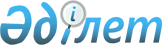 Жүктілікке және босануға, жаңа туған баланы (балаларды) асырап алуға байланысты кірісінен айырылу жағдайы бойынша әлеуметтік төлемдерді, бала бір жарым жасқа толғанға дейін оның күтіміне байланысты кірісінен айырылу жағдайы бойынша әлеуметтік төлемнің мөлшерін есептеу (айқындау), тағайындау, жүзеге асыру, тоқтата тұру, қайта есептеу, қайта бастау, тоқтату және оларды тағайындау (тағайындаудан бас тарту) туралы шешімді қайта қарау қағидаларын бекіту туралыҚазақстан Республикасы Премьер-Министрінің орынбасары - Еңбек және халықты әлеуметтік қорғау министрінің 2023 жылғы 27 маусымдағы № 248 бұйрығы. Қазақстан Республикасының Әділет министрлігінде 2023 жылғы 27 маусымда № 32912 болып тіркелді.
      ЗҚАИ-ның ескертпесі!
      Осы бұйрықтың қолданысқа енгізілу тәртібін 4-т. қараңыз.
      Қазақстан Республикасының Әлеуметтік кодексінің 72-бабы 2-тармағына үшінші абзацы, "Мемлекеттік көрсетілетін қызметтер туралы" Қазақстан Республикасының Заңының 10-бабының 1) тармақшасына сәйкес БҰЙЫРАМЫН:
      1. Осы бұйрыққа қосымшаға сәйкес Жүктілікке және босануға, жаңа туған баланы (балаларды) асырап алуға байланысты кірісінен айырылу жағдайы бойынша әлеуметтік төлемдерді, бала бір жарым жасқа толғанға дейін оның күтіміне байланысты кірісінен айырылу жағдайы бойынша әлеуметтік төлемнің мөлшерін есептеу (айқындау), тағайындау, жүзеге асыру, тоқтата тұру, қайта есептеу, қайта бастау, тоқтату және оларды тағайындау (тағайындаудан бас тарту) туралы шешімді қайта қарау қағидаларына қоса берілсін.
      2. Қазақстан Республикасы Еңбек және халықты әлеуметтік қорғау министрлігінің Әлеуметтік қамсыздандыру және әлеуметтің сақтандыру департаменті заңнамада белгіленген тәртіппен қамтамасыз ету:
      3) Қазақстан Республикасы Еңбек және халықты әлеуметтік қорғау министрлігінің Әлеуметтік қамсыздандыру және әлеуметтің сақтандыру департаменті заңнамада белгіленген тәртіппен:
      1) осы бұйрықты Қазақстан Республикасының Әділет министрлігінде мемлекеттік тіркеуді; 
      2) осы бұйрық ресми жарияланғаннан кейін оны Қазақстан Республикасы Еңбек және халықты әлеуметтік қорғау министрлігінің ресми интернет-ресурсында орналастыруды;
      3) осы бұйрық Қазақстан Республикасының Әділет министрлігінде мемлекеттік тіркелген күннен бастап он жұмыс күні ішінде Қазақстан Республикасы Еңбек және халықты әлеуметтік қорғау министрлігінің Заң қызметі департаментіне осы тармақтың 1) және 2) тармақшаларында көзделген іс-шаралардың орындалуы туралы мәліметтер ұсынуды қамтамасыз етсін.
      3. Осы бұйрықтың орындалуын бақылау жетекшілік ететін Қазақстан Республикасының Еңбек және халықты әлеуметтік қорғау вице-министріне жүктелсін.
      4. Осы бұйрық осы бұйрықпен бекітілген Жүктілікке және босануға, жаңа туған баланы (балаларды) асырап алуға байланысты кірісінен айырылу жағдайы бойынша әлеуметтік төлемдерді, бала бір жарым жасқа толғанға дейін оның күтіміне байланысты кірісінен айырылу жағдайы бойынша әлеуметтік төлемнің мөлшерін есептеу (айқындау), тағайындау, жүзеге асыру, тоқтата тұру, қайта есептеу, қайта бастау, тоқтату және оларды тағайындау (тағайындаудан бас тарту) туралы шешімді қайта қарау қағидаларының 2024 жылғы 1 қаңтарға дейін:
      "4) әлеуметтік аударымдарды төлеуші (бұдан әрі – төлеуші) – Қазақстан Республикасының заңнамасында белгіленген тәртіппен Мемлекеттік әлеуметтік сақтандыру қорына әлеуметтік аударымдарды есептеуді және төлеуді жүзеге асыратын жұмыс беруші, дара кәсіпкер, соның ішінде шаруа және фермер қожалығы, жеке практикамен айналысатын адам, сондай-ақ "Салық және бюджетке төленетін басқа да міндетті төлемдер туралы" Қазақстан Республикасы Кодексінің (Салық кодексі) 774-бабына сәйкес бірыңғай жиынтық төлемді төлеуші болып табылатын жеке тұлға." 
      деген редакцияда қолданылатын;
      2024 жылғы 1 қаңтардан бастап 2025 жылғы 1 қаңтарға дейін мынадай:
      "4) әлеуметтік аударымдарды төлеуші (бұдан әрі – төлеуші) – Қазақстан Республикасының заңнамасында белгіленген тәртіппен Мемлекеттік әлеуметтік сақтандыру қорына әлеуметтік аударымдарды есептеуді және төлеуді жүзеге асыратын жұмыс беруші, дара кәсіпкер, соның ішінде шаруа және фермер қожалығы, жеке практикамен айналысатын адам."
      деген редакцияда қолданылатын 2-тармағының 4) тармақшасының бірінші абзацын қоспағанда, 2023 жылғы 1 шілдеден бастап қолданысқа енгізіледі және ресми жариялануға тиіс.
      "КЕЛІСІЛДІ"
      Қазақстан Республикасының
      Қаржы министрлігі
      "КЕЛІСІЛДІ"
      Қазақстан Республикасының
      Ұлттық экономика министрлігі
      "КЕЛІСІЛДІ"
      Қазақстан Республикасының 
      Цифрлық даму, инновациялық
      және аэроғарыштық
      өнеркәсіп министрлігі Жүктілікке және босануға, жаңа туған баланы (балаларды) асырап алуға байланысты кірісінен айырылу жағдайы бойынша әлеуметтік төлемдерді, бала бір жарым жасқа толғанға дейін оның күтіміне байланысты кірісінен айырылу жағдайы бойынша әлеуметтік төлемнің мөлшерін есептеу (айқындау), тағайындау, жүзеге асыру, тоқтата тұру, қайта есептеу, қайта бастау, тоқтату және оларды тағайындау (тағайындаудан бас тарту) туралы шешімді қайта қарау қағидалары 1-тарау. Жалпы ереже
      1. Осы Жүктілікке және босануға, жаңа туған баланы (балаларды) асырап алуға байланысты кірісінен айырылу жағдайы бойынша әлеуметтік төлемдерді, бала бір жарым жасқа толғанға дейін оның күтіміне байланысты кірісінен айырылу жағдайы бойынша әлеуметтік төлемнің мөлшерін есептеу (айқындау), тағайындау, жүзеге асыру, тоқтата тұру, қайта есептеу, қайта бастау, тоқтату және оларды тағайындау (тағайындаудан бас тарту) туралы шешімді қайта қарау қағидалары (бұдан әрі – Қағидалар) Қазақстан Республикасы Әлеуметтік кодексінің (бұдан әрі – Кодекс) 72-бабы 2-тармағының үшінші абзацына, "Мемлекеттік көрсетілетін қызметтер туралы" Қазақстан Республикасы Заңының 10-бабының 1) тармақшасына сәйкес әзірленді және жүктілікке және босануға, жаңа туған баланы (балаларды) асырап алуға байланысты кірісінен айырылу жағдайы бойынша әлеуметтік төлемдерді, бала бір жарым жасқа толғанға дейін оның күтіміне байланысты кірісінен айырылу жағдайы бойынша әлеуметтік төлемнің мөлшерін есептеу (айқындау), тағайындау, жүзеге асыру, тоқтата тұру, қайта есептеу, қайта бастау, тоқтату және оларды тағайындау (тағайындаудан бас тарту) туралы шешімді қайта қарау тәртібін айқындайды.
      Осы Қағидаларға мемлекеттік қызмет көрсету бөлігінде өзгерістер және (немесе) толықтырулар енгізілген кезде уәкілетті мемлекеттік орган өзгерістер және (немесе) толықтырулар енгізуді көздейтін бұйрық мемлекеттік тіркелгеннен кейін үш жұмыс күні ішінде" "Азаматтарға арналған үкімет" мемлекеттік корпорациясын, "электрондық үкімет" ақпараттық-коммуникациялық инфрақұрылымы операторын, Бірыңғай байланыс орталығы мен міндетті әлеуметтік сақтандыру саласындағы бақылау және қадағалау ведомствосын енгізілген өзгерістер және (немесе) толықтырулар туралы хабардар етеді.
      2. Осы Қағидаларда пайдаланылатын негізгі ұғымдар:
      1) "Азаматтарға арналған үкімет" мемлекеттік корпорациясы" (бұдан әрі – Мемлекеттік корпорация) – Қазақстан Республикасының заңнамасына сәйкес мемлекеттік қызметтерді көрсету үшін, "бір терезе" қағидаты бойынша мемлекеттік қызметтер көрсетуге өтініштерді қабылдау және көрсетілетін қызметті алушыға олардың нәтижелерін беру жөніндегі жұмысты ұйымдастыру, мемлекеттік қызметтерді электрондық нысанда көрсетуді қамтамасыз ету үшін Қазақстан Республикасы Үкіметінің шешімі бойынша құрылған заңды тұлға;
      2) әкімшілік орган – Қазақстан Республикасының заңдарына сәйкес әкімшілік актіні қабылдау, әкімшілік әрекет жасау (әрекетсіздік) жөнінде өкілеттіктер берілген мемлекеттік орган, жергілікті өзін-өзі басқару органы, мемлекеттік заңды тұлға, сондай-ақ өзге ұйым;
      3) әлеуметтік аударымдар – Қазақстан Республикасының заңнамасында белгіленген тәртіппен Мемлекеттік әлеуметтік сақтандыру қорына әлеуметтік аударымдарды төлеушілер төлейтін ақша;
      ЗҚАИ-ның ескертпесі!

      2-тармағының 4) тармақшасының бірінші абзацының бұл редакциясы осы бұйрықтың 4-т. сәйкес 01.01.2024 бастап 01.01.2025 дейін қолданыста болады.


      4) әлеуметтік аударымдарды төлеуші (бұдан әрі – төлеуші) – Қазақстан Республикасының заңнамасында белгіленген тәртіппен Мемлекеттік әлеуметтік сақтандыру қорына әлеуметтік аударымдарды есептеуді және төлеуді жүзеге асыратын жұмыс беруші, дара кәсіпкер, оның ішінде шаруа немесе фермер қожалығы, жеке практикамен айналысатын адам, оның ішінде Қазақстан Республикасының салық заңнамасында айқындалған, нысанасы жұмыстарды орындау (қызметтерді көрсету) болып табылатын азаматтық-құқықтық сипаттағы шарттар бойынша кіріс алатын жеке тұлғалар үшін Мемлекеттік әлеуметтік сақтандыру қорына әлеуметтік аударымдар төлеуді жүзеге асыратын салық агенттері.
      "Салық және бюджетке төленетін басқа да міндетті төлемдер туралы" Қазақстан Республикасы Кодексінің (Салық кодексі) (бұдан әрі – Салық кодексі) 319-бабы 2-тармағы 31) тармақшасының тоғызыншы абзацына сәйкес жергілікті атқарушы органдар немесе жеке көмекшілерге материалдық пайда төлеген кезде өзге де заңды тұлғалар әлеуметтік төлемдерді төлеушілер деп танылады;
      5) әлеуметтік тәуекел – жүктілікке және босануға, жаңа туған баланы (балаларды) асырап алуға және бала бір жарым жасқа толғанға дейін оның күтіміне байланысты кірісінен айырылуға алып келген оқиғаның туындауы соның нәтижесінде міндетті әлеуметтік сақтандыру жүйесіне қатысушы Кодекске сәйкес әлеуметтік төлемдерді алу құқығына ие болады;
      6) әлеуметтік төлемді алушы – әлеуметтік тәуекел жағдайы туындағанға дейін өзі үшін Мемлекеттік әлеуметтік сақтандыру қорына әлеуметтік аударымдар жүргізілген және Мемлекеттік әлеуметтік сақтандыру қоры оған қатысты әлеуметтік төлемдерді тағайындау туралы шешім шығарған жеке тұлға;
      7) бала бір жарым жасқа толғанға дейін оның күтіміне байланысты кірісінен айырылуы жағдайы бойынша әлеуметтік төлем (бұдан әрі – бала күтіміне байланысты әлеуметтік төлем) – Мемлекеттік әлеуметтік сақтандыру қоры әлеуметтік төлемді алушының пайдасына жүзеге асыратын төлем;
      8) "бір өтініш" қағидаты - бір өтініш негізінде көрсетілетін бірнеше мемлекеттік қызметтер жиынтығын көздейтін мемлекеттік қызметті көрсету нысаны;
      9) бірыңғай төлемді төлеуші – Салық кодексінің 776-1-бабына сәйкес айқындалған салық агенті; 
      10) "Е-макет" автоматтандырылған ақпараттық жүйесі (бұдан әрі – "Е-макет" ААЖ) – уәкілетті мемлекеттік органның "Зейнетақы төлемдерін және жәрдемақыларды электрондық тағайындау" автоматтандырылған ақпараттық жүйесi;
      11) екінші деңгейдегі банктердің ақпараттандыру объектілері – электрондық ақпараттық ресурстар, бағдарламалық жасақтамалар, интернет-ресурс және екінші деңгейлі банктердің ақпараттық-коммуникациялық инфрақұрылымы;
      12) жеке практикамен айналысатын адам – жекеше нотариус, жеке сот орындаушысы, адвокат және кәсіби медиатор;
      13) жүктілікке және босануға, жаңа туған баланы (балаларды) асырап алуға байланысты кірісінен айырылу жағдайы бойынша әлеуметтік төлем (бұдан әрі – жүктілікке және босануға, баланы (балаларды) асырап алуға әлеуметтік төлемдер) - Мемлекеттік әлеуметтік сақтандыру қоры әлеуметтік төлемді алушының пайдасына жүзеге асыратын төлем;
      14) Мемлекеттік әлеуметтік сақтандыру қоры (бұдан әрі – Қор) – әлеуметтік аударымдарды шоғырландыруды, асыраушысынан айырылған жағдайда, отбасы мүшелерін – асырауындағыларды қоса алғанда, өздеріне қатысты әлеуметтік тәуекел жағдайы туындаған міндетті әлеуметтік сақтандыру жүйесіне қатысушыларға әлеуметтік төлемдерді тағайындауды және жүзеге асыруды жүргізетін, құрылтайшысы және жалғыз акционері мемлекет болып табылатын, акционерлік қоғам нысанындағы коммерциялық емес ұйым;
      15) міндетті әлеуметтік сақтандыру жүйесіне жалпы қатысу өтілі – әлеуметтік аударымдар түскен айлардың жалпы саны;
      16) міндетті әлеуметтік сақтандыру жүйесіне қатысушы – өзі үшін әлеуметтік аударымдар төленетін және Кодексте көзделген әлеуметтік тәуекел жағдайлары туындаған кезде әлеуметтік төлемдерді алуға құқығы бар жеке тұлға;
      17) отбасының цифрлық картасы – "электрондық үкіметтің" ақпараттық-коммуникациялық платформасында іске асырылған, отбасылардың (адамдардың) тізімдерін олардың әлеуметтік саламаттылығының деңгейі бойынша қалыптастыруға және сегменттеуге мүмкіндік беретін талдамалық шешім;
      18) проактивті көрсетілетін қызмет – көрсетілетін қызметті алушының өтінішінсіз көрсетілетін қызметті берушінің бастамасы бойынша көрсетілетін мемлекеттік қызмет;
      19) уәкілетті мемлекеттік орган – Қазақстан Республикасының заңнамасына сәйкес халықты әлеуметтік қорғау саласындағы басшылықты және салааралық үйлестіруді, Қордың қызметін реттеуді, бақылау функцияларын жүзеге асыратын орталық атқарушы орган;
      20) цифрлық құжаттар сервисі – "электрондық үкіметтің" ақпараттық-коммуникациялық инфрақұрылымының операторға бекітіп берілген және ақпараттандыру объектілерінен алынған мәліметтер негізінде қалыптастырылған электрондық түрдегі құжаттарды көрсетуге және пайдалануға арналған объектісі;
      21) электрондық құжат – өзіндегі ақпарат электрондық цифрлық нысанда ұсынылған және электрондық цифрлық қолтаңба арқылы куәландырылған құжат;
      22) электрондық өтінім – әлеуметтік төлемдерді тағайындауға қажетті, Мемлекеттік корпорацияның, МӘС бөлімшесінің, электрондық цифрлық қолтаңбамен куәландырылған электрондық құжат нысанындағы мәліметтер;
      23) электрондық өтініш – электрондық цифрлық қолтаңбамен куәландырылған электрондық құжат нысанындағы өтініш;
      24) "Электрондық үкіметтің" веб-порталы (бұдан әрі – портал) – нормативтік құқықтық базаны қоса алғанда, бүкіл шоғырландырылған үкіметтік ақпаратқа және электрондық нысанда көрсетілетін мемлекеттік қызметтерге, табиғи монополиялар субъектілерінің желілеріне қосуға техникалық шарттарды беру жөніндегі қызметтерге және квазимемлекеттік сектор субъектілерінің қызметтеріне қол жеткізудің бірыңғай терезесі болатын ақпараттық жүйе;
      25) электрондық цифрлық қолтаңба (бұдан әрі – ЭЦҚ) – электрондық цифрлық қолтаңба құралдарымен жасалған және электрондық құжаттың анықтығын, оның тиесілілігін және мазмұнының өзгермейтіндігін растайтын электрондық цифрлық нышандар жиынтығы;
      26) электрондық іс макеті (бұдан әрі – ЭІМ) – "Е-макет" ААЖ-да автоматты режимде немесе Мемлекеттік корпорацияда қалыптастырылатын әлеуметтік төлемді алушының электрондық іс макеті.
      Ескерту. 2-тармаққа өзгеріс енгізілді - ҚР Еңбек және халықты әлеуметтік қорғау министрінің 12.03.2024 № 72 (алғашқы ресми жарияланған күнінен кейін күнтізбелік он күн өткен соң қолданысқа енгізіледі) бұйрығымен.

 2-тарау. Жүктілікке және босануға, баланы (балаларды) асырап алуға, бала күтіміне байланысты әлеуметтік төлемдер мөлшерлерін есептеу (айқындау) тағайындау тәртібі
      3. Кодекстің 77 және 84-баптарына сәйкес әлеуметтік төлемдер алуға құқығы бар адамдар Қорға осы Қағидаларға 1-қосымшаға сәйкес нысан бойынша өтінішпен, 2-қосымшаға сәйкес нысан бойынша жүктілікке және босануға, баланы (балаларды) асырап алуға әлеуметтік төлемдер тағайындау үшін портал арқылы өтінішпен, 3-қосымшаға сәйкес нысан бойынша портал, екінші деңгейдегі банктердің ақпараттандыру объектілері арқылы бала күтіміне байланысты әлеуметтік төлем тағайындау үшін өтінішпен:
      1) жүктілікке және босануға, баланы (балаларды) асырап алуға әлеуметтік төлемдерді, бала күтіміне байланысты әлеуметтік төлемді тағайындау үшін:
      Мемлекеттік корпорацияға жеке басын куәландыратын құжатпен, не цифрлық құжаттар сервисінен электрондық құжатпен (сәйкестендіру үшін) (қандас мәртебесі бар адам әлеуметтік төлем тағайындауға өтініш білдірген жағдайда қандас куәлігі не цифрлық құжаттар сервисінен электрондық құжатпен (сәйкестендіру үшін));
      портал арқылы;
      2) бала күтіміне байланысты әлеуметтік төлемді тағайындау үшін екінші деңгейдегі банктердің ақпараттандыру объектілері арқылы жүгінеді.
      Проактивті қызмет арқылы әлеуметтік төлем тағайындау кезінде өтініш беру талап етілмейді.
      Бала күтіміне байланысты әлеуметтік төлем тағайындауға өтініш беру "Бала тууды тіркеу, оның ішінде азаматтық хал актілерінің жазбаларына өзгерістер, толықтырулар мен түзетулер енгізу" мемлекеттік көрсетілетін қызметін алу кезінде "бір өтініш" қағидаты бойынша жүзеге асырылуы мүмкін. Бала күтіміне байланысты әлеуметтік төлем тағайындауға өтінішті қарау бала тууды тіркегеннен кейін жүзеге асырылады.
      4. Үшінші тұлғалардың әлеуметтік төлемдерді тағайындау үшін өтініш пен осы Қағидаларға 4, 5-қосымшаларға сәйкес "Жүктілікке және босануға, жаңа туған баланы (балаларды) асырап алуға байланысты кірісінен айырылу жағдайы бойынша әлеуметтік төлемдер тағайындау", "Бала бір жарым жасқа толғанға дейін оның күтіміне байланысты кірісінен айырылу жағдайы бойынша әлеуметтік төлемді тағайындау" мемлекеттік қызметін көрсетуге қойылатын негізгі талаптар тізбелерінде (бұдан әрі – Негізгі талаптар тізбесі) көзделген құжаттарды беруі "Нотариат туралы" Қазақстан Республикасының Заңына сәйкес әлеуметтік төлем алуға құқығы бар адамның нотариалды куәландырылған сенімхаты бойынша жүзеге асырылады.
      5. Негізгі талаптардың тізбесі "Мемлекеттік көрсетілетін қызметтер туралы" Қазақстан Республикасының Заңында көзделген.
      6. Сот шешімімен әрекетке қабілетсіз немесе әрекет қабілеті шектеулі немесе қамқорлыққа немесе қорғаншылыққа мұқтаж деп танылған адамдарға жүктілікке және босануға, баланы (балаларды) асырап алуға, бала күтіміне әлеуметтік төлемдерді тағайындау үшін өтінішті және қажетті құжаттарды олардың қамқоршылары немесе қорғаншылары береді.
      7. Түзеу мекемесiндегі жүктілікке және босануға, баланы (балаларды) асырап алуға әлеуметтік төлемдерді алуға құқығы бар адамға жүктілікке және босануға, баланы (балаларды) асырап алуға әлеуметтік төлем түзеу мекемесі әкiмшiлiгiнің оның орналасқан жеріндегі Мемлекеттік корпорацияның бөлімшесіне ұсынатын өтiнiштің және құжаттардың негiзiнде тағайындалады.
      8. Өтініш беруші осы Қағидалардың 3-тармағында көрсетілген құжаттармен бірге сәйкестендіру үшін мынадай құжаттарды ұсынады:
      1) жүктілікке және босануға, баланы (балаларды) асырап алуға әлеуметтік төлемдерді тағайындау үшін:
      жүктілікке және босануға, жаңа туған баланы (балаларды) асырап алуға байланысты берілген еңбекке уақытша жарамсыздық туралы парағы (парақтары);
      2) бала күтіміне байланысты әлеуметтік төлемді тағайындау үшін:
      баланың (балалардың) туу туралы куәлігі (куәліктері) не цифрлық құжаттар сервисінен электрондық құжат не туу туралы азаматтық хал актілері жазбаларынан мәліметтерді қамтитын анықтама (сәйкестендіру үшін);
      олардың бар-жоғына байланысты:
      қамқоршылық немесе қорғаншылық жөніндегі функцияларды жүзеге асыратын орган берген баланы (балаларды) асырап алу туралы соттың шешімінен үзінді көшірме (бір жарым жасқа дейінгі баланы (балаларды) асырап алған жағдайларда);
      баланың (балалардың) қайтыс болу туралы куәлігі (куәліктері) не азаматтық хал актілерінің жазбаларынан қайтыс болу туралы мәліметтерді қамтитын анықтама немесе портал арқылы алынған қайтыс болу туралы хабарлама.
      Жоғарыда көрсетілген құжаттардан басқа өтінішке "электрондық үкімет" шлюзі арқылы сұрау салулар қалыптастыру жолымен өтінішті қабылдайтын Мемлекеттік корпорация маманы сұрататын мынадай: 
      1) "Жеке тұлға" мемлекеттік дерекқоры АЖ-ға өтінім берушінің жеке басын куәландыратын құжаттар бойынша;
      2) екінші деңгейдегі банктердің АЖ-на банктерде және (немесе) банк операцияларының жекелеген түрлерін жүзеге асыратын ұйымдарда ашылған банк шотының не түзеу мекемесінің қолма-қол ақшаны бақылау шотының нөмірі туралы мәліметтер;
      сондай-ақ, жүктілікке және босануға, баланы (балаларды) асырап алуға әлеуметтік төлемдерді тағайындау үшін:
      1) "Жүкті және фертильді жастағы әйелдер тіркелімі" АЖ-ға жүктілікке және босануға, жаңа туған баланы (балаларды) асырап алуға байланысты берілген уақытша еңбекке жарамсыздық туралы парағы;
      2) "Орталықтандырылған біріздендірілген дербес шот" АЖ-да мемлекеттік кірістер органдары берген бюджетпен есеп айырысулардың жай-күйі, сондай-ақ "Біріктірілген салық ақпараттық жүйесі" АЖ-ға әлеуметтік аударымдар туралы жеке шоттан үзінді көшірме бойынша өтініш берушілерді дара кәсіпкер, жеке практикамен айналысатын адамдар, сондай-ақ шаруа немесе фермер қожалықтарының басшылары ретінде мемлекеттік тіркеу туралы және әлеуметтік төлемге құқық туындаған айдың алдындағы соңғы күнтізбелік он екі ай ішінде (дара кәсіпкерлер, жеке практикамен айналысатын адамдар, сондай-ақ шаруа немесе фермер қожалықтарының басшылары жүктілікке және босануға, жаңа туған баланы (балаларды) асырап алуына байланысты табысынан айырылу жағдайларына әлеуметтік төлемдерді тағайындауға өтініш берген кезде) Қазақстан Республикасы Қаржы министрінің 2018 жылғы 27 ақпандағы № 306 бұйрығымен (Нормативтік құқықтық актілерді мемлекеттік тіркеу тізілімінде № 16601 болып тіркелген) бекітілген Жеке шоттарын жүргізу қағидаларына (бұдан әрі – Жеке шоттарын жүргізу қағидалары) 19-қосымшаға сәйкес нысан бойынша;
      бала күтіміне байланысты әлеуметтік төлемді тағайындау үшін:
      1) "Азаматтық хал актілерін мемлекеттік тіркеу" АЖ-ға баланың (балалардың) туу туралы куәлігі немесе азаматтық хал актілерінің жазбаларынан туу туралы, баланы (балаларды) асырап алу туралы, неке қию туралы мәліметтерді қамтыған анықтама немесе азаматтық хал актілерінің жазбаларынан неке туралы (алынған мәліметтерде ата-аналардың тегі ауысқан кезде) баланың (балалардың) қайтыс болғаны туралы мәліметтерді қамтитын анықтама не азаматтық хал актілерінің жазбаларынан қайтыс болу туралы мәліметтерді қамтитын анықтама бойынша мәліметтер қоса беріледі.
      АЖ-дағы мәліметтер сәйкес келмеген (болмаған) кезде банк шотының нөмірі туралы мәліметтерді қоспағанда, тиісті құжаттар өтінішке қоса беріледі.
      9. Мемлекеттік корпорация арқылы әлеуметтік төлемге жүгінген кезде құжаттардың көшірмелері "Нотариат туралы" Қазақстан Республикасының Заңында белгіленген тәртіппен куәландырылған жағдайларды қоспағанда, құжаттар түпнұсқада ұсынылады, маман сканерлейді және жүктілікке және босануға, жаңа туған баланы (балаларды) асырап алуға байланысты берілген еңбекке уақытша жарамсыздық туралы парағын (парақтарын) қоспағанда өтініш берушіге қайтарылады. 
      Еңбекке уақытша жарамсыздық туралы парағы (парақтары) Қор филиалдары әлеуметтік төлем тағайындау немесе тағайындаудан бас тарту туралы шешім қабылдағаннан кейін өтініш берушіге қайтарылады.
      Шет тілінде жасалған құжаттарды ұсынған кезде нотариус "Нотариат туралы" Қазақстан Республикасы Заңының 34-бабы 1-тармағы 9) тармақшасына, 80-бабына сәйкес құжаттың қазақ немесе орыс тіліне дұрыс аударылғанын куәландырады.
      Өтінішті қабылдайтын Мемлекеттік корпорацияның маманы жүктілікке және босануға, баланы (балаларды) асырап алуға әлеуметтік төлемдерді, бала күтіміне байланысты әлеуметтік төлемді тағайындау үшін ұсынылған құжаттар топтамасының толықтығын, сондай-ақ мемлекеттік органдардың және (немесе) ұйымдардың АЖ-дан алынған мәліметтерді тексереді, сканерлеу сапасын және құжаттардың электрондық көшірмелерінің Негізгі талаптар тізбесіне сәйкес өтініш беруші ұсынған түпнұсқаларға сәйкестігін қамтамасыз етеді.
      10. Мемлекеттік корпорация арқылы жүктілікке және босануға, баланы (балаларды) асырап алуға әлеуметтік төлемдерді, бала күтіміне байланысты әлеуметтік төлемді алуға өтініш берген кезде өтініш берушіге одан құжаттарды қабылдау кезінде танысу үшін осы Қағидаларға 6-қосымшаға сәйкес жүктілікке және босануға, баланы (балаларды) асырап алуға әлеуметтік төлемдерді, бала күтіміне байланысты әлеуметтік төлемнің мөлшерін айқындау үшін есепті кезеңге түскен әлеуметтік аударымдар туралы хабарлама (бұдан әрі – түскен әлеуметтік аударымдар туралы хабарлама) беріледі.
      Өтініш берушінің келіп түскен әлеуметтік аударымдар туралы хабарламамен танысуын тиісті өтініш бланкісін толтыру кезінде өтініш беруші растайды.
      11. Өтініш берушіге әлеуметтік төлем тағайындауға өтінішті және құжаттарды қабылдаудан бас тарту туралы қолхат осы Қағидаларға 7-қосымшаға сәйкес нысан бойынша мынадай негіздер бойынша кідіріссіз беріледі:
      1) уәкілетті мемлекеттік органның АЖ-дан жүктілікке және босануға, баланы (балаларды) асырап алуға әлеуметтік төлемдерді, бала күтіміне байланысты әлеуметтік төлемді тағайындау, жүзеге асыру, проактивті көрсетілетін қызмет арқылы оларды тағайындауға өтініш беру немесе келісім беру фактісін растайтын мәліметтерді алу;
      2) өтініш берушінің құжаттардың толық емес топтамасын және (немесе) қолданылу мерзімі өткен құжаттарды және (немесе) қолданылу мерзімі жүктілікке және босануға, баланы (балаларды) асырап алуға әлеуметтік төлемдерді, бала күтіміне байланысты әлеуметтік төлемді тағайындау немесе тағайындаудан бас тарту туралы шешім қабылданған күні аяқталатын құжаттарды ұсынуы;
      3) жеке басты куәландыратын құжат бойынша мәліметтердің (мемлекеттік АЖ-дан алынған мәліметтермен расталатын Қазақстан Республикасының заңнамасына сәйкес оны ауыстырудан басқа) тағайындау үшін қажетті құжаттарға сәйкес келмеуі;
      4) жүктілікке және босануға, баланы (балаларды) асырап алуға әлеуметтік төлемдерді, бала күтіміне байланысты әлеуметтік төлемді тағайындауға құқығының болмауы;
      5) өтініш берушінің жүктілікке және босануға, баланы (балаларды) асырап алуға әлеуметтік төлемдерді, бала күтіміне байланысты әлеуметтік төлемді тағайындау үшін талап етілетін, қолжетімділігі шектеулі дербес деректерге қол жеткізуге келісімінің болмауы;
      6) міндетті әлеуметтік сақтандыру жүйесіне қатысушы үшін:
      - жүктілікке және босануға, жаңа туған баланы (балаларды) асырап алуға байланысты кірісінен айырылу жағдайы бойынша әлеуметтік тәуекел туындаған айдың алдындағы он екі айда;
      - бала бір жарым жасқа толғанға дейін оның күтіміне байланысты кірісінен айырылу жағдайы бойынша әлеуметтік тәуекел туындаған айдың алдындағы жиырма төрт айда әлеуметтік аударымдардың төленбеуі.
      Осы тармақпен көзделген негіздер болмаған кезде өтініш берушіге осы Қағидаларға 1-қосымшаға сәйкес нысан бойынша өтініште көзделген құжаттардың қабылданғаны туралы үзбелі талон беріледі.
      12. Өтініш беруші жүктілікке және босануға, баланы (балаларды) асырап алуға әлеуметтік төлемдерді, бала күтіміне байланысты әлеуметтік төлемді тағайындау үшін портал арқылы жүгінген кезде осы Қағидаларға 2, 3-қосымшаларға сәйкес өтініш нысанында көзделген қажетті мәліметтерді, сондай-ақ танысу үшін түскен әлеуметтік аударымдар туралы хабарламаны өтініш беруші тиісті мемлекеттік органдардың және (немесе) ұйымдардың АЖ-дан "электрондық үкімет" шлюзі арқылы дербес алады.
      Бұл ретте, өтініш беруші өзінің ЭЦҚ-мен мемлекеттік органдардың және (немесе) ұйымдардың АЖ-дан келіп түскен электрондық өтініш пен мәліметтерді, оның ішінде түскен әлеуметтік аударымдар туралы хабарламамен танысуды куәландырады және оны "Е-макет" ААЖ-ға жібереді.
      13. Портал арқылы келіп түскен электрондық өтініш жүктілікке және босануға, баланы (балаларды) асырап алуға әлеуметтік төлемдерді, бала күтіміне байланысты әлеуметтік төлемді тағайындау үшін ұсынылған мәліметтермен қоса мемлекеттік органдардың және (немесе) ұйымдардың АЖ-да мынадай параметрлер бойынша тексеруден өтеді:
      1) ұсынылған мәліметтердің толықтығы;
      2) проактивті қызмет арқылы жүктілікке және босануға, баланы (балаларды) асырап алуға әлеуметтік төлемдерді, бала күтіміне байланысты әлеуметтік төлемді тағайындау, жүзеге асыру, сондай-ақ тағайындауға өтініш немесе келісім беру фактілерінің болмауы;
      3) жүктілікке және босануға, баланы (балаларды) асырап алуға әлеуметтік төлемдер үшін міндетті әлеуметтік сақтандыру жүйесінің қатысушысы үшін әлеуметтік тәуекел туындаған айдың алдындағы соңғы он екі айда әлеуметтік аударымдардың төленуі;
      4) бала күтіміне байланысты әлеуметтік төлем үшін міндетті әлеуметтік сақтандыру жүйесінің қатысушысы үшін әлеуметтік тәуекел туындаған айдың алдындағы соңғы жиырма төрт айда әлеуметтік аударымдардың төленуі.
      Көрсетілген параметрлер бойынша тексерудің оң нәтижесі болған жағдайда "Е-макет" ААЖ-да азаматтардың жүктілікке және босануға, баланы (балаларды) асырап алуға әлеуметтік төлемдерді, бала күтіміне байланысты әлеуметтік төлемді тағайындауға өтініштерін (өтінімдерін) тіркейтін электрондық журналында өтініш автоматты түрде тіркеледі, кейіннен өтініш берушіге облыстық, республикалық маңызы бар қалалар мен астананың Қор филиалы (бұдан әрі - Қор филиалы) директорының ЭЦҚ-мен куәландырылған электрондық өтініштің қабылданғаны туралы хабарлама жіберіледі.
      "Е-макет" ААЖ-да автоматты түрде ЭІМ және осы Қағидаларға 8, 9-қосымшаларға сәйкес жүктілікке және босануға, баланы (балаларды) асырап алуға әлеуметтік төлемдерді, бала күтіміне байланысты әлеуметтік төлемді тағайындау (қайта есептеу) немесе тағайындаудан бас тарту туралы Қор филиалы шешімінің жобасы қалыптастырылады, олар Қордың филиалына түседі.
      АЖ арқылы көрсетілген параметрлер бойынша тексеруден өтпеген жағдайда портал өтініш берушіге электрондық өтініштің қабылданбағаны туралы хабарлама береді.
      14. Өтініш беруші екінші деңгейдегі банктердің ақпараттандыру объектілері арқылы бала күтіміне байланысты әлеуметтік төлемді тағайындауға өтініш берген кезде өтініш беруші өтінішті автоматтандырылған режимде қалыптастыруға бастамашылық жасайды, онда ол осы Қағидаларға 3-қосымшаға сәйкес өтініш бланкісінде көзделген міндеттемелер мен шарттар туралы хабардар етіледі, сондай-ақ электрондық өтінішке қол қойылғанға дейін танысу үшін екінші деңгейдегі банктердің ақпараттандыру объектісінің мобильді қосымшасында осы Қағидалардың 6-қосымшасына сәйкес нысан бойынша "Е-макет" ААЖ-ға қалыптастырылған келіп түскен әлеуметтік аударымдар туралы хабарлама алады.
      Осы Қағидаларға 3-қосымшаға сәйкес өтініш нысанында көзделген мәліметтерді, оның ішінде осы Қағидалардың 8-тармағында көзделген мәліметтерді екінші деңгейлі банктердің ақпараттандыру объектісі сұрау салу арқылы тиісті мемлекеттік органдардың және (немесе) ұйымдардың АЖ-дан "электрондық үкімет" шлюзі арқылы алады.
      15. Осы Қағидалардың 14-тармағының екінші бөлігінде көзделген тәртіппен мәліметтерді алғаннан кейін екінші деңгейлі банктердің ақпараттандыру объектісі бала күтіміне байланысты әлеуметтік төлемді тағайындау, жүзеге асыру, оны тағайындауға проактивті қызмет арқылы өтініш немесе келісім беру фактілерінің жоқтығы туралы, сондай-ақ өтініш берушінің міндетті әлеуметтік сақтандыру жүйесіне қатысуы туралы мәліметтерді алуға "Е-макет" ААЖ-ға сұрау салуды жүзеге асырады.
      Осы тармақтың бірінші бөлігінде көзделген фактілер болмаған және өтініш берушінің міндетті әлеуметтік сақтандыру жүйесіне қатысуы туралы мәліметтер алынған кезде өтініш беруші танысатын және оған өз ЭЦҚ-мен қол қоятын мемлекеттік органдардың және (немесе) ұйымдардың АЖ-дан алынған мәліметтер негізінде электрондық өтініш қалыптастырылады.
      Екінші деңгейлі банктердің ақпараттандыру объектісі "Е-макет" ААЖ-ға электрондық өтініш жіберуге бастамашылық жасайды, онда ол осы Қағидалардың 8-тармағында көзделген ұсынылған мәліметтердің толықтығына тексеруден өтеді, тексеру аяқталғаннан кейін "Е-макет" ААЖ-ға әлеуметтік төлемдерді тағайындауға азаматтардың өтініштерін (өтінімдерін) тіркеудің электрондық журналында өтінім автоматты түрде тіркеледі, одан кейін өтініш берушіге екінші деңгейлі банктердің ақпараттандыру объектісінің мобильді қосымшасына бала күтіміне әлеуметтік төлемге өтінімнің қабылданғаны туралы хабарлама жіберіледі.
      "Е-макет" ААЖ-да осы Қағидаларға 8, 9-қосымшаларға сәйкес Қор филиалының жүктілікке және босануға, баланы (балаларды) асырап алуға әлеуметтік төлемдерді, бала күтіміне байланысты әлеуметтік төлемдерді тағайындау (қайта есептеу) немесе тағайындаудан бас тарту туралы ЭІМ және шешім жобасы автоматты түрде қалыптастырылады және ол Қордың филиалына түседі. 
      16. Өтініш берушіде Кодекстің 77, 84-баптарында көзделген негіздер бойынша жүктілікке және босануға, баланы (балаларды) асырап алуға әлеуметтік төлемдерді, бала күтіміне байланысты әлеуметтік төлемді тағайындау құқығы туындаған кезде, өтініш берушінің ұялы байланыс абоненттік құрылғысының телефон нөмірі порталда тіркелген жағдайда проактивті қызмет ұсынылады.
      "Е-макет" ААЖ арқылы автоматтандырылған режимде әлеуетті өтініш берушіге оның ұялы байланыс абоненттік құрылғысының нөміріне жүктілік және босану, бала асырап алу бойынша әлеуметтік төлемдерді, күтім бойынша әлеуметтік төлемдерді алу мүмкіндігі, осы Қағидаларға 1-қосымшаға сәйкес өтініш бланкісінде көзделген міндеттемелер мен шарттарды қабылдау туралы хабарлама (бұдан әрі - міндеттемелер) жіберу ұсынылады.
      17. Проактивті қызметті алуға келісімді растау және міндеттемелерді қабылдау үшін әлеуетті өтініш беруші "Е-макет" ААЖ интеграциясы іске асырылған екінші деңгейдегі банктердің ұсынған тізімінен банктік шотты таңдайды және "Е-макет" ААЖ ұсынатын сандардың комбинациясын теру арқылы жауап хабарлама жібереді.
      Күнтізбелік үш күн ішінде өтініш берушінің келісімі болмаған жағдайда проактивті қызмет көрсетуден бас тартылады.
      18. Проактивті қызмет арқылы жүктілікке және босануға, баланы (балаларды) асырап алуға әлеуметтік төлемдерді, бала күтіміне байланысты әлеуметтік төлемді алуға жүгінген кезде осы Қағидалардың 8-тармағында көзделген қажетті мәліметтерді алу үшін "Е-макет" ААЖ-дан мемлекеттік органдардың және (немесе) ұйымдардың АЖ-на сұрау салулар жіберіледі.
      19. Өтініш берушінің проактивті қызмет көрсетуге келісімін алғаннан кейін "Е-макет" ААЖ-ға жүктілікке және босануға, баланы (балаларды) асырап алуға әлеуметтік төлемдерді, бала күтіміне байланысты әлеуметтік төлемді тағайындауға азаматтардың өтініштерін (өтінімдерін) тіркеудің электрондық журналында өтінімді автоматты түрде тіркеу жүргізіледі, содан кейін өтініш берушіге ұялы байланыс абоненттік құрылғысына әлеуметтік төлемге өтінімді қабылдау туралы хабарлама жіберіледі.
      "Е-макет" ААЖ-да автоматты түрде ЭІМ және осы Қағидаларға 8, 9-қосымшаларға сәйкес Қор филиалының әлеуметтік төлем тағайындау (қайта есептеу) немесе тағайындаудан бас тарту туралы шешім жобасы қалыптастырылады, олар Қордың филиалына түседі.
      ЭІМ-да тағайындау (тағайындаудан бас тарту) туралы шешім қабылдау үшін қажетті мәліметтер болмаған немесе дұрыс болмаған жағдайда, Қор филиалы жүктілікке және босануға, баланы (балаларды) асырап алуға әлеуметтік төлемдерді, бала күтіміне байланысты әлеуметтік төлемді тағайындаудан бас тарту туралы шешім шығарады.
      20. Жүктілікке және босануға, баланы (балаларды) асырап алуға әлеуметтік төлемдерді, бала күтіміне байланысты әлеуметтік төлемді тағайындау туралы түскен өтініштер, оның ішінде электрондық, өтініштер келіп түскен күні сол жұмыс күні ішінде, ал жұмыс күнінен тыс келіп түскен жағдайда – өтініш келіп түскен күннен кейінгі бірінші жұмыс күні:
      жүктілікке және босануға, баланы (балаларды) асырап алуға әлеуметтік төлемдерді, бала күтіміне байланысты әлеуметтік төлемді тағайындауға:
      Мемлекеттік корпорацияға жүгінген кезде – осы Қағидаларға 10-қосымшаға сәйкес азаматтардың әлеуметтік төлемдерді тағайындау туралы өтiнiштерiн Мемлекеттік корпорацияда тіркеудің және есепке алудың электрондық журналында;
      портал, сондай-ақ проактивті қызмет арқылы әлеуметтік төлем алуға өтініш білдірген кезде осы Қағидаларға 11-қосымшаға сәйкес азаматтардың әлеуметтік төлемдерді тағайындау туралы өтiнiштерiн (өтінімдерін) тіркеудің электрондық журналында тіркеледі;
      екінші деңгейдегі банктердің ақпараттандыру объектілері арқылы бала күтіміне әлеуметтік төлемге жүгінген кезде – осы Қағидаларға 11-қосымшаға сәйкес азаматтардың әлеуметтік төлемдерді тағайындауға өтініштерін (өтінімдерін) тіркеудің электрондық журналында тіркеледі.
      21. Осы Қағидалардың 20-тармағына сәйкес, электрондық журналдарда көрсетілген өтінішті немесе өтінімді тіркеу күні Қордан әлеуметтік төлем тағайындауға өтініш берген күн болып табылады.
      Бұл ретте, берілетін деректердің толықтығын, түпнұсқалылығын, анықтығын, бұрмаланбауын және уақтылығын ақпаратты беретін ақпараттық жүйелердің әкімшілері қамтамасыз етеді.
      22. Тағайындауға өтініш беру мерзімі:
      жүктілікке және босануға, баланы (балаларды) асырап алуға әлеуметтік төлемдерге – жүктілікке және босануға, бала асырап алуға құқық туындаған күннен бастап он екі айдан аспауға тиіс;
      бала күтіміне байланысты әлеуметтік төлем – бала күтіміне байланысты әлеуметтік төлемге құқық туындаған күннен бастап он сегіз айдан аспауға тиіс.
      23. Мемлекеттік корпорацияның бөлімшесі екі жұмыс күні ішінде түскен құжаттар топтамасының толықтығын тексереді, ЭІМ қалыптастырады, осы Қағидаларға 12, 13-қосымшаларға сәйкес нысандар бойынша міндетті әлеуметтік сақтандыру жүйесіне қатысушының міндетті әлеуметтік сақтандыру жүйесіне қатысу өтілі және орташа айлық кірісі туралы анықтаманы, осы Қағидаларға 14, 15-қосымшаларға сәйкес нысан бойынша Қор филиалының жүктілікке және босануға, баланы (балаларды) асырап алуға әлеуметтік төлемдерді, бала күтіміне байланысты әлеуметтік төлемді тағайындау (қайта есептеу) немесе тағайындаудан бас тарту туралы шешімінің жобасын, осы Қағидаларға 16-қосымшаға сәйкес жүктілікке және босануға, баланы (балаларды) асырап алуға әлеуметтік төлемдердің мөлшері туралы анықтама жобасын қалыптастырады. Қалыптастырылған ЭІМ-ді бөлімше Мемлекеттік корпорацияның облыстық, республикалық маңызы бар қалалардың және астананың филиалдарына жібереді.
      Мемлекеттік корпорацияның филиалы екі жұмыс күні ішінде келіп түскен құжаттарды қарайды, ЭІМ-ді ресімдеудің дұрыстығын, жүктілікке және босануға, баланы (балаларды) асырап алуға әлеуметтік төлемдердің, бала күтіміне байланысты әлеуметтік төлем мөлшерінің есебін тексереді және ЭІМ-ді Қордың филиалына жібереді.
      24. Қордың филиалы Мемлекеттік корпорациядан, сондай-ақ, өтініш беруші портал, екінші деңгейдегі банктердің ақпараттандыру объектілері, проактивті қызмет арқылы жүгінген кезде ЭІМ келіп түскен күннен бастап төрт жұмыс күні ішінде шешімнің жобасымен ЭІМ-ді қарайды және әлеуметтік төлемді тағайындау немесе тағайындаудан бас тарту туралы шешім қабылдайды.
      Жүктілікке және босануға, баланы (балаларды) асырап алуға әлеуметтік төлемдерді, бала күтіміне байланысты әлеуметтік төлемді тағайындаудан бас тарту үшін негіздер анықталған кезде Қор филиалы Қазақстан Республикасы Әкімшілік рәсімдік-процестік кодексінің (бұдан әрі – ҚР ӘРПК) 73-бабына сәйкес өтініш берушіге алдын ала шешім туралы хабарлама жібереді, ал ЭІМ-да ұялы байланыс абоненттік құрылғысының нөмірі болмаған жағдайда Мемлекеттік корпорацияның бөлімшесі арқылы жібереді.
      Өтініш берушінің алдын ала шешімге қарсылығын оны алған күннен бастап екі жұмыс күні ішінде Қордың филиалы қабылдайды.
      Бұл ретте, егер белгіленген мерзімде өтініш беруші қарсылық білдірмесе және ауызша айтпаса, бұл алдын ала шешімге қарсылықтың болмауына тең болады.
      Өтініш беруші алдын ала шешім бойынша қарсылық білдірген немесе ауызша айтқан жағдайда, Қор филиалы өтініш берушіге тыңдауды өткізу уақыты мен орны туралы хабарлама жібереді. 
      Бұл ретте, АЖ - да ұялы телефон нөмірі болған кезде тыңдауды өткізу уақыты мен орны туралы хабарлама өтініш берушіге оның ұялы телефонына "Е-макет" ААЖ-дан хабарламаларды Short Message Service (Шорт месседж сервис) (бұдан әрі – sms-хабарлама) беру арқылы жолданады, ал ол болмаған жағдайда - Мемлекеттік корпорацияның бөлімшесі арқылы өтініш беруші жеке хабарландырылады.
      Өтініш берушінің ауызша нысанда берілген қарсылығы тыңдау хаттамасына енгізіледі.
      Тыңдау нәтижелері бойынша Қор филиалы жүктілікке және босануға, баланы (балаларды) асырап алуға әлеуметтік төлемдерді, бала күтіміне байланысты әлеуметтік төлемді тағайындау немесе тағайындаудан бас тарту туралы шешім қабылдайды.
      Өтініш беруші Мемлекеттік корпорация арқылы жүгінген жағдайда Қордың филиалы мемлекеттік көрсетілетін қызмет нәтижесін "электрондық үкімет" шлюзі арқылы Мемлекеттік корпорацияға жібереді.
      25. Қор филиалдарының жүктілікке және босануға, баланы (балаларды) асырап алуға әлеуметтік төлемдерді, бала күтіміне байланысты әлеуметтік төлемді тағайындау үшін қажетті құжаттардың (мәліметтердің) дұрыстығын тексеруі үшін негіздер болып табылады:
      әлеуметтік аударымдардың уақтылы және (немесе) толық түспеуі;
      міндетті зейнетақы жарналарының аударылған сомаларына сәйкес әлеуметтік аударымдардың төленген сомаларының қызметкердің кірісіне және (немесе) дара кәсіпкерлер мен жеке практикамен айналысатын адамдардың, сондай-ақ шаруа немесе фермер қожалықтары басшыларының кірісіне сәйкес келмеуі;
      құжаттардың және мемлекеттік органдардың және (немесе) ұйымдардың АЖ-дағы мәліметтердің сәйкес келмеуі;
      орналасқан жері мен қызметі әртүрлі өңірлерде (облыс/қала) тіркелген екі және одан да көп төлеушілерден бір кезең үшін әлеуметтік аударымдардың түсуі.
      Құжаттардың (мәліметтердің) дұрыстығын тексеру мақсатында Қор филиалы төрт жұмыс күні ішінде, оның ішінде АЖ арқылы мемлекеттік органдарға және тиісті ұйымдарға, төлеушіге, бірыңғай төлем төлеушіге, өтініш берушіге сұрау салулар жібереді.
      Қор филиалы әлеуметтік төлемдерді тағайындау кезінде өтініш берушіден растайтын құжатты (құжаттарды) сұрату жолымен дара кәсіпкерлерден, шаруа немесе фермер қожалықтарынан, жауапкершілігі шектеулі серіктестіктерден, жеке практикамен айналысатын адамдардан әлеуметтік аударымдар түскен табысты алу фактісін тексереді.
      Растайтын құжаттарға мыналар жатады:
      "Банктік шоттың бар екендігі және нөмірі туралы анықтаманы және банктік шот бойынша ақша қалдығы мен қозғалысы туралы үзінді-көшірмені ресімдеуге және олардың мазмұнына қойылатын талаптарды бекіту туралы" Қазақстан Республикасы Ұлттық Банкі Басқармасының 2016 жылғы 31 тамыздағы № 219 қаулысының (Нормативтік құқықтық актілерді мемлекеттік тіркеу тізілімінде № 14340 болып тіркелген) (бұдан әрі – ҚР ҰБ Басқармасының қаулысы) талаптарына сәйкес берілген жеке тұлғаның жалақы жобасы бойынша ақша қаражатының қозғалысы бойынша айналымдары бар шоттан үзінді көшірме;
      ҚР ҰБ Басқармасы қаулысының талаптарына сәйкес келетін дара кәсіпкердің ақша қаражатының айналымы бар банктік шотынан үзінді көшірме;
      "Бастапқы есепке алу құжаттарының нысандарын бекіту туралы" Қазақстан Республикасы Қаржы министрінің 2012 жылғы 20 желтоқсандағы № 562 бұйрығына (Нормативтік құқықтық актілерді мемлекеттік тіркеу тізілімінде № 8265 болып тіркелген) 2 және 9-қосымшаларға сәйкес нысандар бойынша көзделген шығыс кассалық ордер және (немесе) қызметкердің жалақысын есептеудің төлем ведомосінің көшірмесі.
      Бұл ретте, әлеуметтік төлемді тағайындау туралы шешім қабылдауда орын алған кідірістер және шешім қабылдау мерзімдерінің ұзартылуы туралы, бірақ ЭІМ тексеруге жіберілген күннен бастап бір айдан аспайтын мерзімге, өтініш берушіге Мемлекеттік корпорацияның бөлімшесі жазбаша нысанда хабарлайды, ал портал арқылы жүгінген кезде өтініш берушіге"Е-макет" ААЖ-мен осы Қағидаларға 17-қосымшаға сәйкес нысан бойынша тағайындау үшін құжаттарды тексеру туралы электрондық хабарлама (бұдан әрі – құжаттарды тексеру туралы хабарлама) жіберу арқылы порталға өтініш берушінің "Жеке кабинетіне" хабарланады.
      Мемлекеттік корпорацияның бөлімшесі Қордың филиалынан электрондық хабарлама келіп түскен күннен бастап үш жұмыс күні ішінде өтініш берушіні:
      өтініш беруші жеке өзі жүгінген кезде осы Қағидаларға 17-қосымшаға сәйкес нысан бойынша құжаттарға тексеру жүргізу туралы хабарлама беру арқылы;
      АЖ-да өтініш берушінің ұялы телефонының нөмірі болған кезде ұялы телефонына sms-хабарлама жіберу арқылы хабардар етеді.
      Құжаттарды тексеру туралы sms-хабарламалар осы Қағидаларға 18-қосымшаға сәйкес нысанда әлеуметтік төлем бойынша sms-хабарламалар журналында тіркеледі.
      Бұл ретте Қор филиалының сұрау салуына мемлекеттік органдардан, ұйымдардан, төлеушіден, бірыңғай төлемді төлеушілерден, өтініш берушілерден құжаттар және (немесе) мәліметтер берілген кезде Қор филиалы оларды ЭІМ-не қосу үшін Мемлекеттік корпорацияның бөлімшесіне жібереді, ал мәліметтер мемлекеттік органдардың және (немесе) ұйымдардың АЖ-і мен "Е-макет" ААЖ интеграциялануы арқылы келіп түскен кезде олар ЭІМ-ге автоматты режимде Мемлекеттік корпорацияның қатысуынсыз тіркеледі.
      Мемлекеттік корпорация ЭІМ-ні ұсынылған құжаттармен және (немесе) мәліметтермен олар Мемлекеттік корпорацияның бөлімшесіне келіп түскен күннен кейін екі жұмыс күні ішінде толықтырады және оны Қордың филиалына жібереді.
      26. Тексеру мерзімі Қор филиалы ЭІМ тексеруге жіберген күннен бастап бір айдан аспайды. 
      Жүргізілген тексеру нәтижелерін ескере отырып, Қор филиалы жүктілікке және босануға, баланы (балаларды) асырап алуға әлеуметтік төлемдерді, бала күтіміне байланысты әлеуметтік төлемді тағайындау немесе тағайындаудан бас тарту туралы шешім қабылдайды.
      27. Егер Қор филиалы осы Қағидалардың 25-тармағында көзделген жүргізілген тексеру нәтижелері бойынша төлеуші және (немесе) бірыңғай төлемді төлеуші жүктілікке және босануға, баланы (балаларды) асырап алуға әлеуметтік төлемдерді, бала күтіміне байланысты әлеуметтік төлемді есептеу кезінде ескерілетін кезеңге келетін айлар (ай) үшін:
      артық (қате) төленген әлеуметтік аударымдарды, бірыңғай төлем құрамындағы әлеуметтік аударымдарды қайтару жүзеге асырылмағанын анықтаған жағдайда, Қор филиалы артық (қате) төленген әлеуметтік аударымдардың сомаларын есепке алмай жүктілікке және босануға, баланы (балаларды) асырап алуға әлеуметтік төлемдер, бала күтіміне байланысты әлеуметтік төлем мөлшерін есептеуді жүзеге асырады және ЭІМ түскен күннен бастап төрт жұмыс күні ішінде төлеушіге және (немесе) бірыңғай төлемді төлеушіге осы Қағидаларға 19-қосымшаға сәйкес нысан бойынша қайтаруға жататын әлеуметтік аударымдардың кезеңдері мен сомасын көрсете отырып, артық (қате) төленген әлеуметтік аударымдарды қайтаруды жүзеге асыру мүмкіндігі туралы, оның ішінде АЖ арқылы, хабарлама жібереді;
      әлеуметтік аударымдар, бірыңғай төлем құрамындағы әлеуметтік аударымдар жүргізілмегенін не толық көлемде жүргізілмегенін анықтаған жағдайда, Қор филиалы Мемлекеттік корпорация бөлімшесіне берілетін осы Қағидаларға 20-қосымшаға сәйкес нысан бойынша өтініш берушінің келісімі негізінде көрсетілген айларда (айда) нақты келіп түскен әлеуметтік аударымдар негізінде жүктілікке және босануға, баланы (балаларды) асырап алуға әлеуметтік төлемдердің, бала күтіміне байланысты әлеуметтік төлемнің мөлшерін есептеуді жүргізеді және ЭІМ түскен күннен бастап төрт жұмыс күні ішінде төлеушіге және (немесе) бірыңғай төлемді төлеушіге осы Қағидаларға 21-қосымшаға сәйкес нысан бойынша әлеуметтік аударымдардың кезеңдері мен сомасын көрсете отырып, жүргізілмеген не толық көлемде жүргізілмеген әлеуметтік аударымдарды төлеу қажеттігі туралы, оның ішінде АЖ арқылы, хабарлама жолдайды.
      Бұл ретте, егер мемлекеттік органдардың және (немесе) ұйымдардың АЖ-дағы мәліметтері бойынша, оның ішінде өтініш берушінің қатысуымен жүргізілген тексеру нәтижелері бойынша осы тармақтың бірінші бөлігінде көзделген әлеуметтік аударымдардың, бірыңғай төлем құрамындағы әлеуметтік аударымдардың сәйкес келмеу жағдайы сақталса және дара кәсіпкерлер, жеке практикамен айналысатын адамдар болып табылатын төлеушінің және (немесе) бірыңғай төлем төлеушінің қайтыс болу фактісі болса, немесе төлеушінің және (немесе) бірыңғай төлемді төлеушінің таратылу фактісі болған жағдайда, өтініш берушінің таңдауы бойынша Қор филиалы осы Қағидаларға 22-қосымшаға сәйкес нысан бойынша Мемлекеттік корпорация бөлімшесіне берілетін өтініш берушінің келісімі негізінде әлеуметтік аударымдар сәйкес келмейтін айларды (айды) ескермей жүктілікке және босануға, баланы (балаларды) асырап алуға әлеуметтік төлемдердің, бала күтіміне байланысты әлеуметтік төлемнің мөлшерін есептеуді жүргізеді, не сот шешімінің негізінде осы тармақта көрсетілген айларды (айды) ескере отырып, төлем мөлшерін есептеуді жүргізеді.
      28. ЭІМ қарау кезінде негіздер болған кезде Қор филиалы Мемлекеттік корпорация бөлімшесінен жүктілікке және босануға, жаңа туған баланы (балаларды) асырап алуға байланысты берілген еңбекке уақытша жарамсыздық парағының түпнұсқасын өтініш берушінің жүктілікке және босануға, баланы (балаларды) асырап алуға әлеуметтік төлемдерге арналған іс макеті бойынша электрондық құжатпен салыстыру үшін сұратады.
      29. Егер жүктілікке және босануға, баланы (балаларды) асырап алуға әлеуметтік төлемдерді, бала күтіміне байланысты әлеуметтік төлемді тағайындау (тағайындаудан бас тарту) туралы шешім қабылдау үшін ЭІМ-ге қосымша құжаттарды (мәліметтерді) қосу қажеттігі анықталса, Қор филиалы ЭІМ-ді осы Қағидаларға 23-қосымшаға сәйкес нысан бойынша жүктілікке және босануға, баланы (балаларды) асырап алуға әлеуметтік төлемдерді, бала күтіміне байланысты әлеуметтік төлемді тағайындауға арналған құжаттарды жете ресімдеу қажеттігі туралы хабардар ете отырып, Мемлекеттік корпорация бөлімшесіне қайтарады.
      Бұл ретте Қор филиалы:
      талап етілетін құжаттың атауын;
      жүктілікке және босануға, баланы (балаларды) асырап алуға әлеуметтік төлемдердің, бала күтіміне байланысты әлеуметтік төлемнің мөлшерін айқындау үшін есептеу кезеңінде кірістерді және (немесе) әлеуметтік аударымдарды және (немесе) міндетті зейнетақы жарналарын растау қажет болған кезде – растауға қажет кезеңдерді (кезеңді);
      жүктілікке және босануға, баланы (балаларды) асырап алуға әлеуметтік төлемдердің, бала күтіміне байланысты әлеуметтік төлемнің мөлшерін айқындау үшін есептеу кезеңінде әлеуметтік аударымдар сәйкес келмеген, оның ішінде олар болмаған және (немесе) оларды қайтару қажеттігі болған кезде – сәйкестендіруге қажет кезеңдерді (кезеңді) көрсете отырып, қосымша құжаттарды ұсыну қажеттігі туралы хабарламаны қалыптастыруды қамтамасыз етеді.
      Мемлекеттік корпорация бөлімшесі Қор филиалынан электрондық хабарлама келіп түскен күннен бастап үш жұмыс күні ішінде өтініш берушіні:
      өтініш беруші жеке өзі жүгінген кезде осы Қағидаларға 23-қосымшаға сәйкес жүктілікке және босануға, баланы (балаларды) асырап алуға әлеуметтік төлемдер, бала күтіміне байланысты әлеуметтік төлем тағайындауға арналған құжаттарды жете ресімдеу қажеттігі туралы хабарламаны тапсыру арқылы;
      АЖ-да өтініш берушінің ұялы телефонының нөмірі болған кезде ұялы телефонына sms-хабарлама беру арқылы Мемлекеттік корпорацияның бөлімшесіне жиырма бес жұмыс күні ішінде қосымша құжаттарды ұсыну қажеттігі туралы хабардар етеді.
      Құжаттарды жете ресімдеу туралы sms-хабарламалар осы Қағидаларға 18-қосымшаға сәйкес нысан бойынша әлеуметтік төлем бойынша sms-хабарламалар журналында тіркеледі.
      Қосымша құжаттарды ұсыну қажеттігі туралы хабарламаны алғаннан кейін өтініш берушіде сұрақтар болған кезде Мемлекеттік корпорацияның бөлімшесі өтініш берушімен түсіндіру жұмыстарын жүргізеді.
      Проактивті қызмет, портал, екінші деңгейдегі банктердің ақпараттандыру объектісі арқылы келіп түскен электрондық өтінімдер бойынша ЭІМ-ге қосымша құжаттарды (мәліметтерді) қосу қажет болған кезде Қор филиалы "Е-макет" ААЖ арқылы ЭІМ-ді Мемлекеттік корпорацияның бөлімшесіне қайтарады, бұл ретте өтініш берушіге тиісті әлеуметтік төлемді тағайындау үшін құжаттарды жете ресімдеу қажеттілігі туралы ұялы телефонына sms-хабарлама, ал екінші деңгейдегі банктердің ақпараттандыру объектісінің мобильді қосымшасына, порталға өтініш берушінің "жеке кабинетіне" - осы Қағидаларға 23-қосымшаға сәйкес нысан бойынша әлеуметтік төлемді тағайындауға арналған құжаттарды жете ресімдеу қажеттігі туралы электрондық хабарлама жіберіледі.
      Мемлекеттік корпорация Мемлекеттік корпорацияның бөлімшесіне келіп түскен күннен кейін екі жұмыс күні ішінде өтініш беруші ұсынған қосымша құжаттармен ЭІМ толықтырады және оны Қордың филиалына жібереді. 
      30. Жете ресімдеу мерзімі Қордың филиалы ЭІМ жете ресімдеуге жіберген күннен бастап отыз жұмыс күнінен аспайды.
      31. Егер отыз жұмыс күні ішінде талап етілетін құжаттар ұсынылмаса, Қор филиалы жүктілікке және босануға, баланы (балаларды) асырап алуға әлеуметтік төлемдерді, бала күтіміне байланысты әлеуметтік төлемді тағайындаудан бас тарту туралы шешім қабылдайды.
      32. Мемлекеттік корпорация арқылы өтініш берген кезде оның бөлімшесі өтініш берушіні Қор филиалы қабылдаған жүктілікке және босануға, баланы (балаларды) асырап алуға әлеуметтік төлемдерді, бала күтіміне байланысты әлеуметтік төлемді тағайындау немесе тағайындаудан бас тарту туралы шешім туралы:
      өтініш беруші жеке өзі жүгінген кезде осы Қағидаларға 24-қосымшаға сәйкес нысан бойынша тағайындау (тағайындаудан бас тарту) туралы хабарламаны тапсыру арқылы;
      АЖ-да өтініш берушінің ұялы телефонының нөмірі болған кезде sms-хабарлама жіберу арқылы хабардар етеді.
      Жүктілікке және босануға, баланы (балаларды) асырап алуға әлеуметтік төлемдерге, бала күтіміне байланысты әлеуметтік төлемге проактивті қызмет арқылы жүгінген кезде Қор филиалының жүктілікке және босануға, баланы (балаларды) асырап алуға әлеуметтік төлемдерді, бала күтіміне байланысты әлеуметтік төлемді тағайындау немесе тағайындаудан бас тарту туралы шешімі өтініш берушінің ұялы телефонына sms-хабарлама жіберу арқылы хабарланады.
      Жүктілікке және босануға, баланы (балаларды) асырап алуға әлеуметтік төлемдерді, бала күтіміне байланысты әлеуметтік төлемді тағайындау немесе тағайындаудан бас тарту туралы sms-хабарламалар осы Қағидаларға 18-қосымшаға сәйкес нысан бойынша sms-хабарламалар журналында тіркеледі.
      33. Өтініш беруші портал, екінші деңгейдегі банктердің ақпараттандыру объектілері арқылы жүгінген кезде Қор филиалы қабылдаған шешімнің қорытындылары бойынша "Е-макет" ААЖ-да электрондық құжат нысанында осы Қағидаларға 24-қосымшаға сәйкес жүктілікке және босануға, баланы (балаларды) асырап алуға әлеуметтік төлемдерді, бала күтіміне байланысты әлеуметтік төлемді тағайындау (тағайындаудан бас тарту) туралы хабарлама қалыптастырылады, Қор филиалы басшысының ЭЦҚ-мен куәландырылады және порталға өтініш берушінің "жеке кабинетіне", екінші деңгейдегі банктердің ақпараттандыру объектісінің мобильді қосымшасына жіберіледі.
      34. Жүктілікке және босануға, баланы (балаларды) асырап алуға әлеуметтік төлемдерді, бала күтіміне байланысты әлеуметтік төлемді тағайындаудан бас тарту туралы шешім қабылданған жағдайда Қор филиалы шешімде бас тарту себебін көрсетеді.
      35. Қор филиалы шешім қабылдаған кезде Мемлекеттік корпорацияның бөлімшесі алушыға өзі жүгінген не алушыдан нотариалды куәландырылған сенімхат бойынша үшінші тұлға жүгінген кезде электрондық құжат нысанында осы Қағидаларға 16-қосымшаға сәйкес тағайындалған жүктілікке және босануға, баланы (балаларды) асырап алуға әлеуметтік төлемдердің мөлшері туралы туралы анықтама береді.
      36. АЖ-да жүктілікке және босануға, баланы (балаларды) асырап алуға әлеуметтік төлемдер, бала күтіміне байланысты әлеуметтік төлем алушының тегі, аты, әкесінің аты (бар болса), туған күні өзгерген кезде ЭІМ-де өзгерістер автоматты режимде жүргізіледі.
      Бала күтіміне байланысты әлеуметтік төлемді алушы қайтыс болған (сот хабарсыз кетті деп таныған немесе қайтыс болды деп жариялаған), қамқоршысының ауысқан, ата-ана құқықтарынан айырылған немесе олардан шектелген, бас бостандығынан айыру орындарында жазасын өтеп жүрген кезде, тағайындалған әлеуметтік төлемнің мөлшері балаға мемлекеттің толық қамсыздандыруы белгіленген жағдайларды қоспағанда, бала бір жарым жасқа толғанға дейін оның күтімін жүзеге асыратын адамға әлеуметтік төлем Қор филиалының шешімі бойынша мынадай құжаттар негізінде жүргізіледі:
      1) жеке басын куәландыратын құжат не цифрлық құжаттар сервисінен электрондық құжат (сәйкестендіру үшін);
      2) бала күтіміне байланысты әлеуметтік төлем алушының қайтыс болуы туралы куәліктің (не "электрондық үкімет" веб-порталы арқылы алынған қайтыс болу туралы азаматтық хал актілерінің жазбаларынан мәліметтерді немесе қайтыс болу туралы хабарламаны қамтитын анықтама), соттың хабарсыз кетті деп тану туралы немесе қайтыс болды деп жариялауы туралы, ата-ана құқықтарынан айыру немесе оларды шектеу туралы шешімінің, соттың бас бостандығынан айыру орындарында жазасын өтеуі туралы үкімінің көшірмелері;
      3) қамқоршылық (қорғаншылық) белгілеу туралы бұйрық немесе цифрлық құжаттар сервисінен электрондық құжат (сәйкестендіру үшін) немесе патронаттық тәрбиеге беру туралы шарт немесе асырап алушы отбасына немесе отбасы үлгісіндегі балалар үйіне тәрбиелеуге беру туралы шарт.
      Құжаттарды мемлекеттік органдардың және (немесе) ұйымдардың АЖ-дан алу мүмкіндігі болған кезде оларды ұсыну талап етілмейді.
      Бала күтіміне байланысты әлеуметтік төлемді тағайындау үшін бір жарым жасқа толмаған бала қайтыс болғаннан кейін жүгінген кезде әлеуметтік төлем қайтыс болған айды қоса алғанда тағайындалады.
      Бала күтіміне байланысты әлеуметтік төлем тағайындаған кезде өздеріне қатысты ата-анасы ата-ана құқығынан айырылу немесе ата-ана құқығы шектелген, өлі туған балаларды қоспағанда, егер олар басқа ата-ананың отбасында есепке алынбаса, туған, асырап алынған өгей балалар қамқорлыққа (қорғаншылыққа) алынған балалар отбасы құрамында ескеріледі.
      37. Жүктілікке және босануға, баланы (балаларды) асырап алуға әлеуметтік төлемдер, бала күтіміне байланысты әлеуметтік төлем Кодекстің 77 және 84-баптарына сәйкес жүктілікке және босануға, бала асырап алуға әлеуметтік төлемдерге, бала күтіміне байланысты әлеуметтік төлемге құқық туындаған күннен бастап тағайындалады.
      38. Жүктілікке және босануға, баланы (балаларды) асырап алуға әлеуметтік төлемдер, бала күтіміне байланысты әлеуметтік төлем мөлшерін есептеу міндетті әлеуметтік сақтандыру жүйесіне қатысушының әлеуметтік аударымдарды есептеу объектісі ретінде ескерілген орташа айлық кірісі және тиісті коэффициенттер негізге алына отырып жүргізіледі. 
       Бұл ретте, жүктілікке және босануға, баланы (балаларды) асырап алуға әлеуметтік төлемдер, бала күтіміне байланысты әлеуметтік төлем мөлшерін есептеу үшін міндетті әлеуметтік сақтандыру жүйесіне қатысушының кірісінің орташа айлық мөлшеріне Салық кодексінің 319-бабы 2-тармағы 31) тармақшасының тоғызыншы абзацында көзделген Қазақстан Республикасының заңнамасына сәйкес бюджет қаражаты есебінен алынған материалдық пайда енгізіледі.
      Жүктілікке және босануға, баланы (балаларды) асырап алуға әлеуметтік төлемдер, бала күтіміне байланысты әлеуметтік төлем мөлшерін есептеген және өзгерткен кезде тиындармен есептелген сомалар бір теңгеге дейін дөңгелектенеді.
      39. Бір кезең үшін жұмыс берушіден және Салық кодексінің 774-бабына сәйкес бірыңғай жиынтық төлемді төлеуші болып табылатын жеке тұлғадан әлеуметтік аударымдар келіп түскен жағдайда, жүктілікке және босануға, баланы (балаларды) асырап алуға әлеуметтік төлемдерді, бала күтіміне байланысты әлеуметтік төлемдерді есептеу кезінде Салық кодексінің 774-бабына сәйкес бірыңғай жиынтық төлемді төлеуші болып табылатын жеке тұлғаның кірісі Қорға әлеуметтік аударымдар жүргізілген кіріс деңгейінде қабылданады.
      40. Жүктілікке және босануға, баланы (балаларды) асырап алуға әлеуметтік төлемдердің мөлшерін есептеу кезінде әлеуметтік аударымдарды есептеу объектісі ретінде ескерілген орташа айлық кіріс мөлшері әлеуметтік төлемді алу құқығы туындаған айдың алдындағы соңғы күнтізбелік он екі ай ішінде (осы кезеңде әлеуметтік аударымдарда үзілістердің болу-болмауына қарамастан) әлеуметтік аударымдар жүргізілген кіріс сомасын он екіге бөлу жолымен мынадай формула бойынша айқындалады:
      ОАКәтжб = (АК1 + АК2 + АК3...... + АК12) / 12, мұндағы:
      ОАКәтжб – міндетті әлеуметтік сақтандыру жүйесіне қатысушының орташа айлық кірісі;
      АК – әлеуметтік аударымдарды есептеу объектісі ретінде ескерілген ай сайынғы кіріс.
      Салық кодексінің 774-бабына сәйкес бірыңғай жиынтық төлемді төлеуші болып табылатын жеке тұлғалар үшін АК осы Қағидалардың 39, 45-тармақтарына сәйкес айқындалады.
      Бірыңғай төлем төлеушінің қызметкерлері болып табылатын тұлғалар үшін АК осы Қағидалардың 46-тармағына сәйкес айқындалады.
      41. Бала күтіміне байланысты әлеуметтік төлемнің мөлшерін есептеу кезінде әлеуметтік аударымдарды есептеу объектісі ретінде ескерілген орташа айлық кіріс мөлшері әлеуметтік төлемді алу құқығы туындаған айдың алдындағы соңғы күнтізбелік жиырма төрт ай ішінде (осы кезеңде әлеуметтік аударымдарда үзілістердің болу-болмауына қарамастан) әлеуметтік аударымдар жүргізілген кірістер сомасын жиырма төртке бөлу жолымен мынадай формула бойынша айқындалады:
      ОАКәтбк = (АК1 + АК2 + АК3...... + АК24) / 24, мұндағы:
      ОАКәтбк – міндетті әлеуметтік сақтандыру жүйесіне қатысушының орташа айлық кірісі;
      АК – әлеуметтік аударымдарды есептеу объектісі ретінде ескерілген ай сайынғы кіріс.
      Салық кодексінің 774-бабына сәйкес бірыңғай жиынтық төлемді төлеуші болып табылатын жеке тұлғалар үшін АК осы Қағидалардың 39, 45-тармақтарына сәйкес айқындалады.
      Бірыңғай төлем төлеушінің қызметкерлері болып табылатын тұлғалар үшін АК осы Қағидалардың 46-тармағына сәйкес айқындалады.
      42. Егер төлеуші және (немесе) бірыңғай төлемді төлеуші осы Қағидалардың 27-тармағына сәйкес артық (қате) төленген әлеуметтік аударымдарды, бірыңғай төлем құрамындағы әлеуметтік аударымдарды қайтаруды жүзеге асырмаса, Мемлекеттік корпорация бөлімшесінің маманы міндетті әлеуметтік сақтандыру жүйесіне қатысушының ай сайынғы кірісін есептеуде төленген әлеуметтік аударымдардың сомаларын артық (қате) төленген әлеуметтік аударымдар сомасына азайту жағына қарай түзетуді жүзеге асырады. 
      43. Осы Қағидалардың 40 және 41-тармағында көзделген тәртіппен әлеуметтік аударымдарды есептеу объектісі ретінде ескерілген орташа айлық кіріс мөлшерін айқындау кезінде Кодекстің 118-бабы 3-тармағының екінші бөлігінде көзделген кірістер осы Қағидаларға 25-қосымшаға сәйкес нысан бойынша субъект қызметіне әлеуметтік аударымдар мөлшерлемесіне 0 түзету коэффициентін қолдану кезеңіне міндетті әлеуметтік сақтандыру жүйесіне қатысушының ай сайынғы кірісі туралы төлеуші беретін анықтаманың негізінде ескеріледі.
      Бұл ретте, төтенше жағдай, шектеу іс-шаралары қолданылған кезеңде қызметтің шектелуіне байланысты кірісінен айырылу жағдайы бойынша орталықтандырылған деректер базасының мәліметтерімен расталған әлеуметтік төлемді алу кезеңдері орташа айлық кіріс мөлшерінің есебінен алып тасталады және орташа айлық кіріс мөлшерін айқындау кезеңі басталардың тура алдындағы басқа айлармен ауыстырылады.
      Егер орташа айлық кіріс мөлшерін айқындау кезеңі басталардың алдындағы айлар (ай) өтініш берушінің төтенше жағдай, шектеу іс-шаралары қолданылған кезеңде қызметтің шектелуіне байланысты кірісінен айырылу жағдайы бойынша төленетін әлеуметтік төлемді алу кезеңіне келсе, онда бұл айлар (ай) осындай төлемдерді алу кезеңі басталардың алдындағы айлармен(аймен) ауыстырылады. 
      44. Салық кодексінің 774-бабына сәйкес бірыңғай жиынтық төлемді төлеушілер болып табылатын жеке тұлғалардың кірісінен, бірыңғай төлемді төлеушінің қызметкерлері болып табылатын адамдардың кірісінен басқа, әлеуметтік аударымдарды есептеу объектісі ретінде есепке алынған ай сайынғы кіріс Кодекстің 244-бабының 1-тармағында көзделген көрсетілген ай үшін төлеушіден түскен әлеуметтік аударымдар сомасын әлеуметтік аударымдар ставкасына бөлу және алынған нәтижені жүзге көбейту арқылы мынадай формула бойынша есептеледі: 
      АК = ӘА а / S әа х 100, мұндағы:
      ӘА а – бір айдағы әлеуметтік аударымдар;
      S әа – әлеуметтік аударымдар мөлшерлемесі.
      45. Салық кодексінің 774-бабына сәйкес бірыңғай жиынтық төлемді төлеуші болып табылатын жеке тұлғалар үшін әлеуметтік аударымдарды есептеу объектісі ретінде ескерілген ай сайынғы табыс тиісті қаржы жылына арналған республикалық бюджет туралы заңда белгіленген бір ең төмен жалақы деңгейінде қабылданады:
      АК = 1 ЕТЖ
      ЕТЖ – бірыңғай жиынтық төлемді төлеу жүргізілген тиісті қаржы жылына республикалық бюджет туралы заңда белгіленген ең төмен жалақының мөлшері.
      46. Бірыңғай төлемді төлеушінің қызметкерлері болып табылатын адамдар үшін әлеуметтік аударымдарды есептеу объектісі ретінде ескерілген ай сайынғы кіріс көрсетілген ай үшін бірыңғай төлемге енгізілген, келіп түскен әлеуметтік аударымдардың сомасын Кодекстің 244-бабының 3-тармағының екінші бөлігіне сәйкес тиісті жылға белгіленген бірыңғай төлем мөлшерлемесіндегі әлеуметтік аударымдардың үлесіне бөлу және алынған нәтижені Салық кодексінің 776-3-бабының 1-тармағына сәйкес тиісті жылға белгіленген салық салу объектісіне қолданылатын бірыңғай төлем мөлшерлемесіне бөлу жолымен, мынадай формула бойынша есептеледі:
      АК = ӘА а / БТ мөлшерлемесіне ӘА үлесі / БТ мөлшерлемесі, мұндағы:
      ӘА а – бірыңғай төлемге енгізілген бір айдағы әлеуметтік аударымдар сомасы;
      БТ мөлшерлемесіне ӘА үлесі – бірыңғай төлем мөлшерлемесіндегі әлеуметтік аударымдардың үлесі, %;
      БТ мөлшерлемесі – салық салу объектісіне қолданылатын бірыңғай төлем ставкасы, %.
      47. Жүктілікке және босануға, баланы (балаларды) асырап алуға әлеуметтік төлемдердің мөлшері әлеуметтік аударымдарды есептеу объектісі ретінде ескерілген кірістің орташа айлық мөлшерін еңбекке жарамсыздық күндері санының тиісті коэффициентіне көбейту жолымен мынадай формула бойынша айқындалады:
      ӘТжб = ОАК әтжб х ЕСК, мұндағы:
      ӘТжб – жүктілікке және босануға, баланы (балаларды) асырап алуға әлеуметтік төлемдер;
      ОАК әтжб – осы Қағидалардың 40, 43-тармақтарына сәйкес айқындалатын міндетті әлеуметтік сақтандыру жүйесіне қатысушының орташа айлық кіріс мөлшері;
      ЕСК – еңбекке жарамсыздық күндері санының коэффициенті.
      Еңбекке жарамсыздық күндері санының коэффициенті жүктілікке және босануға, жаңа туған баланы (балаларды) асырап алуға байланысты еңбекке уақытша жарамсыздық туралы парағы (парақтары) берілген күндер санын күнтізбелік отыз күнге бөлу арқылы айқындалады. 
      Бұл ретте, еңбекке жарамсыздық күндері санының коэффициентінің мәні дөңгелектеудің арифметикалық әдісін қолдану жолымен үтірден кейін бір белгіге дейін дөңгелектенеді (үтірден кейінгі 5-ке дейінгі екінші белгі 0-ге дейін, 5-тен және одан жоғары болса 1-ге дейін дөңгелектенеді).
      48. Міндетті әлеуметтік сақтандыру жүйесіне қатысушы-Байқоңыр қаласының тұрғындары үшін еңбекке жарамсыздық күндері санының коэффициенті Қазақстан Республикасының Еңбек кодексіне сәйкес жүктілікке және босануға, жаңа туған баланы (балаларды) асырап алуға байланысты демалыс күндерінің санына байланысты айқындалады.
      49. Ауыр босанған немесе екі және одан көп бала туған жағдайда еңбекке жарамсыздық күндері санының коэффициенті ауыр босануына немесе екі және одан көп бала тууына байланысты қосымша ұзартылған жүктілік және босану бойынша еңбекке уақытша жарамсыздық туралы парағы (парақтары) негізінде қайта есептеледі. Бұл ретте жүктілікке және босануға байланысты кірісінен айырылу жағдайына төленетін әлеуметтік төлемді қайта есептеу осы Қағидалардың 64-тармағына сәйкес жүзеге асырылады.
      50. Бала күтіміне байланысты ай сайынғы әлеуметтік төлем әлеуметтік аударымдарды есептеу объектісі ретінде ескерілген кірістің орташа айлық мөлшерін кірісті алмастыру коэффициентіне көбейту арқылы мынадай формула бойынша айқындалады:
      ӘТбк = ОАКәтбк х КАК, мұндағы:
      ӘТбк – бала күтіміне байланысты әлеуметтік төлем;
      ОАК – осы Қағидалардың 41, 43-тармақтарына сәйкес айқындалатын міндетті әлеуметтік сақтандыру жүйесіне қатысушының орташа айлық кірісі;
      КАК – кірісті алмастыру коэффициенті.
      КАК 0,4-ті құрайды.
      51. Міндетті әлеуметтік сақтандыру жүйесіне қатысушы үшін бала бір жарым жасқа толғанға дейін оның күтіміне байланысты кірісінен айырылу жағдайы бойынша әлеуметтік тәуекел туындаған айдың алдындағы соңғы 24 айда әлеуметтік аударымдар түспеген жағдайда, оған Кодекске сәйкес бала бір жарым жасқа толғанға дейін оның күтімі бойынша ай сайынғы мемлекеттік жәрдемақы тағайындалады.
      52. Бір төлеушіден немесе бірыңғай төлем төлеушіден бір ай үшін міндетті әлеуметтік сақтандыру жүйесіне қатысушының пайдасына әлеуметтік аударымдар бірнеше рет келіп түскен жағдайда, осы ай үшін жүктілікке және босануға, баланы (балаларды) асырап алуға әлеуметтік төлемдерді, бала күтіміне байланысты әлеуметтік төлемді есептеу үшін қабылданатын жиынтық кіріс республикалық бюджет туралы заңда тиісті қаржы жылына белгіленген ең төмен жалақының жеті еселенген мөлшерінен аспауға тиіс.
      53. Міндетті әлеуметтік сақтандыру жүйесіне қатысушының пайдасына бір ай ішінде екі және одан да көп төлеушілерден және (немесе) бірыңғай төлем төлеушілерден әлеуметтік аударымдар түскен кезде түскен әлеуметтік аударымдар бойынша әрбір төлеушіден түсетін ай сайынғы кіріс республикалық бюджет туралы заңда тиісті қаржы жылына белгіленген ең төмен жалақының жеті еселенген мөлшерінен аспайтын мөлшерде қабылданады, олар кейіннен жинақталады.
      54. Қорға жүктілікке және босануға, баланы (балаларды) асырап алуға әлеуметтік төлемдерді, бала күтіміне байланысты әлеуметтік төлемді есептеу үшін қабылданатын кезеңге келетін әлеуметтік аударымдар оны тағайындауға өтініш берілген күннен кейін түскен жағдайда, тиісті әлеуметтік төлемнің мөлшерін есептеуде (айқындауда) есепке алынбайды.
      55. Сот актілері мен сотқа дейінгі тергеп-тексеру органының актілері негізінде заңсыз деп танылған кірістен түскен, әлеуметтік төлемдердің мөлшерін айқындау кезінде ескерілген кезең үшін төленген әлеуметтік аударымдар міндетті әлеуметтік сақтандыру жүйесіне қатысушының жүктілікке және босануға, жаңа туған баланы (балаларды) асырап алуға байланысты кірісінен айырылу жағдайы бойынша әлеуметтік төлемдерді, бала күтіміне байланысты әлеуметтік төлемді тағайындау үшін кейінгі жүгінуі кезінде есепке алынбайды.
      Бұл ретте, сот актілері және сотқа дейінгі тергеп-тексеру органының актілері негізінде заңсыз деп танылған кірістен түскен әлеуметтік аударымдар бойынша ақпарат уәкілетті мемлекеттік органның АЖ арқылы Мемлекеттік корпорацияға беріледі. 3-тарау. Жүктілікке және босануға, баланы (балаларды) асырап алуға әлеуметтік төлемдерді, бала күтіміне байланысты әлеуметтік төлемді тоқтата тұру, қайта есептеу, қайта бастау, тоқтату және тағайындау (тағайындаудан бас тарту) туралы шешімді қайта қарау тәртібі
      56. Бала күтіміне байланысты әлеуметтік төлем мынадай мәліметтер, оның ішінде АЖ-дан алынған мәліметтер келіп түскен айдан кейінгі айдың бірінші күнінен бастап тоқтатыла тұрады:
      1) алушының банктік шоты бойынша үш және одан да көп ай шығыс операциялары болмаған жағдайда. Бұл ретте бала күтіміне байланысты әлеуметтік төлем тоқтатыла тұрған күннен бастап қайта басталады;
      Осы мақсатта Мемлекеттік корпорацияның бөлімшесі:
      екінші деңгейдегі банктермен, банк операцияларының тиісті түрлеріне қаржы нарығы мен қаржы ұйымдарын реттеу, бақылау және қадағалау жөніндегі уәкілетті органның лицензиясы бар ұйымдармен, "Қазпошта" акционерлік қоғамының аумақтық бөлімшелерімен (бұдан әрі – әлеуметтік төлемдерді беру жөніндегі ұйымдар) тоқсан сайын алушының банк шоты бойынша үш және одан да көп ай шығыс операцияларының болмау фактісіне салыстырып тексеруді жүргізеді;
      салыстырып тексеру қорытындысы бойынша, есепті тоқсаннан кейінгі айдың 25-күніне дейінгі мерзімде Мемлекеттік корпорацияның бөлімшесі бала күтіміне байланысты әлеуметтік төлем алушыны телефон арқылы және (немесе) АЖ-да ұялы телефон нөмірі болған кезде оның ұялы телефонына sms-хабарлама беру арқылы, алушыны хабарлама алған айдан кейінгі айдың 1-күніне дейінгі мерзімде жеке басын куәландыратын құжатты көрсете отырып, Мемлекеттік корпорацияның бөлімшесіне жеке өтініш жасау қажеттігі туралы хабардар етеді;
      егер алушы Мемлекеттік корпорацияның бөлімшесіне белгіленген мерзімде келмеген жағдайда, алушы хабардар етілген айдан кейінгі айдың 1-күнінен бастап бала күтіміне байланысты әлеуметтік төлем тоқтатыла тұрады;
      2) әлеуметтік төлемді алушының Қазақстан Республикасының шегінен тыс жерге тұрақты тұруға кетуі туралы мәлімет. Бұл ретте бала күтіміне байланысты әлеуметтік төлем кері оралған алушыға:
      кеткен елінде төлем алынбаған жағдайда – төлем тоқтатыла тұрған күннен бастап;
      кеткен елінде төлем алынған жағдайда – кеткен елінде төлем тоқтатылған айдан кейінгі айдың бірінші күнінен бастап қайта басталады;
      3) бала күтіміне байланысты әлеуметтік төлемді алушының сот бас бостандығынан айыру түрінде тағайындаған қылмыстық жазаны өтеуі туралы мәлімет. Бұл ретте бала күтіміне байланысты әлеуметтік төлем баланың (балалардың) заңды өкіліне осы төлем тоқтатыла тұрған күннен бастап не қорғаншы болып тағайындалған адамға қорғаншылық белгіленген күннен бастап, бірақ әлеуметтік төлем тоқтатыла тұрған күннен кейін жүргізіледі;
      4) шетелдіктің немесе азаматтығы жоқ адамның жеке басын куәландыратын құжаттың, қандас куәлігінің қолданылу мерзімінің өтуі туралы мәлімет. Бұл ретте бала күтіміне байланысты әлеуметтік төлем Қазақстан Республикасының аумағында тұрақты тұратын шетелдіктің немесе азаматтығы жоқ адамның жеке басын куәландыратын құжат, қандас куәлігі берілген күннен бастап қайта басталады;
      5) бала күтіміне байланысты әлеуметтік төлемді алушыға қатысты жедел-іздестіру іс-шараларының жүргізілуін немесе хабарсыз кету фактісін растайтын құжаттың болуы туралы мәлімет. Бұл ретте бала күтіміне байланысты әлеуметтік төлем баланың (балалардың) заңды өкіліне төлем тоқтатыла тұрған күннен бастап не қорғаншы болып тағайындаған адамға қорғаншылық белгіленген күннен бастап, бірақ әлеуметтік төлем тоқтатыла тұрған күннен кейін жүргізіледі;
      6) бала күтіміне байланысты әлеуметтік төлемді алушы болып табылатын адамды соттың хабарсыз кетті деп тану туралы шешімінің күшін жою туралы сот актісінің күшіне енгенін растайтын құжаттың болуы туралы мәлімет. Бұл ретте бала күтіміне байланысты әлеуметтік төлем баланың (балалардың) заңды өкіліне не қорғаншы болып тағайындалған адамға төлем тоқтатылған айдан кейінгі айдың бірінші күнінен бастап қайта басталады;
      7) бала күтіміне байланысты әлеуметтік төлемді алушының "Қазақстан Республикасының азаматтығы туралы" Қазақстан Республикасының Заңында көзделген негіздер бойынша Қазақстан Республикасының азаматтығын тоқтатуы туралы мәлімет. Бұл ретте бала күтіміне байланысты әлеуметтік төлем Қазақстан Республикасының аумағында тұрақты тұратын шетелдіктің немесе азаматтығы жоқ адамның жеке басын куәландыратын құжат берілген күннен бастап қайта басталады;
      8) өтініш берушінің бала күтіміне байланысты әлеуметтік төлемнің мөлшерін негізсіз айқындауға алып келген анық емес мәліметтерді ұсынуы туралы мәлімет. Бұл ретте бала күтіміне байланысты әлеуметтік төлем тоқтатыла тұрған күнінен бастап осы Кодекске сәйкес айқындалған мөлшерде қайта басталады.
      57. Бала күтіміне байланысты әлеуметтік төлем төмендегі жағдайлар туындаған ай өткен соң тоқтатыла тұрады:
      1) бала (балалар) мемлекеттің толық қамтамасыз етуіне берілген жағдай. Бұл ретте бала (балалар) отбасына берілген күннен бастап бала күтіміне байланысты әлеуметтік төлем қайта басталады;
      2) Қазақстан Республикасының неке-отбасы заңнамасында белгіленген жағдайларда ата-ананың ата-ана құқықтарынан айырылған немесе ата-ана құқықтары шектелген жағдай. Бұл ретте бала күтіміне байланысты әлеуметтік төлем баланың (балалардың) заңды өкіліне осы төлем тоқтатыла тұрған күннен бастап не қорғаншы болып тағайындалған адамға қорғаншылық белгіленген күннен бастап, бірақ әлеуметтік төлем тоқтатыла тұрған күннен кейін жүргізіледі. Ата-ана құқықтары қалпына келтірілген кезде бала күтіміне байланысты әлеуметтік төлем соттың ата-ана құқықтарын қалпына келтіру немесе ата-ана құқықтарын шектеудің күшін жою туралы шешімі күшіне енген күннен бастап қайта басталады;
      3) қорғаншылар Қазақстан Республикасының неке-отбасы заңнамасында белгіленген жағдайларда өз міндеттерін атқарудан босатылған немесе шеттетілген жағдай. Бұл ретте бала күтіміне байланысты әлеуметтік төлем қорғаншы болып тағайындалған адамға немесе қорғаншы мәртебесі қалпына келтірілген адамға әлеуметтік төлем тоқтатыла тұрған күннен бастап жүргізіледі;
      4) алушы қайтыс болған (соттың оны қайтыс болды деп жариялау туралы шешімі күшіне енген) жағдай. Бұл ретте бала күтіміне байланысты әлеуметтік төлем баланың (балалардың) заңды өкіліне осы төлем тоқтатыла тұрған күннен бастап не қорғаншы болып тағайындалған адамға қорғаншылық белгіленген күннен бастап, бірақ әлеуметтік төлемді тоқтатыла тұрған күннен кейін жүргізіледі.
      58. Қор филиалы бала күтіміне байланысты әлеуметтік төлемді тоқтата тұру (қайта бастау, тоқтату) туралы шешімді (бұдан әрі – шешім) осы Қағидалардың 56, 57-тармақтарында көзделген мәліметтер келіп түскен кезде тоқтата тұру туралы шешімді келіп түскен күннен бастап екі жұмыс күні ішінде қабылдайды:
      осы Қағидаларға 26-қосымшаға сәйкес нысан бойынша мемлекеттік органдардың және (немесе) ұйымдардың АЖ-дан Қор филиалына мәліметтер;
      мемлекеттік органдардан және (немесе) ұйымдардан және (немесе) бала күтіміне байланысты әлеуметтік төлем алушыдан тікелей Мемлекеттік корпорация бөлімшесіне келіп түскен мәліметтер (құжаттар) негізінде екі жұмыс күні ішінде қалыптастырылған осы Қағидаларға 27-қосымшаға сәйкес нысан бойынша Мемлекеттік корпорация бөлімшесінен бала күтіміне байланысты әлеуметтік төлемді тоқтата тұру туралы шешімнің жобасы.
      Мемлекеттік корпорацияның бөлімшесі Қор филиалының шешімі негізінде бала күтіміне байланысты әлеуметтік төлемді жүзеге асыруды тоқтата тұрады. 
      59. Бала күтіміне байланысты әлеуметтік төлем осы төлемді алу құқығы сақталған жағдайда, бала бір жарым жасқа толғанға дейін ақпараттық жүйелерден алынған, бала күтіміне байланысты әлеуметтік төлемді тоқтата тұруға себеп болған мән-жайлардың аяқталғанын растайтын құжаттардың және (немесе) мәліметтердің негізінде осы Қағидаларға 1-қосымшаға сәйкес нысан бойынша өтініш бойынша қайта басталады.
      Бұл ретте, Мемлекеттік корпорация бөлімшесі бала күтіміне байланысты әлеуметтік төлемді қайта бастау үшін қажетті өтініш пен құжаттарды қабылдауды жүзеге асырады, олармен алушының ЭІМ толықтырады, осы Қағидаларға 27-қосымшаға сәйкес нысан бойынша әлеуметтік төлемді қайта бастау туралы шешімнің жобасын қалыптастырады және оны Қор филиалына бекітуге жібереді.
      Бала күтіміне байланысты әлеуметтік төлемді қайта бастау туралы шешімді Қор филиалы шешім жобасы келіп түскен күннен бастап екі жұмыс күні ішінде қабылдайды. 
      60. Қор филиалы мыналар келіп түскен күннен бастап екі жұмыс күні ішінде бала күтіміне байланысты әлеуметтік төлемді тоқтату туралы шешім қабылдайды:
      1) мемлекеттік органдардың және (немесе) ұйымдардың АЖ-дан осы Қағидаларға 26-қосымшаға сәйкес нысан бойынша баланың (балалардың) қайтыс болуы туралы мәліметтер. Бұл ретте бала күтіміне байланысты әлеуметтік төлем қайтыс болған айды қоса алғанда жүзеге асырылады;
      2) мемлекеттік органдардан және (немесе) ұйымдардан және (немесе) әлеуметтік төлемді алушыдан келіп түскен мәліметтер (құжаттар) негізінде екі жұмыс күні ішінде қалыптастырылған Мемлекеттік корпорация бөлімшесінен осы Қағидалардың 27-қосымшасына сәйкес нысан бойынша бала күтіміне байланысты әлеуметтік төлемді тоқтату туралы шешім жобасының:
      Қазақстан Республикасының неке-отбасы заңнамасында белгіленген, бала асырап алу туралы шешім жарамсыз деп танылған немесе оның күші жойылған жағдайларда. Бұл ретте бала күтіміне байланысты әлеуметтік төлем бала асырап алу туралы шешім жарамсыз деп танылған немесе күші жойылған ай өткеннен кейін жүзеге асырылады;
      алушының осы Қағидаларға 28-қосымшаға сәйкес нысан бойынша бала күтіміне байланысты әлеуметтік төлемді тоқтатуға өтініш беруіне байланысты тоқтатылады. Бұл ретте бала күтіміне байланысты әлеуметтік төлем өтініш берілген айдан кейінгі айдың бірінші күнінен бастап тоқтатылады;
      алушының бала күтіміне байланысты әлеуметтік төлем тағайындау туралы шешім қабылдауға негіз болған анық емес құжаттарды (мәліметтерді) ұсынуына байланысты тоқтатылады. Бұл ретте әлеуметтік төлем ол тағайындалған күннен бастап тоқтатылады.
      61. Мемлекеттік корпорацияның бөлімшесі Қор филиалының шешімі негізінде бала күтіміне байланысты әлеуметтік төлемді жүзеге асыруды тоқтатады.
      Бұл ретте, Мемлекеттік корпорацияның бөлімшесі Қор филиалының бала күтіміне байланысты әлеуметтік төлемді тоқтату туралы шешімі келіп түскен күннен бастап үш жұмыс күні ішінде осы Қағидаларға 29-қосымшаға сәйкес нысан бойынша себептерін көрсете отырып, өтініш беруші жеке өзі жүгінген кезде хабарлама беру жолымен немесе өтініш берушінің ұялы телефонына sms-хабарлама беру арқылы алушыны хабардар етеді.
      Алушының хабарландырылуы туралы sms-хабарлама осы Қағидаларға 18-қосымшаға сәйкес нысан бойынша sms-хабарламалар журналында тіркеледі.
      62. Кодексте көзделген бала бір жарым жасқа толғанға дейін оның күтіміне байланысты берілетін мемлекеттік жәрдемақының ай сайынғы мөлшері қайта қаралған кезде бала күтіміне байланысты әлеуметтік төлемнің ең төменгі мөлшері бірыңғай жинақтаушы зейнетақы қорына ұсталған міндетті зейнетақы жарналары қоса есептеле отырып, бала бір жарым жасқа толғанға дейін оның күтімі бойынша төленетін мемлекеттік жәрдемақының деңгейіне дейін қайта есептеледі.
      Бұл ретте Мемлекеттік корпорацияның бөлімшесі Қор филиалы бекіту үшін осы Қағидаларға 30-қосымшасына сәйкес нысан бойынша бала күтімі бойынша әлеуметтік төлемнің мөлшерін қайта есептеу туралы шешімнің жобасын қалыптастырады.
      63. Бала күтіміне байланысты әлеуметтік төлем алушы Мемлекеттік корпорацияның бөлімшесіне қосымша баланың (балалардың) туу туралы куәлігін (куәліктерін) не азаматтық хал актілерінің жазбасынан мәліметтері бар анықтаманы ұсынған жағдайда әлеуметтік төлемнің мөлшерін қайта есептеу жаңа туған баланың (балалардың) кезектілігі ескеріліп әлеуметтік төлемге құқық туындаған күннен бастап жүргізіледі.
      Осы Қағидаларға 1-қосымшаға сәйкес нысан бойынша алушының бала күтіміне байланысты әлеуметтік төлемнің мөлшерін қайта есептеу туралы өтініші негізінде Мемлекеттік корпорацияның бөлімшесі осы Қағидаларға 15-қосымшаға сәйкес нысан бойынша шешім жобасын Қор филиалы бекіту үшін қалыптастырады.
      Бұл ретте, бала күтіміне байланысты әлеуметтік төлем мөлшерін қайта есептеуге жүгіну мерзімі бала күтіміне байланысты әлеуметтік төлемге құқық туындаған күннен бастап он сегіз айдан аспайды.
      64. Ауыр босанған, екі және одан да көп бала туған жағдайда, жүктілікке және босануға байланысты кірісінен айырылу жағдайы бойынша төленетін әлеуметтік төлемді қайта есептеу жүктілігі және босануы бойынша уақытша еңбекке жарамсыздық парағына (парақтарына) сәйкес еңбекке жарамсыздық күндерінің жалпы саны ескеріле отырып, әлеуметтік төлемнің тағайындалған сомасын жүктілікке және босануға байланысты кірісінен айырылу жағдайы бойынша төленетін әлеуметтік төлемнің қайта есептелген сомасынан алып тастау арқылы жүзеге асырылады.
      Мемлекеттік корпорацияның бөлімшесі осы Қағидаларға 31-қосымшаға сәйкес нысан бойынша жүктілікке және босануға байланысты кірісінен айырылу жағдайына төленетін әлеуметтік төлемді алушының әлеуметтік төлемнің мөлшерін қайта есептеу туралы өтінішінің негізінде Қор филиалы бекіту үшін осы Қағидаларға 32-қосымшаға сәйкес нысан бойынша шешімнің жобасын қалыптастырады. 
      Бұл ретте, жүктілікке және босануға байланысты кірісінен айырылу жағдайы бойынша әлеуметтік төлемді қайта есептеуге өтініш беру мерзімі жүктілікке және босануға байланысты кірісінен айырылу жағдайы бойынша әлеуметтік төлемге құқық туындаған күннен бастап он екі айдан аспауға тиіс.
      65. Тағайындауға жүгінген күннен кейін жүктілікке және босануға, баланы (балаларды) асырап алуға әлеуметтік төлемдерді, бала күтіміне байланысты әлеуметтік төлемді есептеу үшін қабылданған кезеңде Қорға әлеуметтік аударымдар түскен жағдайда алушыға тағайындалған жүктілікке және босануға, баланы (балаларды) асырап алуға әлеуметтік төлемдердің, бала күтіміне байланысты әлеуметтік төлемнің мөлшерін қайта есептеу жүргізілмейді.
      66. Кодекстің және осы Қағидалардың шарттарына, сондай-ақ осындай шешімдер шығарылған кезде қолданыста болған заңнамаға қайшы келетін заңсыз тағайындалған (тағайындаудан бас тартылған), тоқтатыла тұрған, қайта басталған, тоқтатылған әлеуметтік төлемдер анықталған жағдайда жүктілікке және босануға, баланы (балаларды) асырап алуға әлеуметтік төлемдерді, бала күтіміне байланысты әлеуметтік төлемді тағайындау (тағайындаудан бас тарту), тоқтата тұру, қайта бастау, тоқтату туралы, оның ішінде әлеуметтік сақтандыру саласындағы бақылау және қадағалау жөніндегі ведомствоның аумақтық бөлімшелері қабылдаған әлеуметтік төлемдер сот шешімдері, әлеуметтік сақтандыру саласындағы бақылау және қадағалау жөніндегі ведомствоның немесе Қордың жазбаша тапсырмалары негізінде қайта қарайды. 4-тарау. Жүктілікке және босануға, баланы (балаларды) асырап алуға әлеуметтік төлемдерді, бала күтіміне байланысты әлеуметтік төлемді жүзеге асыру тәртібі
      67. Қордың филиалы бекіткен жүктілікке және босануға, баланы (балаларды) асырап алуға әлеуметтік төлемдер, бала күтіміне байланысты әлеуметтік төлем тағайындау туралы шешімдердің негізінде Мемлекеттік корпорация оны төлеуге қаражатқа қажеттілікті қалыптастырады, ол Қорға ай сайын төлем айының алдындағы айдың 25-күнінен кешіктірілмей табыс етіледі. 
      Бұл ретте әлеуметтік тәуекел басталған күннен бастап төлеудің ағымдағы айына дейінгі кезең үшін жүктілікке және босануға, баланы (балаларды) асырап алуға әлеуметтік төлемдер, бала күтіміне байланысты әлеуметтік төлем бойынша қажеттілікті Мемлекеттік корпорация болжамды деректер негізінде қалыптастырады. 
      Нақты қажеттілік болжамды деректер негізінде қалыптастырылған қажеттіліктен асып кеткен жағдайда, Мемлекеттік корпорация Қорға қосымша қажеттілік жібереді.
      68. Қор жүктілікке және босануға, баланы (балаларды) асырап алуға әлеуметтік төлемдерге, бала күтіміне байланысты әлеуметтік төлемге қаражаттың қажеттілігін есептеу бойынша болжамды деректерді күнделікті негізде қалыптастырады.
      69. Қор жүктілікке және босануға, баланы (балаларды) асырап алуға әлеуметтік төлемдерді, бала күтіміне байланысты әлеуметтік төлемді кесте бойынша жүзеге асыру үшін Мемлекеттік корпорацияға күн сайын қаржыландыруды жүргізеді.
      70. Мемлекеттік корпорация қаражат ала отырып, алушыларға әлеуметтік төлемдерді:
      жүктілікке және босануға, баланы (балаларды) асырап алуға әлеуметтік төлемдерді тағайындау туралы шешім қабылданған күннен бастап үш жұмыс күні ішінде;
      бала күтіміне байланысты әлеуметтік төлемді тағайындау туралы шешім қабылданған күннен бастап ағымдағы төлем айы ішіндегі кезеңге үш жұмыс күні ішінде, ал әлеуметтік төлемнің келесі айлары кестеге сәйкес жүзеге асырады.
      Мемлекеттік корпорация:
      ай сайын есепті айдан кейінгі айдың 20-күнінен кешіктірмей жүктілікке және босануға, баланы (балаларды) асырап алуға әлеуметтік төлемдердің, бала күтіміне байланысты әлеуметтік төлемді жүзеге асыру үшін аударылған қаражат бойынша Қормен салыстырып тексеру актісіне қол қояды;
      есепті айдан кейінгі айдың үш жұмыс күнінен кешіктірмей Қорға аударылған әлеуметтік төлем сомалары бойынша, сондай-ақ одан артық есептелген (төленген) әлеуметтік төлемнің және одан ұсталған міндетті зейнетақы жарналарының қайтарылуы бойынша ақпаратты осы Қағидаларға 33-қосымшаға сәйкес Қордың Мемлекеттік корпорациядағы жүктілікке және босануға, баланы (балаларды) асырап алуға әлеуметтік төлемдерді, бала күтіміне байланысты әлеуметтік төлем бойынша ақша қаражатының қозғалысы туралы мәліметтер нысанында береді.
      71. Мемлекеттік корпорация әлеуметтік төлемдерді:
      қаражатты алушылардың банк шоттарына немесе электрондық ақшаны электрондық ақшаның электрондық әмияндарына аудару; 
      қаражатты түзеу мекемесіндегі алушыларға түзеу мекемесінің қолма-қол ақшаны бақылау шотына аудару;
      "Қазпошта" акционерлік қоғамының аумақтық бөлімшелері арқылы алушыларға үйлеріне жеткізіп беру жолымен жүргiзедi.
      Әлеуметтік төлемдерді алушыларға үйге жеткізіп беру мынадай санаттағы адамдарға:
      бірінші топтағы мүгедектігі бар адамдарға;
      бөгде адамның күтіміне мұқтаж және денсаулық жағдайы бойынша банк операцияларының жекелеген түрлерін жүзеге асыратын ұйымдарға бара алмайтыны туралы медициналық қорытындысы бар адамдарға;
      "Қазпошта" акционерлік қоғамының аумақтық бөлімшелері болмаған ауылдық жерде тұратын адамдарға жүргізіледі.
      72. Алушының (қамқоршының) банк шотының нөмірі, төлеу тәсілі, алушының (қамқоршының) тұрғылықты жері өзгерген жағдайда алушы (қамқоршы) туралы Мемлекеттік корпорацияның бөлімшесіне тиісті өзгерістерді растайтын құжаттармен осы өзгерістер туралы өтініш береді.
      73. Мемлекеттік корпорацияның және (немесе) Қор филиалының кінәсінен уақтылы не толық алынбаған әлеуметтік төлемдер сомаларын төлеу мынадай жағдайларда:
      1) жүктілікке және босануға, баланы (балаларды) асырап алуға әлеуметтік төлемдерді, бала күтіміне байланысты әлеуметтік төлем алушы жүктілікке және босануға, баланы (балаларды) асырап алуға әлеуметтік төлемдерді, бала күтіміне байланысты әлеуметтік төлемді алушы әлеуметтік төлемдердің уақтылы не толық төлемегенін өздігінен анықтаған кезде Мемлекеттік корпорацияның бөлімшесіне өтінішпен жүгінгенде;
      2) жүктілікке және босануға, баланы (балаларды) асырап алуға әлеуметтік төлемдердің, бала күтіміне байланысты әлеуметтік төлем сомаларын төлеу (тағайындау) туралы соттың шешімі келіп түскенде;
      3) міндетті әлеуметтік сақтандыру саласындағы бақылау және қадағалау жөніндегі ведомство, Мемлекеттік корпорация немесе Қор жүктілікке және босануға, баланы (балаларды) асырап алуға әлеуметтік төлемдердің, бала күтіміне байланысты әлеуметтік төлемнің уақтылы не толық төленбегенін анықтағанда оған құқық туындаған күннен бастап өткен уақыт үшін мерзімдерді шектемей төленеді.
      74. Жүктілікке және босануға, баланы (балаларды) асырап алуға әлеуметтік төлемдердің, бала күтіміне байланысты әлеуметтік төлемнің сомаларын уақтылы не толық төлемеу фактісі анықталған кезде Мемлекеттік корпорация:
      алушылар бойынша уақтылы не толық төленбеу себебін анықтайды;
      уақтылы немесе толық алынбаған жүктілікке және босануға, баланы (балаларды) асырап алуға әлеуметтік төлемдердің, бала күтіміне байланысты әлеуметтік төлем сомаларын төлеу үшін қажетті қаражаттың қосымша қажеттілігі сомасының есебін жасайды;
      осы Қағидаларға 34-қосымшаға сәйкес нысан бойынша уақтылы не толық алынбаған жүктілікке және босануға, баланы (балаларды) асырап алуға әлеуметтік төлемдердің, бала күтіміне байланысты әлеуметтік төлемнің сомаларын төлеу туралы шешімнің жобасын қалыптастырады және бекіту үшін Қордың филиалына жібереді. 
      75. Қор филиалының және (немесе) оның лауазымды адамдарының, Мемлекеттік корпорацияның және (немесе) оның мемлекеттік қызметтер көрсету мәселелері бойынша қызметкерлерінің әрекеттеріне (әрекетсіздіктеріне) шағымдану Қор филиалы басшысының атына, Мемлекеттік корпорацияның немесе Қор басшысының атына, уәкілетті мемлекеттік орган басшысының атына беріледі.
      Қор филиалының атына келіп түскен өтініш берушінің шағымы ол тіркелген күннен бастап бес жұмыс күні ішінде қаралуға тиіс.
      Мемлекеттік қызметтер көрсету мәселелері бойынша шағымды қарауды жоғары тұрған әкімшілік орган, лауазымды адам, мемлекеттік қызметтер көрсету сапасын бағалау және бақылау жөніндегі уәкілетті орган (бұдан әрі – шағымды қарайтын орган) жүргізеді.
      ҚР ӘРПК-нің 98-бабының 3-тармағына сәйкес шағымды қарайтын орган әкімшілік актісі, әкімшілік әрекеті (әрекетсіздігі) дауланатын лауазымды адамды, ҚР ӘРПК-нің 73-бабына сәйкес әкімшілік рәсімге қатысушыны тыңдайды.
      Қор филиалының немесе Мемлекеттік корпорацияның атына түскен өтініш берушінің шағымы әкімшілік іспен түскен күнінен бастап үш жұмыс күнінен кешіктірілмей шағымды қарайтын органға жіберіледі. 
      Бұл ретте, Қордың филиалы, Мемлекеттік корпорация, егер ол үш жұмыс күні ішінде шағымда көрсетілген талаптарды толық қанағаттандыратын шешім не өзге әкімшілік әрекет қабылдаса, шағымды қарайтын органға шағымды жібермеуге құқылы.
      Шағымды қарайтын органның атына келіп түскен өтініш берушінің шағымы ол тіркелген күннен бастап он бес жұмыс күні ішінде қаралуға жатады.
      76. Өтініш беруші көрсетілген мемлекеттік қызметтер нәтижесімен келіспеген жағдайда Қазақстан Республикасының заңнамасында белгіленген тәртіппен сотқа жүгінеді.
      77. Егер Қазақстан Республикасының заңдарында өзгеше көзделмесе, ҚР ӘРПК-нің 91-бабының 5-тармағына сәйкес әкімшілік (сотқа дейінгі) тәртіппен шағымданғаннан кейін сотқа шағымдануға жол беріледі.
      78. Мемлекеттік корпорацияның бөлімшесі жүктілікке және босануға, баланы (балаларды) асырап алуға әлеуметтік төлемдердің, бала күтіміне байланысты әлеуметтік төлемнің артық есептелген (төленген) сомалары анықталған күннен бастап үш жұмыс күні ішінде алушыны осы Қағидаларға 35-қосымшаға сәйкес нысан бойынша себептерін көрсете отырып, артық есептелген (төленген) әлеуметтік төлемді қайтару қажеттігі туралы хабардар етеді.
      79. Жүктілікке және босануға, баланы (балаларды) асырап алуға әлеуметтік төлемдердің, бала күтіміне байланысты әлеуметтік төлемнің артық есептелген (төленген) сомасынан ұсталған міндетті зейнетақы жарналарын қайтаруды Мемлекеттік корпорация Кодекстің 35-бабына сәйкес жүзеге асырады.
      80. Жүктілікке және босануға, баланы (балаларды) асырап алуға әлеуметтік төлемдердің, бала күтіміне байланысты әлеуметтік төлемнің артық есептелген (төленген) сомаларын қайтару Мемлекеттік корпорацияның шотына Қорға аудару үшін:
      алушының өтініші бойынша оның Мемлекеттік корпорацияның шотына ақша қаражатын аудару жолымен; 
      сот шешімі бойынша;
      үшінші тұлғалардан ерікті түрде, әлеуметтік төлемді алушының тегін, атын, әкесінің атын (бар болса) және жеке сәйкестендіру нөмірін көрсете отырып жүзеге асырылады.
      Бұл ретте бала күтіміне байланысты әлеуметтік төлемнің артық есептелген (төленген) сомалары Мемлекеттік корпорацияның шотына: 
      алушының өтініші бойынша әлеуметтік төлемнен ұстап қалуға өтініш беру жолымен. Бұл ретте Мемлекеттік корпорация бөлімшесі осы Қағидаларға 36-қосымшаға сәйкес нысан бойынша Мемлекеттік корпорацияның бөлімшесі дайындаған әлеуметтік төлем сомасын ұстап қалу туралы Қор филиалының шешімі негізінде ұстап қалуды жүргізеді;
      Қорға аудару үшін төлемдерді Мемлекеттік корпорацияға қайтарудың негізділігін растайтын қажетті құжатты (АЖ-дан алынған алушының қайтыс болуы не Қазақстан Республикасының шегінен тыс жерге кетуі туралы мәліметтер) қоса бере отырып, әлеуметтік төлемдерді беру жөніндегі ұйымға ұсынылатын Мемлекеттік корпорация бөлімшесінің хаты негізінде қайтару да жүргізілуі мүмкін.
      Мемлекеттік корпорация есепті айдан кейінгі айдың үш жұмыс күнінен кешіктірмей Қордың шотына жүктілікке және босануға, баланы (балаларды) асырап алуға әлеуметтік төлемдердің, бала күтіміне байланысты әлеуметтік төлемдердің және олардан ұсталған міндетті зейнетақы жарналарының қайтаруға жататын артық есептелген (төленген) сомаларын аударады.
      81. Жүктілікке және босануға, баланы (балаларды) асырап алуға әлеуметтік төлемдердің, бала күтіміне байланысты әлеуметтік төлемнің сомалары қате аударылған жағдайларда Мемлекеттік корпорация әлеуметтік төлемдерді беру жөніндегі ұйымға Мемлекеттік корпорация мен әлеуметтік төлемдерді беру жөніндегі ұйым арасындағы шартта белгіленген нысан бойынша және тәсілмен төлем тапсырмасын кері қайтару немесе нұсқауды орындауды тоқтата тұру туралы ақпарат жолдайды.
      Әлеуметтік төлемдерді беру жөніндегі ұйым қате аударым не кері қайтару немесе нұсқауды орындауды тоқтата тұру туралы ақпараттың негізінде ақшаны Мемлекеттік корпорацияға қайтаруды жүзеге асырады не нұсқауды орындауды тоқтата тұрады.
      82. Мемлекеттік корпорацияның бөлімшесіне қатыссыз себептермен алушыларға артық есептелген (төленген) жүктілікке және босануға, баланы (балаларды) асырап алуға әлеуметтік төлемдердің, бала күтіміне байланысты әлеуметтік төлем сомаларын есептен шығару үшін Қордың, Мемлекеттік корпорация бөлімшесінің маманы Қордың мүддесін білдіруге берілген сенімхат негізінде Қазақстан Республикасының қолданыстағы азаматтық-процессуалдық заңнамасымен белгіленген тәртіппен сот органдарына борышкердің қайда екендігі белгісіз болуына, борышкердің (жауапкердің) кім екенін анықтауға мүмкіндік болмауына немесе мұрагерлерінің болмауына байланысты соманы қайтару мүмкін еместігі туралы сот шешімін шығару үшін өтінішпен жүгінеді.
      Артық аударылған (төленген) сомаларды есептен шығару есептен шығару актісі бойынша сот актілерінің негізінде жүргізеді, олар үш жыл сақталады.
      83. Уәкілетті мемлекеттік органның АЖ-ы олардың мақсатына сәйкес АЖ үздіксіз жұмыс істеуін және өзектілендірілуін қамтамасыз етуге бағытталған кешенді іс-шараларды қамтамасыз етеді. Уәкілетті мемлекеттік органның АЖ берілетін деректердің толықтығын, дұрыстығын, өзектілігін және уақтылығын қамтамасыз етеді.
      Ақпараттық өзара іс-қимыл ЭЦҚ қолдана отырып, Қазақстан Республикасы мемлекеттік органдарының Бірыңғай тасымалдау (ақпарат беру) ортасы арқылы жүзеге асырылады. Ақпарат алмасу кезінде ақпаратты қорғау мемлекеттік органдардың бірыңғай қорғалған ақпарат беру ортасын пайдалану есебінен де, техникалық және ұйымдастырушылық сипаттағы іс-шаралар есебінен де қамтамасыз етіледі.
      84. Жүктілікке және босануға, баланы (балаларды) асырап алуға әлеуметтік төлемдердің, бала күтіміне байланысты әлеуметтік төлем аяқталған (қолданылмайтын істер) алушылардың істері.
      ЭІМ уәкілетті мемлекеттік органның АЖ-да тұрақты сақталады.
      85. Қордың филиалдары мемлекеттік қызмет көрсету сатысы туралы деректерді мемлекеттік қызмет көрсету мониторингінің АЖ-ға автоматтандырылған режимде енгізуді қамтамасыз етеді.
      Ауданның коды ________________________
      ___________________________________
      облысы (қаласы) бойынша
      "Мемлекеттік әлеуметтік сақтандыру қоры"
      акционерлік қоғамының филиалы Өтініш
      Азамат_________________________________________________________________
                                 (өтініш берушінің тегі, аты, әкесінің аты (бар болса)
      Туған күні: ____ жылғы "__" _____________________
      Жеке сәйкестендіру нөмірі (ЖСН): _______________
      Маған____________________________________________________________________
      (жүктілікке және босануға байланысты кірісінен айырылу жағдайы бойынша әлеуметтік төлемді, жаңа туған баланы (балаларды) асырап алуға байланысты кірісінен айырылу жағдайы бойынша әлеуметтік төлемді, бала бір жарым жасқа толғанға дейін оның күтіміне байланысты кірісінен айырылу жағдайы бойынша әлеуметтік төлемді – керегі жазылсын) тағайындауды (қайта бастауды, қайта есептеуді) сұраймын.
      Отбасының құрамы туралы мәліметтер (бала бір жарым жасқа толғанға дейін оның күтіміне байланысты кірісінен айырылуы жағдайы бойынша толтырылады):
      1) _________________________________________
      2) _________________________________________
      3) _________________________________________
      4) _________________________________________
      5) _________________________________________
      6) _________________________________________
      7) _________________________________________
      Отбасы құрамында туған, асырап алынған, егер олар басқа ата-ананың отбасында есепке алынбаса, өгей балалар, сондай-ақ ата-анасы ата-ана құқығынан айырылған немесе ата-ана құқықтары шектелген, өлі туған балаларды балаларды қоспағанда, қамқорлыққа алынған балалар есепке алынады.
      Бала бір жарым жасқа толғанға дейін оның күтіміне байланысты кірісінен айырылуы жағдайы бойынша төленетін әлеуметтік төлем (бұдан әрі – бала күтіміне байланысты әлеуметтік төлем) мөлшерінің өзгеруіне әкелетін барлық өзгерістер (тоқтата тұру, тоқтату), сондай-ақ тұрғылықты жерімнің (оның ішінде Қазақстан Республикасының шегінен тыс жерге кету), анкета деректерінің, банк деректемелерінің өзгеруі туралы Мемлекеттік корпорацияның бөлімшесіне осындай өзгерістер туындаған күннен бастап күнтізбелік он күн ішінде хабарлау қажеттігі туралы хабардармын.
      Мен өтініш берген сәтте келіп түскен әлеуметтік аударымдар бойынша бала күтіміне байланысты әлеуметтік төлемді тағайындау үшін орташа айлық кірісті айқындауға келісім беремін, келіп түскен әлеуметтік аударымдар туралы хабарламамен таныстым: иә/жоқ.
      Өтінішке қоса берілген құжаттардың тізбесі:
      Ұсынылған құжаттардың анықтығын қамтамасыз етемін және ұсынылған құжаттардың түпнұсқалығын растаймын.
      Әлеуметтік төлем сомасынан міндетті зейнетақы жарналарын ұстап қалуға келісім беремін (бірінші немесе екінші топтағы мүгедектігі мерзімсіз белгіленген адам толтырады): иә/жоқ
      Бала күтіміне байланысты әлеуметтік төлем бойынша міндетті зейнетақы жарналары субсидияланатыны туралы және агент міндетті зейнетақы жарналарын аударған жағдайда тоқтатыла тұратыны және тоқтатылуы мүмкін екендігі туралы хабардармын.
      Төлемді тағайындау, қайта бастау, сондай-ақ Мемлекеттік корпорацияның Қазақстан Республикасының заңнамасына және (немесе) Қазақстан Республикасы ратификациялаған халықаралық шарттарға сәйкес менің дербес деректерімді үшінші тұлғаларға беру құқығымен өз міндеттемелерін орындауы үшін қажетті тұрақты негізде Қазақстан Республикасының заңнамасында рұқсат етілген кез келген тәсілмен менің дербес деректерімді жинауға және өңдеуге, оның ішінде "Дербес деректер және оларды қорғау туралы" Қазақстан Республикасының Заңына сәйкес деректерді трансшекаралық беруді жүзеге асыруға келісім беремін: иә/жоқ
      Банк шотының иесі ретінде өзім туралы, екінші деңгейдегі банктердегі, қаржы нарығы мен қаржы ұйымдарын реттеу және қадағалау жөніндегі уәкілетті органның банк операцияларының тиісті түрлеріне лицензиясы бар ұйымдардағы, "Қазпошта" акционерлік қоғамының аумақтық құрылымдық бөлімшелеріндегі банк шотының нөмірі туралы мәліметтерді алуға келісім беремін: иә/жоқ.
      "Салық және басқа да бюджетке төленетін міндетті төлемдер (Салық кодексі) туралы" Қазақстан Республикасы Кодексінің 30-бабының 2-тармағына сәйкес құпия болып табылатын салық органдарынан еңбекке қабілеттіліктен айырылу жағдайы бойынша әлеуметтік төлемді тағайындау үшін қажетті мәліметтерді алуға келісім беремін: иә/жоқ.
      Әлеуметтік төлем тағайындау (бас тарту) туралы шешім қабылдау туралы телефон байланысы арқылы SMS-хабарлама жолымен хабарламаға келісім беремін: иә / жоқ.
      Бюджеттен және (немесе) Мемлекеттік әлеуметтік сақтандыру қорынан төленетін жәрдемақыларды және (немесе) әлеуметтік төлемді есептеу үшін жеке банк шотын немесе электрондық ақшаның электрондық әмиянын ашу мүмкіндігі, сондай-ақ осы шоттағы ақшаны, оның ішінде электрондық ақшаның электрондық әмиянындағы электрондық ақшаны үшінші тұлғалардың өндіріп алуына жол берілмейтіндігі туралы хабардармын.
      Төлеуші ұйымның байланыс телефоны, электрондық мекенжайы, орналасқан жері
      ______________________________________________________________________
      Өтініш берушінің байланыс деректері:
      ______________________________________________________________________
      Телефоны ____________ұялы телефоны __________
      Өтініш берген күні: 20 ____ жылғы "___" _________
      Өтініш берушінің қолы ___________________
      Құжаттар қабылданған күн ______________________________________________
      _____________________________________________________________________
      құжаттар қабылдаған адамның тегі, аты, әкесінің аты (бар болса) және қолы
      _ _ _ _ _ _ _ _ _ _ _ _ _ _ _ _ _ _ _ _ _ _ _ _ _ _ _ _ _ _ _ _ _ _ _ _ _ _ _ _ _ _ _ _ _ _ _ _
                                       (үзбелі талонды қию сызығы)
      ___________________________________________ өтініші қоса берілген құжаттармен
      қабылданды, өтініш тіркелген күн: 20 ___ жылғы "__" _________________________
      __________________________________________ әлеуметтік төлемді тағайындауға
      қажетті құжаттың (құжаттардың) жоқ екені анықталған жағдайларда, мемлекеттік
      қызмет көрсету мерзімі қолданыстағы заңнамаға сәйкес ұзартылады.
      _______________________________________________________________________
      Құжаттарды қабылдаған адамның тегі, аты, әкесінің аты (бар болса) және қолы
      Ауданның коды ____________________
      _______________________________
      облысы (қаласы) бойынша
      "Мемлекеттік әлеуметтік сақтандыру қоры"
      акционерлік қоғамының филиалы Жүктілікке және босануға, жаңа туған баланы (балаларды) асырап алуға байланысты кірісінен айырылу жағдайы бойынша әлеуметтік төлемдерді тағайындау үшін өтініш ("электрондық үкімет" веб-порталы арқылы)
      Өтініш беруші туралы мәліметтер:
      Жеке сәйкестендіру нөмірі (ЖСН): _______________
      Азамат _______________________________________________________
      (өтініш берушінің тегі, аты, әкесінің аты (бар болса)
      Туған күні: ______ жылғы "_____" ____________
      _____________________________________________________________
      (төлемнің түрін көрсету)
      әлеуметтік төлемді тағайындауды сұраймын.
      Мемлекеттік органдардың растауы:
      Өтініш берушінің деректері:
      Жеке басты куәландыратын құжаттың түрі: _________________________
      Қазақстан Республикасы Денсаулық сақтау министрлігінің ақпараттық жүйесінен жүктілікке және босануға байланысты еңбекке уақытша жарамсыздық туралы мәліметтер
      "Біріктірілген салық ақпараттық жүйесі" ақпараттық жүйеден дара кәсіпкердің мемлекеттік тіркеу туралы мәліметтер
      Бюджетпен есеп айырысулардың жай-күйі туралы дербес шоттан үзінді көшірме түріндегі, сондай-ақ "Орталықтандырылған біріздендірілген дербес шоттар" ақпараттық жүйесінен әлеуметтік төлемдер бойынша мәліметтер
      Қазақстан Республикасы Еңбек және халықты әлеуметтік қорғау министрлігінің ақпараттық жүйесінен жүктілікке және босануға байланысты қызметкердің демалысқа шығуын растау туралы мәліметтер
      Ұсынылған құжаттардың анықтығын қамтамасыз етемін және ұсынылған құжаттардың түпнұсқалығын растаймын.
      Әлеуметтік төлем сомасынан міндетті зейнетақы жарналарын ұстап қалуға келісім беремін (бірінші немесе екінші топтағы мүгедектігі мерзімсіз белгіленген адам толтырады).
      Төлемді тағайындау, қайта бастау, сондай-ақ Мемлекеттік корпорацияның Қазақстан Республикасының заңнамасына және (немесе) Қазақстан Республикасы ратификациялаған халықаралық шарттарға сәйкес менің дербес деректерімді үшінші тұлғаларға беру құқығымен өз міндеттемелерін орындауы үшін қажетті тұрақты негізде Қазақстан Республикасының заңнамасында рұқсат етілген кез келген тәсілмен менің дербес деректерімді жинауға және өңдеуге, оның ішінде "Дербес деректер және оларды қорғау туралы" Қазақстан Республикасының Заңына сәйкес деректерді трансшекаралық беруді жүзеге асыруға келісім беремін.
      Мен өтініш берген сәтте келіп түскен әлеуметтік аударымдар бойынша әлеуметтік төлемді тағайындау үшін орташа айлық кірісті айқындауға келісім беремін, келіп түскен әлеуметтік аударымдар туралы хабарламамен таныстым.
      Банк шотының иесі ретінде өзім туралы, екінші деңгейдегі банктердегі, қаржы нарығы мен қаржы ұйымдарын реттеу және қадағалау жөніндегі уәкілетті органның "Қазпошта" акционерлік қоғамының аумақтық құрылымдық бөлімшелеріндегі банк операцияларының тиісті түрлеріне лицензиясы бар ұйымдардағы, банк шотының нөмірі туралы мәліметтерді алуға келісім беремін.
      "Салық және бюджетке төленетін басқа да міндетті төлемдер туралы" Қазақстан Республикасы Кодексінің (Салық кодексі) 30-бабының 2-тармағына сәйкес құпия болып табылатын салық органдарынан еңбекке қабілеттіліктен айырылу жағдайы бойынша әлеуметтік төлемді тағайындау үшін қажетті мәліметтерді алуға келісім беремін.
      Әлеуметтік төлем тағайындау (бас тарту) туралы шешім қабылдау туралы sms-хабарлама жолымен телефон байланысы арқылы хабарламаға келісім беремін.
      Бюджеттен және (немесе) Мемлекеттік әлеуметтік сақтандыру қорынан төленетін жәрдемақыларды және (немесе) әлеуметтік төлемді есептеу үшін жеке банк шотын немесе электрондық ақшаның электрондық әмиянын ашу мүмкіндігі, сондай-ақ осы шоттағы ақшаны, оның ішінде электрондық ақшаның электрондық әмиянындағы электрондық ақшаны үшінші тұлғалардың өндіріп алуына жол берілмейтіндігі туралы хабардармын.
      Төлеуші ұйымның байланыс телефоны, электрондық мекенжайы, орналасқан жері
      _______________________________________________________________________
      Өтініш берушінің байланыс деректері:
      Үй телефоны ___________________________________________________________
      Ұялы телефоны _________________________________________________________
      Өтініш беруші туралы мәліметтерді Қазақстан Республикасының Әділет министрлігі
      (ҚР Әділетмині) растайды ___________________________________________________
                                              (ҚР Әділетминінің электрондық цифрлік қолтаңбасы (ЭЦҚ)
      Өтініш берушінің банк деректемелерін (ЕДБ) растайды ___________________________
                                                                                                             (ЕДБ ЭЦҚ-сы)
      Өтініш беруші туралы мәліметтер Қазақстан Республикасының Қаржы министрлігі растайды
      (ҚР Қаржымині)___________________________________________________________
                                                               (ҚР Қаржыминінің ЭЦҚ-сы)
      Өтініш беруші туралы мәліметтер Қазақстан Республикасының Денсаулық сақтау
      министрлігі растайды (ҚР ДСМ)______________________________________________
                                                                          (ҚР ДСМ ЭЦҚ-сы)
      Өтініш беруші туралы мәліметтер Қазақстан Республикасының Еңбек және халықты
      әлеуметтік қорғау министрлігі растайды (ҚР ЕХӘҚМ) ___________________________
                                                                                                          (ҚР ЕХӘҚМ ЭЦҚ-сы)
      Өтініш берушінің тегі, аты, әкесінің аты (бар болса)
      __________________________________________________________________________
      "Ұсынылған деректердің дұрыстығын растаймын" ЭЦҚ
      __________________________________________________________________________
      Төленетін төлем мөлшерінің өзгеруіне әкелетін барлық өзгерістер (тоқтата тұру,
      тоқтату), сондай-ақ тұрғылықты жерімнің (оның ішінде Қазақстан Республикасының
      шегінен тыс жерге кету), анкета деректерінің, банк деректемелерінің өзгеруі туралы
      Мемлекеттік корпорацияның бөлімшесіне осындай өзгерістер туындаған күннен бастап
      күнтізбелік он күн ішінде хабарлау қажеттігі туралы хабардармын.
      ЭЦҚ ______________________________________
      Өтінішке қол қойылған күні мен уақыты:
      _____ жылғы _____"_____"._______сағат ______ минут ______ секунд
      Ауданның коды ____________________
      _______________________________
      облысы (қаласы) бойынша
      "Мемлекеттік әлеуметтік сақтандыру қоры"
      акционерлік қоғамының филиалы Бала бір жарым жасқа толғанға дейін оның күтіміне байланысты кірісінен айырылу жағдайы бойынша әлеуметтік төлемді тағайындау үшін өтініш ("электрондық үкімет" веб-порталы, екінші деңгейдегі банктерді ақпараттандыру объектісі арқылы)
      Өтініш беруші туралы мәлімет:
      Жеке сәйкестендіру нөмірі (ЖСН): ___________________________________________
      Азамат ___________________________________________________________________
                              (өтініш берушінің тегі, аты, әкесінің аты (бар болса))
      Туған күні ____ жылғы "____" _____________________
      Бала бір жарым жасқа толғанға дейін оның күтіміне байланысты кірісінен айырылуы жағдайы бойынша төленетін әлеуметтік төлемді (бұдан әрі – бала күтіміне байланысты әлеуметтік төлем) тағайындауды сұраймын
      Мемлекеттік органдардың растауы:
      Өтініш берушінің деректері:
      Жеке басты куәландыратын құжаттың түрі: _________________
      Бала күтіміне байланысты әлеуметтік төлем әлеуметтік төлем тағайындалатын бала
      туралы мәліметтер:
      Тегі, аты, әкесінің аты (бар болса) және туған күні: ______________________________
      __________________________________________________________________________
      ЖСН: ___________________ баланың туу кезектілігі: ____________________________
      Өтініш берушінің отбасы құрамы туралы мәліметтер
      Өтініш берушіге/асырауындағы адамға қамқоршылық/қорғаншылық белгілеу туралы мәліметтер:
      Асырап алу туралы АХАТ ақпараттық жүйесінен мәліметтер:
      Ұсынылған құжаттардың анықтығын қамтамасыз етемін және ұсынылған құжаттардың түпнұсқалығын растаймын.
      Әлеуметтік төлем сомасынан міндетті зейнетақы жарналарын ұстап қалуға келісім беремін (бірінші немесе екінші топтағы мүгедектігі мерзімсіз белгіленген адам толтырады).
      Төлемді тағайындау, қайта бастау, сондай-ақ Мемлекеттік корпорацияның Қазақстан Республикасының заңнамасына және (немесе) Қазақстан Республикасы ратификациялаған халықаралық шарттарға сәйкес менің дербес деректерімді үшінші тұлғаларға беру құқығымен өз міндеттемелерін орындауы үшін қажетті тұрақты негізде Қазақстан Республикасының заңнамасында рұқсат етілген кез келген тәсілмен менің дербес деректерімді жинауға және өңдеуге, оның ішінде "Дербес деректер және оларды қорғау туралы" Қазақстан Республикасының Заңына сәйкес деректерді трансшекаралық беруді жүзеге асыруға келісім беремін.
      Мен өтініш берген сәтте келіп түскен әлеуметтік аударымдар бойынша әлеуметтік төлемді тағайындау үшін орташа айлық кірісті айқындауға келісім беремін, келіп түскен әлеуметтік аударымдар туралы хабарламамен таныстым.
      Банк шотының иесі ретінде өзім туралы, екінші деңгейдегі банктердегі, қаржы нарығы мен қаржы ұйымдарын реттеу және қадағалау жөніндегі уәкілетті органның "Қазпошта" акционерлік қоғамының аумақтық құрылымдық бөлімшелеріндегі банк операцияларының тиісті түрлеріне лицензиясы бар ұйымдардағы, банк шотының нөмірі туралы мәліметтерді алуға келісім беремін.
      "Салық және бюджетке төленетін басқа да міндетті төлемдер туралы" Қазақстан Республикасы Кодексінің (Салық кодексі) 30-бабының 2-тармағына сәйкес құпия болып табылатын салық органдарынан еңбекке қабілеттіліктен айырылу жағдайы бойынша әлеуметтік төлемді тағайындау үшін қажетті мәліметтерді алуға келісім беремін.
      Әлеуметтік төлем тағайындау (бас тарту) туралы шешім қабылдау туралы sms-хабарлама жолымен телефон байланысы арқылы хабарламаға келісім беремін.
      Бюджеттен және (немесе) Мемлекеттік әлеуметтік сақтандыру қорынан төленетін жәрдемақыларды және (немесе) әлеуметтік төлемді есептеу үшін жеке банк шотын немесе электрондық ақшаның электрондық әмиянын ашу мүмкіндігі, сондай-ақ осы шоттағы ақшаны, оның ішінде электрондық ақшаның электрондық әмиянындағы электрондық ақшаны үшінші тұлғалардың өндіріп алуына жол берілмейтіндігі туралы хабардармын.
      Төлеуші ұйымның байланыс телефоны, электрондық мекенжайы, орналасқан жері
      Өтініш берушінің байланыс деректері:
      Үй телефоны ____________________________________________
      ұялы телефоны __________________________________________
      Өтініш беруші туралы мәліметтерді Қазақстан Республикасының Әділет министрлігі
      (ҚР Әділетмині) растайды _________________________________________________
                                         (ҚР Әділетминінің электрондық цифрлік қолтаңбасы (ЭЦҚ)
      Өтініш берушінің банк деректемелерін екінші деңгейдегі банк (ЕДБ) растайды _______
      (ЕДБ ЭЦҚ-сы)
      Өтініш берушінің тегі, аты, әкесінің аты (бар болса) ______________________________
      "Ұсынылған деректердің дұрыстығын растаймын" ЭЦҚ__________________________
      Төленетін төлем мөлшерінің өзгеруіне әкелетін барлық өзгерістер (тоқтата тұру,
      тоқтату), сондай-ақ тұрғылықты жерімнің (оның ішінде Қазақстан Республикасының
      шегінен тыс жерге кету), анкета деректерінің, банк деректемелерінің өзгеруі туралы
      Мемлекеттік корпорацияның бөлімшесіне осындай өзгерістер туындаған күннен бастап
      күнтізбелік он күн ішінде хабарлау қажеттігі туралы хабардармын.
      ЭЦҚ________________________________
      Өтінішке қол қойылған күн және уақыт:____ жылғы ____ сағат ____ минут ____ секунд "Жүктілікке және босануға, жаңа туған баланы (балаларды) асырап алуға байланысты кірісінен айырылу жағдайы бойынша әлеуметтік төлем тағайындау" мемлекеттік қызмет көрсетуге қойылатын негізгі талаптар тізбесі Жүктілікке және босануға, жаңа туған баланы (балаларды) асырап алуға байланысты кірісінен айырылу жағдайы бойынша әлеуметтік төлемдердің, бала бір жарым жасқа толғанға дейін оның күтіміне байланысты кірісінен айырылу жағдайы бойынша әлеуметтік төлемнің мөлшерін айқындау үшін есепті кезеңде түскен әлеуметтік аударымдар туралы №______хабарлама
      20____ жылғы "_____" ________
      "Мемлекеттік әлеуметтік сақтандыру қоры" акционерлік қоғамы Сіздің назарыңызға жеткізеді
      Өтініш берушінің тегі, аты, әкесінің аты (бар болса) ______________________________
      Өтініш берушінің туған күні _________________________________________________
      ЖСН:___________________________________________________________________
      Тәуекел күні: ______________________________________________________________
      Айлық кірісті анықтау
      Ұсыныс: өтінішке қол қою алдында 5-бағанға назар аудару қажет, егер аударылған міндетті зейнетақы жарналарының сомаларына сәйкес қызметкердің кірісіне әлеуметтік аударымдар сәйкес келмесе және (немесе) Сіз жүгінген күні "Е-макет" ААЖ анықтаған әлеуметтік аударымдар болмаса, тиісті жолда "!" белгі тұрады, яғни жүйе осындай фактілерді анықтаған кезеңдерді (айларды) көрсетеді, өйткені бұл кезеңдер еңбекке қабілеттіліктен айырылу жағдайы бойынша әлеуметтік төлемнің мөлшерін есептеу кезінде ескерілетін болады және мөлшеріне, оның ішінде төмендеу жағына әсер ететін болады, не Мемлекеттік әлеуметтік сақтандыру қоры филиалының қосымша жете ресімдеуін (тексеруін) талап етеді.
      Жауапты маман ____________________________________ Өтінішті және құжаттарды қабылдаудан бас тарту туралы қолхат
      _________________________________________________________________________
                                                              (түрі көрсетілсін)
      20__ жылғы "__" _______________
      Азамат ___________________________________________________________________
                                 (өтініш берушінің тегі, аты, әкесінің аты (бар болса)
      Туған күні _____ жылғы "___" ___________________
      Өтініш берген күні 20__ жылғы "__" ____________
      Әлеуметтік төлем тағайындауға өтінішті қабылдаудан бас тартылды.
      __________________________________________________________________________
                                                     (себебін көрсету)
      _________________________________________________________________________
                   (жауапты адамның тегі, аты, әкесінің аты (бар болса) және лауазымы)
      Мөрдің орны
      Ауданның коды _________________
      Облыс (қала) ___________________ ___________________ облысы (қаласы) бойынша "Мемлекеттік әлеуметтік сақтандыру қоры" акционерлік қоғамы филиалының жүктілікке және босануға, жаңа туған баланы (балаларды) асырап алуға байланысты кірісінен айырылу жағдайы бойынша төленетін әлеуметтік төлемдерді тағайындау (қайта есептеу) немесе тағайындаудан бас тарту туралы 20____ жылғы "__" ______________ № _______ ШЕШІМІ
      1. Қазақстан Республикасы Әлеуметтік кодексінің 77, 78-баптарына сәйкес
      тағайындалсын (қайта есептелсін):
      ________________________________________________________________________
                                                    (төлемнің түрі көрсетілсін)
      Тегі ____________________________________________________________________
      Аты ____________________________________________________________________
      Әкесінің аты (бар болса) ___________________________________________________
      Туған күні _____________________ жынысы _________________________________
      (күні, айы, жылы) (әйел, ер)
      Өтініш берген күні: 20___ жылғы "___" _____________________________________
      Әлеуметтік төлемге құқық туындаған күн 20__ жылғы "___" ___________________
      Жүктілікке және босануға, жаңа туған баланы (балаларды) асырап алуға байланысты
      еңбекке уақытша жарамсыздық туралы парағында (парақтарында) көрсетілген еңбекке
      жарамсыздық күндердің саны ________________________
      20___жылғы "___" ___________ бастап 20__жылғы "__" ____________ қоса алғанда
      __________________________________ теңге орташа айлық кірісі ескерілді.
      Әлеуметтік төлемнің мөлшері 20__ жылғы "___" ________________________ бастап
      20__жылғы "__" ________ қоса алғанда
      __________________________________________________________________ сомада
                                        (сомасы сандармен және жазбаша)
      2. Ауыр босанғаны немесе екі және одан көп бала туғаны үшін қосымша ақы
      20__ жылғы "___"_______________ бастап 20__ жылғы "___"________ қоса алғанда
      __________________________________________________________________ сомада
                                               (сомасы сандармен және жазбаша)
      3. Ауыр босанғаны немесе екі және одан көп бала туғаны үшін
      ________________________________________________________________________
      (себебі көрсетілсін)
      әлеуметтік төлем/қосымша ақы тағайындаудан бас тартылсын.
      Филиал басшысы _________________________________________________________
                                                  (тегі, аты, әкесінің аты (бар болса)
      Филиал маманы ___________________________________________________________
                                                           (тегі, аты, әкесінің аты (бар болса)
      Ауданның коды _______________________
      Облыс (қала) ___________________ ___________________ облысы (қаласы) бойынша "Мемлекеттік әлеуметтік сақтандыру қоры" акционерлік қоғамы филиалының бала бір жарым жасқа толғанға дейін оның күтіміне байланысты кірісінен айырылу жағдайы бойынша әлеуметтік төлемді тағайындау (қайта есептеу) немесе тағайындаудан бас тарту туралы 20____ жылғы "__" _______________ № _______ ШЕШІМІ
      1. Қазақстан Республикасы Әлеуметтік кодексінің 84, 85-баптарына сәйкес бала бір
      жарым жасқа толғанға дейін оның күтіміне байланысты кірісінен айырылу жағдайы
      бойынша әлеуметтік төлем (бұдан әрі – әлеуметтік төлем) тағайындалсын (қайта есептелсін):
      Істің № _________________________________________
      Тегі____________________________________________
      Аты____________________________________________
      Әкесінің аты (бар болса) __________________________
      Туған күні ___________________ жынысы ___________
                           (күні, айы, жылы)                            (әйел, ер)
      Өтініш берген күні: 20__жылғы "___" __________________
      Әлеуметтік төлемге құқық туындаған күн: 20__жылғы "___" ____________
      Баланың тегі ________________________________
      Баланың аты ________________________________
      Баланың әкесінің аты (бар болса) _______________
      Баланың туу кезектілігі _______________________
      20__жылғы "____" ____________ бастап 20__жылғы "____" ________ қоса алғанда
      ________________________________________ теңге орташа айлық кірісі ескерілді.
      Әлеуметтік төлемнің мөлшері 20__ жылғы "__" ____________________ бастап
      20__жылғы "___" ____________ қоса алғанда
      _______________________________________________________________ теңге сомада
      (сомасы сандармен және жазбаша)
      2 Әлеуметтік төлем тағайындаудан бас тартылсын
      __________________________________________________________________________
                                    (себебін көрсету)
      Филиал басшысы ___________________________________________________________
                                                          (тегі, аты, әкесінің аты (бар болса))
      Филиал маманы ____________________________________________________________
                                                         (тегі, аты, әкесінің аты (бар болса)) Азаматтардың әлеуметтік төлемдерді тағайындау туралы өтiнiштерiн Мемлекеттік корпорацияда тіркеудің және есепке алудың электрондық журналы төлем түрі ______________________________________
      кестенің жалғасы Азаматтардың әлеуметтік төлемдерді тағайындау туралы өтiнiштерiн (өтінімдерін) тіркеудің электрондық журналы төлем түрі ______________________________________
      кестенің жалғасы Жүктілікке және босануға, жаңа туған баланы (балаларды) асырап алуға байланысты кірісінен айырылу жағдайы бойынша міндетті әлеуметтік сақтандыру жүйесіне қатысушының міндетті әлеуметтік сақтандыру жүйесіне қатысу өтілі және орташа айлық кірісі туралы анықтама
      ________________________________________
      (Мемлекеттік корпорация бөлімшесінің атауы)
      Жеке шотының № ________________________________________
      Жеке сәйкестендіру нөмірі (ЖСН)___________________________
      Тегі____________________________________________
      Аты ____________________________________________
      Әкесінің аты (бар болса) ________________________
      Жиыны:
      Міндетті әлеуметтік сақтандыру жүйесіне қатысудың жалпы өтілі
      ____________________________________________
      (4-бағандағы күнтізбелік айлардың саны жазбаша)
      Әлеуметтік төлем мөлшерін есептеу үшін соңғы 12 айдағы орташа айлық кіріс _______
      Жауапты орындаушы: ______________________________________________
      Үзінді көшірменің күні және уақыты: _________________________________
      Басып шығарылған күн: _____________________________________________ Бала бір жарым жасқа толғанға дейін оның күтіміне байланысты кірісінен айырылу жағдайы бойынша міндетті әлеуметтік сақтандыру жүйесіне қатысушының міндетті әлеуметтік сақтандыру жүйесіне қатысу өтілі және орташа айлық кірісі туралы анықтама
      _________________________________________
      (Мемлекеттік корпорация бөлімшесінің атауы)
      Жеке шотының № ________________________________________
      Жеке сәйкестендіру нөмірі (ЖСН)___________________________
      Тегі_____________________________________________________
      Аты _____________________________________________________
      Әкесінің аты (бар болса) ____________________________________
      Жиыны:
      Міндетті әлеуметтік сақтандыру жүйесіне қатысудың жалпы өтілі
      __________________________________________________
              (4-бағандағы күнтізбелік айлардың саны жазбаша)
      Әлеуметтік төлем мөлшерін есептеу, қайта есептеу үшін соңғы 24 айдағы орташа айлық кіріс _______
      Жауапты орындаушы: ______________________________________________
      Үзінді көшірменің күні және уақыты: _________________________________
      Басып шығарылған күн: _____________________________________________
      Ауданның коды _____________________________
      Облыс (қала) _______________________________
      ___________________ облысы (қаласы) бойынша "Мемлекеттік әлеуметтік сақтандыру қоры" акционерлік қоғамы филиалының жүктілікке және босануға, жаңа туған баланы (балаларды) асырап алуға байланысты кірісінен айырылу жағдайы бойынша әлеуметтік төлемдерді тағайындау (қайта есептеу) немесе тағайындаудан бас тарту туралы 20____ жылғы "__" _______________ № _______ ШЕШІМІ
      1. Қазақстан Республикасы Әлеуметтік кодексінің 77, 78-баптарына сәйкес
      тағайындалсын (қайта есептелсін):
      _______________________________________________________________________
      (төлемнің түрі)
      Тегі_____________________________________________________________________
      Аты_____________________________________________________________________
      Әкесінің аты (бар болса) _________________________________________________
      Туған күні _____________________ жынысы _________________________________
      (күні, айы, жылы) (әйел, ер)
      Өтініш берген күні: 20___ жылғы "___" _____________________________________
      Әлеуметтік төлемге құқық туындаған күн 20__ жылғы "___" ____________________
      Жүктілікке және босану, жаңа туған баланы (балаларды) асырап алуға байланысты
      еңбекке уақытша жарамсыздық туралы парағында (парақтарында) көрсетілген еңбекке
      жарамсыздық күндердің саны ______________ 20___жылғы "___" ___________ бастап
      20__жылғы "__" ____________ қоса алғанда __________________________________
      теңге орташа айлық кірісі ескерілді.
      Әлеуметтік төлемнің мөлшері 20__ жылғы "___" ______________________________
      бастап 20__жылғы "__" ________ қоса алғанда
      ___________________________________________________________________ сомада
                                         (сомасы сандармен және жазбаша)
      2. Ауыр босанғаны немесе екі және одан көп бала туғаны үшін қосымша ақы
      20__ жылғы "___"____________ бастап 20__ жылғы "___"__________ қоса алғанда
      __________________________________________________________________ сомада.
      (сомасы сандармен және жазбаша)
      3. Ауыр босанғаны немесе екі және одан көп бала туғаны үшін
      ________________________________________________________________________
      (себебі көрсетілсін)
      әлеуметтік төлем/қосымша ақы тағайындаудан бас тартылсын.
      Филиал басшысы _________________________________________________________
                                                        (тегі, аты, әкесінің аты (бар болса)
      Филиал маманы __________________________________________________________
                                                           (тегі, аты, әкесінің аты (бар болса)
      Шешімнің жобасын дайындаған:
      Мемлекеттік корпорация филиалының директоры ______________________________
                                                                                         (тегі, аты, әкесінің аты (бар болса)
      Мемлекеттік корпорация филиалының маманы_________________________________
                                                                                         (тегі, аты, әкесінің аты (бар болса)
      Мемлекеттік корпорация бөлімшесінің бастығы _________________________________
                                                                                           (тегі, аты, әкесінің аты (бар болса)
      Мемлекеттік корпорация бөлімшесінің маманы _________________________________
                                                                                           (тегі, аты, әкесінің аты (бар болса)
      Ауданның коды _______________________
      Облыс (қала) _________________________ ___________________ облысы (қаласы) бойынша "Мемлекеттік әлеуметтік сақтандыру қоры" акционерлік қоғамы филиалының бала бір жарым жасқа толғанға дейін оның күтіміне байланысты кірісінен айырылу жағдайы бойынша әлеуметтік төлемді тағайындау (қайта есептеу) немесе тағайындаудан бас тарту туралы 20____ жылғы "__" _______________ № _______ ШЕШІМІ
      1. Қазақстан Республикасы Әлеуметтік кодексінің 84, 85-баптарына сәйкес бала бір
      жарым жасқа толғанға дейін оның күтіміне байланысты кірісінен айырылу жағдайы
      бойынша әлеуметтік төлем (бұдан әрі – әлеуметтік төлем) тағайындалсын (қайта
      есептелсін):
      Істің № ___________________________________________________________
      Тегі_______________________________________________________________
      Аты_______________________________________________________________
      Әкесінің аты (бар болса)______________________________________________
      Туған күні _________________ жынысы ________________________________
                        (күні, айы, жылы)                          (әйел, ер)
      Өтініш берген күні: 20___жылғы "______" ______________________________
      Әлеуметтік төлемге құқық туындаған күн: 20__жылғы "___" _______________
      Баланың тегі ________________________________________________________
      Баланың аты ________________________________________________________
      Баланың әкесінің аты (бар болса) _______________________________________
      Баланың туу кезектілігі _______________________________________________
      20__жылғы "____" ____________ бастап 20__жылғы "____" ________ қоса алғанда
      ____________________________________________________________________
      теңге орташа айлық табысы ескерілді.
      Әлеуметтік төлемнің мөлшері 20__ жылғы "__" ____________________ бастап
      20__жылғы "___" _____________________ қоса алғанда
      _____________________________________ теңге сомада
      (сомасы сандармен және жазбаша)
      2 Әлеуметтік төлем тағайындаудан бас тартылсын
      ________________________________________________________________________
                                                        (себебін көрсету)
      Филиал маманы __________________________________________________________
      (тегі, аты, әкесінің аты (бар болса)
      Шешімнің жобасын дайындаған:
      Мемлекеттік корпорация филиалының директоры
      _______________________________________________
      (тегі, аты, әкесінің аты (бар болса)
      Мемлекеттік корпорация филиалының маманы
      _______________________________________________
      (тегі, аты, әкесінің аты (бар болса)
      Мемлекеттік корпорация бөлімшесінің бастығы
      _______________________________________________
      (тегі, аты, әкесінің аты (бар болса)
      Мемлекеттік корпорация бөлімшесінің маманы
      _______________________________________________
      (тегі, аты, әкесінің аты (бар болса)
      Берілген күні, шығ. № АНЫҚТАМА
      ______________________________________________________________ берілді
      (тегі, аты, әкесінің аты (бар болса))
      Жеке сәйкестендіру нөмірі (ЖСН)__________________
      Жеке куәлігі №__________ 20_____ жылғы "____"
      Кім берген_______________________________________
      Туған күні "__" ____________________________ жылғы
      Тұрғылықты мекенжайы
      __________________________________________________________________________
      __________________ облысы (қаласы) бойынша "Мемлекеттік әлеуметтік сақтандыру
      қоры" акционерлік қоғамының филиалының 20__ жылғы "___" ________ № ______
      шешімінің негізінде оған жүктілікке және босануға, жаңа туған баланы (балаларды)
      асырап алуға байланысты кірісінен айырылу жағдайы бойынша әлеуметтік төлем
      тағайындалды (керегінің асты сызылсын).
      __________________________________________________________________________
      (әлеуметтік аударымдарды төлеушінің/бірыңғай төлем төлеушінің атауы) әлеуметтік
      аударымдарды төлеушінің/бірыңғай төлем төлеушінің әлеуметтік аударымдар
      негізінде Мемлекеттік әлеуметтік сақтандыру қорынан әлеуметтік төлемнің мөлшері
      ___________________________________________________________ теңгені құрайды.
                               (сомасы сандармен және жазбаша)
      Анықтама_________________________________________________ ұсыну үшін берілді
      (әлеуметтік аударымдарды төлеушінің/бірыңғай төлем төлеушінің атауы)
      Жауапты адамның ЭЦҚ-мен куәландырылды
      __________________________________________________________________________
      (жауапты адамның лауазымы және тегі, аты, әкесінің аты (бар болса)) _______________________________________________________________________ (төлем түрі) тағайындауға арналған құжаттарға тексеру жүргізу туралы № ______ хабарлама
      20____ жылғы "_____" ________
      "Мемлекеттік әлеуметтік сақтандыру қоры" акционерлік қоғамы Сіздің назарыңызға
      Өтініш берушінің тегі, аты, әкесінің аты (бар болса) _____________________________
      Өтініш берушінің туған күні _________________________________________________
      тексеру жүргізу туралы жеткізеді
      __________________________________________________________________________
                                         (себебін көрсету)
      Тексеру себебіне түсініктеме_________________________________________________
      __________________________________________________________________________
      __________________________________________________________________________
      Хабарлама жауапты тұлғаның ЭЦҚ-мен куәландырылған.
      __________________________________________________________________________
      (жауапты тұлғаның лауазымы және т. а. ә.) sms-хабарламалар журналы
      _______________________________________________________________________
                                                                   (төлем түрі)
      Мемлекеттік корпорацияның ________________________________бойынша бөлімшесі
      Кімге _________________________________________________________________
      (әлеуметтік аударымдарды төлеушінің немесе бірыңғай төлем төлеушінің атауы)
      20____ жылғы "__" ________ № _____ хабарлама 
      "Мемлекеттік әлеуметтік сақтандыру қоры" акционерлік қоғамы Сіздің назарыңызға
      қызметкер_________________________________________________________________
                                            (тегі, аты, әкесінің аты (бар болса), туған күні, ЖСН)
      үшін Қазақстан Республикасының Әлеуметтік кодексіне сәйкес әлеуметтік төлем
      тағайындау кезінде анықталған, Сіз оған артық (қате) төлеген әлеуметтік аударымдар
      сомаларын төменде келтірілген кестеге сәйкес қайтаруды жүзеге асыру мүмкіндігі
      туралы жеткізеді.
      Қайтаруға жататын әлеуметтік аударымдардың кезеңдері мен сомалары 
      "Мемлекеттік әлеуметтік сақтандыру қоры" акционерлік қоғамы филиалының байланыс деректері
      Мекенжайы:
      Телефоны:
      Жауапты маман ________ Келісім
      Мен, ________________________________________________ ______________
                                             (тегі, аты, әкесінің аты (бар болса)         (туған күні)
      "Мемлекеттік әлеуметтік сақтандыру қоры" акционерлік қоғамына (бұдан әрі – Қор)
      нақты келіп түскен әлеуметтік аударымдар негізінде
      __________________________________________________________________________
                                                 (төлем түрін көрсетілсін)
      бойынша әлеуметтік төлемнің мөлшерін есептеуге келісімімді беремін.
      Мына айларға (айға) әлеуметтік аударымдар жүргізілмегені не толық көлемде
      жүргізілмегені туралы хабардармын:
      20__жылғы_____ ____теңге сомасында, БСН/ЖСН_______төлеушінің атауы________,
      20__жылғы ____ _____теңге сомасында, БСН/ЖСН_______төлеушінің атауы________,
      20__жылғы ____ _____теңге сомасында, БСН/ЖСН_______төлеушінің атауы________.
      Жүктілікке және босануға, жаңа туған баланы (балаларды) асырап алуға байланысты
      кірісінен айырылу жағдайы бойынша әлеуметтік төлемдерді, бала бір жарым жасқа
      толғаннан кейін оның күтіміне байланысты кірісінен айырылу жағдайы бойынша
      әлеуметтік төлемді есептеу үшін қабылданған кезеңге Қорға әлеуметтік аударымдар
      түскен кезде алушыларға төлемді қайта есептеу жүргізілмейтіні таныстырылды.
      Қолы Күні
      Кімге ______________________________________________
      (әлеуметтік аударымдарды төлеушінің атауы немесе
      бірыңғай төлем төлеушінің) 20____ жылғы "___" ________ № _____ хабарлама 
      "Мемлекеттік әлеуметтік сақтандыру қоры" акционерлік қоғамы Сіздің назарыңызға қызметкер_______________________________________________________________________
                                    (тегі, аты, әкесінің аты (бар болса), туған күні, ЖСН)
      Қазақстан Республикасының Әлеуметтік кодексіне сәйкес әлеуметтік төлем
      тағайындау кезінде анықталған әлеуметтік аударымдар сомаларын төменде келтірілген
      кестеге сәйкес Сіздің тарапыңыздан оған төлеуді жүзеге асыру қажеттігі туралы
      жеткізеді.
      Төлеуге жататын әлеуметтік аударымдардың кезеңдері мен сомалары
      "Мемлекеттік әлеуметтік сақтандыру қоры" акционерлік қоғамы филиалының байланыс деректері
      Мекенжайы:
      Телефон:
      Жауапты маман ________ Келісім
      Мен, ___________________________________________________ ______________
      (тегі, аты, әкесінің аты (бар болса) (туған күні)
      Жүктілікке және босануға, жаңа туған баланы (балаларды) асырап алуға байланысты
      кірісінен айырылу жағдайы бойынша әлеуметтік төлемдерді, бала бір жарым жасқа
      толғанға дейін оның күтіміне байланысты кірісінен айырылу жағдайы бойынша
      әлеуметтік төлемнің мөлшерін есептеу (айқындау), тағайындау, жүзеге асыру, тоқтата
      тұру, қайта есептеу, қайта бастау, тоқтату және оларды тағайындау (тағайындаудан бас
      тарту) туралы шешімді қайта қарау қағидаларының 27-тармағының екінші бөлігіне
      сәйкес айқындалған әлеуметтік аударымдардың және (немесе) бірыңғай төлем
      құрамындағы әлеуметтік аударымдардың сәйкессіздігі негізінде аталған
      сәйкессіздіктер бар айлардағы (айдағы) орташа айлық кірісті есепке алмай,
      Мемлекеттік әлеуметтік сақтандыру қорынан
      __________________________________________________________________________
       (төлем түрі)
      мөлшерін есептеу жүргізуге келісімімді беремін:
      20__жылғы ___ ______теңге сомасында, БСН/ЖСН_______төлеушінің атауы________,
      20__жылғы ___ _____теңге сомасында, БСН/ЖСН________төлеушінің атауы________,
      20__жылғы ___ _____теңге сомасында, БСН/ЖСН_________төлеушінің атауы_______.
      Жүктілікке және босануға, жаңа туған баланы (балаларды) асырап алуға байланысты
      кірісінен айырылу жағдайы бойынша әлеуметтік төлемдерді, бала бір жарым жасқа
      толғанға дейін оның күтіміне байланысты кірісінен айырылу жағдайы бойынша
      әлеуметтік төлемді есептеу үшін қабылданған кезеңге Қорға әлеуметтік аударымдар
      түскен кезде алушыларға төлемді қайта есептеу жүргізілмейтіні таныстырылды.
      _____________________________________________________________________
      (төлем түрі) тағайындауға арналған құжаттарды жете ресімдеу қажеттігі туралы № _____ хабарлама
      20____ жылғы "_____" ________
      Өтініш берушінің тегі, аты, әкесінің аты (бар болса) ____________________________
      Өтініш берушінің туған күні ________________________________________________
      "Мемлекеттік әлеуметтік сақтандыру қоры" акционерлік қоғамы Сіздің назарыңызға
      жиырма бес жұмыс күні ішінде құжаттарды жете ресімдеу қажеттігі туралы жеткізеді.
      __________________________________________________________________________
      (жете ресімдеу себебін көрсету)
      Жете ресімдеу себебіне түсініктеме____________________________________________
      __________________________________________________________________________
      __________________________________________________________________________
      __________________________________________________________________________
      Хабарлама жауапты тұлғаның ЭЦҚ-мен куәландырылған
      __________________________________________________________________________
      (жауапты тұлғаның лауазымы және тегі, аты, әкесінің аты (бар болса)) Тағайындау (тағайындаудан бас тарту) туралы № ___хабарлама ______________________________________________________________________ (төлем түрі)
      20____ жылғы "_____" ________
      Азамат____________________________________________________________________
      (тегі, аты, әкесінің аты (бар болса))
      Туған күні ____ жылғы "_____" ________
      Тағайындау (тағайындаудан бас тарту) туралы шешім 20____ жылғы "_____" ________
      Тағайындалған сома: _________________________________________________теңге
      (сомасы жазбаша)
      20____ жылғы "_____" ________ бастап
      Тағайындаудан бас тартылды ________________________________________________
      негіздеме (себептерін көрсету)
      Хабарлама жауапты тұлғаның ЭЦҚ-мен куәландырылған
      __________________________________________________________________________
      (жауапты тұлғаның лауазымы және тегі, аты, әкесінің аты (бар болса))
      Шығ. мөртаңба Төлеушінің атауы
      __________________________________________________________________________
      __________________________________________________________________________
      Төлеушінің БСН/ЖСН
      __________________________________________________________________________
      __________________________________________________________________________ Субъект қызметіне әлеуметтік аударымдар мөлшерлемесіне 0 түзету коэффициентін қолдану кезеңіне міндетті әлеуметтік сақтандыру жүйесіне қатысушының ай сайынғы кірісі туралы анықтама
      Жеке сәйкестендіру нөмірі (ЖСН)
      ________________________________________________
      Тегі ____________________________________________
      Аты ____________________________________________
      Әкесінің аты (бар болса) ___________________________
      Күнтізбелік айлардың жалпы саны
      _______________________________________________________________ (жазбаша)
      Жалақы мөлшері ___________________________________________ теңге (жазбаша)
      Директор _______________________________________________________________
      Бас бухгалтер
      Мөр
      Жауапты орындаушы: __________ Шығарылған күні мен уақыты: __________
      Ауданның коды __________
      Облыс (қала)_________ ____________________________________________ облысы (қаласы) бойынша "Мемлекеттік әлеуметтік сақтандыру қоры" акционерлік қоғамы филиалының бала бір жарым жасқа толғанға дейін оның күтіміне байланысты кірісінен айырылу жағдайы бойынша әлеуметтік төлемді тоқтата тұру (қайта бастау, тоқтату) туралы 20__ жылғы "_____" _______№ _______ шешімі
      Істің № _______________________________________________________________
      Тегі__________________________________________________________________
      Аты__________________________________________________________________
      Әкесінің аты (бар болса) _________________________________________________
      Жеке сәйкестендіру нөмірі (ЖСН) _________________________________________
      Жынысы _________ Туған күні 20________ жылғы "________" ________________
      Төлемді ________________________________________________________________
                                                 (сомасы жазбаша)
      мөлшерінде 20__ жылғы "____" _____ бастап тоқтатыла тұрсын.
      себебі __________________________________________________________________
                                                          (себебін көрсету)
      Төлемді ________________________________________________________________
      (сомасы жазбаша)
      мөлшерінде 20__ жылғы "____" ______қайта басталсын.
      себебі ___________________________________________________________________
                                                                (себебін көрсету)
      Төлемді _________________________________________________________________
                                                       (сомасы жазбаша)
      мөлшерінде 20__ жылғы "____" _______ бастап тоқтатылсын.
      себебі_____________________________________________________________________
                                                                (себебін көрсету)
      Филиал басшысы ___________________________________________________________
                                                     тегі, аты, әкесінің аты (бар болса)
      Филиал маманы ____________________________________________________________
                                                              тегі, аты, әкесінің аты (бар болса)
      Ауданның коды __________
      Облыс (қала) ______________ ____________________________________________ облысы (қаласы) бойынша "Мемлекеттік әлеуметтік сақтандыру қоры" акционерлік қоғамы филиалының бала бір жарым жасқа толғанға дейін оның күтіміне байланысты кірісінен айырылу жағдайы бойынша әлеуметтік төлемді тоқтата тұру (қайта бастау, тоқтату) туралы 20__ жылғы "_____" _______№ _______ шешімі
      Істің № ______________________________________________________________
      Тегі__________________________________________________________________
      Аты__________________________________________________________________
      Әкесінің аты (бар болса) ________________________________________________
      Жеке сәйкестендіру нөмірі (ЖСН) ________________________________________
      Жынысы _______ Туған күні 20_______ жылғы "________" __________________
      Төлемді ______________________________________________________________
                                                          (сомасы жазбаша)
      мөлшерінде 20__ жылғы "____" _____ бастап тоқтатыла тұрсын.
      себебі _________________________________________________________________
                                                            (себебін көрсету)
      Төлемді ________________________________________________________________
                                                          (сомасы жазбаша)
      мөлшерінде 20__ жылғы "____" ______қайта басталсын.
      себебі ____________________________________________________________________
                                                      (себебін көрсету)
      Төлемді ________________________________________________________________
      (сомасы жазбаша)
      мөлшерінде 20__ жылғы "____" _______ бастап тоқтатылсын.
      себебі_____________________________________________________________________
                                                                  (себебін көрсету)
      Филиал басшысы ___________________________________________________________
                                             тегі, аты, әкесінің аты (бар болса)
      Филиал маманы ____________________________________________________________
                                                     тегі, аты, әкесінің аты (бар болса)
      Шешім жобасы дайындалды:
      Мемлекеттік корпорация филиалының директоры
      __________________________________________________________________________
                                                    тегі, аты, әкесінің аты (бар болса)
      Мемлекеттік корпорация филиалының маманы
      __________________________________________________________________________
                                                          тегі, аты, әкесінің аты (бар болса)
      Мемлекеттік корпорация бөлімшесінің бастығы
      __________________________________________________________________________
                                                     тегі, аты, әкесінің аты (бар болса)
      Мемлекеттік корпорация бөлімшесінің маманы
      __________________________________________________________________________
                                                   тегі, аты, әкесінің аты (бар болса)
      Ауданның коды _________________________________
      _________________________облысы (қаласы) бойынша
      "Мемлекеттік әлеуметтік сақтандыру қоры" акционерлік қоғамының филиалы Өтініш
      Мен, азамат __________________________________________________________
                               (алушының тегі, аты, әкесінің аты (бар болса))
      Туған күні: _______жылғы "________"______________
      Жеке сәйкестендіру нөмірі (ЖСН): _________________
      Маған бала бір жарым жасқа толғанға дейін оның күтіміне байланысты кірісінен
      айырылу жағдайы бойынша әлеуметтік төлемді мынадай себептер бойынша тоқтатуды
      сұраймын:
      __________________________________________________________________________
                                                      (себептерін көрсету)
      Байланыс деректері:
      Телефон _________________ ұялы _____________________
      Өтініш берілген күні: 20______жылғы "____"____________
      Қолы ________________________
      Азаматтың өтініші қабылданды
      __________________________________________________________________________
      (өтінішті қабылдаған адамның тегі, аты, әкесінің аты (бар болса), лауазымы және қолы)
      Өтініштің қабылданған күні 20___жылғы "______"________________
      _ __ __ __ __ __ __ __ __ __ __ __ __ __ __ __ __ __ __ __ __ __ __ __ __ __ __ __ __ __
                                                                  (кесу сызығы)
      ______________________________ өтініші 20___жылғы "___"________қабылданды
      __________________________________________________________________________
      (өтінішті қабылдаған адамның тегі, аты, әкесінің аты (бар болса), лауазымы және қолы) Бала бір жарым жасқа толғанға дейін оның күтіміне байланысты кірісінен айырылу жағдайы бойынша әлеуметтік төлемді тоқтату туралы хабарлама
      20___жылғы"__" ________ № ________
      Азамат ___________________________________________________________________
                                                (тегі, аты, әкесінің аты (бар болса)
      Туған күні _________жылғы "_____"____________________
      Бала бір жарым жасқа толғанға дейін оның күтіміне байланысты кірісінен айырылу
      жағдайы бойынша әлеуметтік төлем 20___жылғы "____"_________________ бастап
      _______________________________________________________________тоқтатылады
                                         негіздеме (себептерін көрсету)
      Жауапты тұлғаның электрондық цифрлық қолтаңбасымен куәландырылған
      __________________________________________________________________________
      (жауапты адамның лауазымы және тегі, аты, әкесінің аты (бар болса))
      Ауданның коды __________
      Облыс (қала) _____________ ____________________________________________ облысы (қаласы) бойынша "Мемлекеттік әлеуметтік сақтандыру қоры" акционерлік қоғамы филиалының бала бір жарым жасқа толғанға дейін оның күтіміне байланысты кірісінен айырылу жағдайы бойынша әлеуметтік төлемді қайта есептеу туралы 20__ жылғы "_____" _______№ _______ШЕШІМІ
      Істің № ______________________
      Тегі______________________________________________________________________
      Аты______________________________________________________________________
      Әкесінің аты (бар болса)_____________________________________________________
      Туған күні ________________________ жынысы ________________________________
      (күні, айы, жылы) (ер, әйел)
      Жеке сәйкестендіру номері (ЖСН): ___________________________________________
      Әлеуметтік төлемді тағайындау күні 20______ жылғы "______" ___________________
      Қазақстан Республикасының Әлеуметтік кодексінде көзделген бала бір жарым жасқа
      толғанға дейін оның күтімі бойынша берілетін ай сайынғы мемлекеттік жәрдемақының
      мөлшерінің қайта қаралуына байланысты бала бір жарым жасқа толғанға дейін оның
      күтіміне байланысты кірісінен айырылу жағдайы бойынша төленетін ай сайынғы
      әлеуметтік төлемнің мөлшерін қайта есептеу жүргізілсін.
      Бірінші балаға ай сайынғы әлеуметтік төлемнің мөлшері
      20__жылғы "__" __________________ дейін ___________________________ теңге
      20__жылғы "__" ______ бастап 20__жылғы "__" _______ дейін ___________теңге
      екінші балаға ай сайынғы әлеуметтік төлемнің мөлшері
      20__жылғы "___" ________________ дейін ____________________________ теңге
      20__жылғы "__" ______ бастап 20__жылғы "__" _______ дейін ___________теңге
      үшінші балаға ай сайынғы әлеуметтік төлемнің мөлшері
      20__жылғы "__" ___________ дейін __________________________________ теңге
      20__жылғы "__" _________ бастап 20__жылғы "__" _______ дейін ________ теңге
      төртінші және одан да көп балаға ай сайынғы әлеуметтік төлемнің мөлшері
      20__жылғы "__" ___________ дейін ___________________________ теңге
      20__жылғы "__" ______ бастап 20__жылғы "__" _______ дейін ____________ теңге
      Филиал басшысы ___________________________________________________________
                                                           (тегі, аты, әкесінің аты (бар болса))
      Филиал маманы
      ________________________________________________________________
                           (тегі, аты, әкесінің аты (бар болса))
      Шешім жобасы дайындалды:
      Мемлекеттік корпорация филиалының директоры
      _________________________________________________________________
      тегі, аты, әкесінің аты (бар болса)
      Мемлекеттік корпорация филиалының маманы
      _________________________________________________________________
      тегі, аты, әкесінің аты (бар болса)
      Мемлекеттік корпорация бөлімшесінің бастығы
      __________________________________________________________________
      тегі, аты, әкесінің аты (бар болса)
      Мемлекеттік корпорация бөлімшесінің маманы
      __________________________________________________________________
      тегі, аты, әкесінің аты (бар болса)
      Ауданның коды ___________________________
      ___________________ облысы (қаласы) бойынша
      "Мемлекеттік әлеуметтік сақтандыру қоры"
      акционерлік қоғамының филиалы Өтініш
      Азамат_________________________________________________________________
                                      (өтініш берушінің тегі, аты, әкесінің аты (бар болса)
      Туған күні ______ жылғы "__" _____________________,
      ______________________________________________мекенжайында тұратын
      Жеке сәйкестендіру нөмірі (ЖСН): _______________
      Маған ___________________________________________________________________
      (ауыр босануыма немесе екі және одан көп бала тууыма байланысты – қажеттісі
      жазылсын) жүктілікке және босануға байланысты кірісінен айырылу жағдайы бойынша
      әлеуметтік төлемге қайта есептеу жүргізуді сұраймын.
      Ауыр босанғанымды немесе екі және одан көп бала туғанымды растайтын жүктілік
      және босану бойынша еңбекке уақытша жарамсыздық парағын қоса беріп отырмын.
      Ұсынылған құжаттардың анықтығын қамтамасыз етемін және ұсынылған құжаттардың
      түпнұсқалығын растаймын.
      Әлеуметтік төлем сомасынан міндетті зейнетақы жарналарын ұстап қалуға келісім
      беремін (бірінші немесе екінші топтағы мүгедектігі мерзімсіз белгіленген адам
      толтырады): ия/жоқ.
      Төлемді тағайындау, қайта бастау, сондай-ақ Мемлекеттік корпорацияның Қазақстан
      Республикасының заңнамасына және (немесе) Қазақстан Республикасы
      ратификациялаған халықаралық шарттарға сәйкес менің дербес деректерімді үшінші
      тұлғаларға беру құқығымен өз міндеттемелерін орындауы үшін қажетті тұрақты негізде
      Қазақстан Республикасының заңнамасында рұқсат етілген кез келген тәсілмен менің
      дербес деректерімді жинауға және өңдеуге, оның ішінде "Дербес деректер және оларды
      қорғау туралы" Қазақстан Республикасының Заңына сәйкес деректерді
      трансшекаралық беруді жүзеге асыруға келісім беремін: ия/жоқ.
      Банк шотының иесі ретінде өзім туралы, екінші деңгейдегі банктердегі, қаржы нарығы
      мен қаржы ұйымдарын реттеу және қадағалау жөніндегі уәкілетті органның
      "Қазпошта" акционерлік қоғамының аумақтық құрылымдық бөлімшелеріндегі банк
      операцияларының тиісті түрлеріне лицензиясы бар ұйымдардағы, банк шотының
      нөмірі туралы мәліметтерді алуға келісім беремін: ия/жоқ.
      "Салық және бюджетке төленетін басқа да міндетті төлемдер туралы" Қазақстан
      Республикасы Кодексінің (Салық кодексі) 30-бабының 2-тармағына сәйкес құпия
      болып табылатын салық органдарынан еңбекке қабілеттіліктен айырылу жағдайы
      бойынша әлеуметтік төлемді тағайындау үшін қажетті мәліметтерді алуға келісім
      беремін: иә/жоқ.
      Әлеуметтік төлем тағайындау (бас тарту) туралы шешім қабылдау туралы
      sms-хабарлама жолымен телефон байланысы арқылы хабарламаға келісім беремін:
      ия/жоқ.
      Беру күні __________________________________
      Өтініш берушінің қолы ______________________
      _______________________________________________ азаматтың өтініші қабылданды
      _________________________________________________________________________
      (қабылданған күні)
      Өтініштің қабылданған күні 20___жылғы "__"________"__"________№ ____________
      Өтінішті қабылдаған адамның тегі, аты, әкесінің аты (бар болса), лауазымы және қолы
      Өтінішке қоса берілген құжаттардың тізбесі:
      ____________________________________________________________________
      (кесу сызығы)
      Құжаттарды қабылдау күні______________________________________________
      Шешім қабылдау күні ________________________________________________
      Құжаттарды қабылдап алған тұлғаның тегі, аты, әкесінің аты (бар болса) лауазымы,
      қолы:_____________________________________________________________
      Ауданның коды __________
      Облыс (қала) _____________ ___________________ облысы (қаласы) бойынша "Мемлекеттік әлеуметтік сақтандыру қоры" акционерлік қоғамы филиалының жүктілікке және босануға, жаңа туған баланы (балаларды) асырап алуға байланысты кірісінен айырылу жағдайы бойынша төленетін әлеуметтік төлемдерді тағайындау (қайта есептеу) немесе тағайындаудан бас тарту туралы 20____ жылғы "__" ______________ № _______ ШЕШІМІ
      1. Қазақстан Республикасы Әлеуметтік кодексінің 77-бабының 4-тармағына сәйкес
      тағайындалсын (қайта есептелсін):
      Істің № ________________________________________________________________
      Тегі ___________________________________________________________________
      Аты ___________________________________________________________________
      Әкесінің аты (бар болса) __________________________________________________
      Туған күні _____________________________ жынысы _________________________
                                           (күні, айы, жылы)                                 (әйел, ер)
      Өтініш берген күні: 20______ жылғы "_____" ________________________________
      Әлеуметтік төлемге құқық туындаған күн 20____ жылғы "____" ________________
      Жүктілікке және босану, жаңа туған баланы (балаларды) асырап алуға байланысты
      еңбекке уақытша жарамсыздық туралы парағында (парақтарында) көрсетілген еңбекке
      жарамсыздық күндердің саны ______________
      20___жылғы "___" ___________ бастап 20__жылғы "__" ____________ қоса алғанда
      __________________________________ теңге орташа айлық кірісі ескерілді.
      Әлеуметтік төлемнің мөлшері 20__ жылғы "___" ____________________ бастап
      20__жылғы "__" ________ қоса алғанда
      ______________________________________________________________ сомада
                                           (сомасы сандармен және жазбаша)
      2. Ауыр босанғаны немесе екі және одан көп бала туғаны үшін қосымша ақы
      20__ жылғы "___"____________ бастап 20__ жылғы "___"__________ қоса алғанда
      __________________________________________________________________ сомада.
                                          (сомасы сандармен және жазбаша)
      3. Ауыр босанғаны немесе екі және одан көп бала туғаны үшін
      __________________________________________________________________________
                                                   (себебі көрсетілсін)
      әлеуметтік төлем/қосымша ақы тағайындаудан бас тартылсын.
      Филиал басшысы __________________________________________________________
                                                (тегі, аты, әкесінің аты (бар болса)
      Филиал маманы ____________________________________________________________
                                                             (тегі, аты, әкесінің аты (бар болса)
      Шешім жобасы дайындалды:
      Мемлекеттік корпорация филиалының директоры
      __________________________________________________________________________
                                                    (тегі, аты, әкесінің аты (бар болса)
      Мемлекеттік корпорация филиалының маманы
      __________________________________________________________________________
                                                      (тегі, аты, әкесінің аты (бар болса)
      Мемлекеттік корпорация бөлімшесінің бастығы
      __________________________________________________________________________
                                                     (тегі, аты, әкесінің аты (бар болса)
      Мемлекеттік корпорация бөлімшесінің маманы
      __________________________________________________________________________
                                                        (тегі, аты, әкесінің аты (бар болса) 20__жылғы _____айына "Мемлекеттік әлеуметтік сақтандыру қоры" акционерлік қоғамының "Азаматтарға арналған үкімет" мемлекеттік корпорациясы" КЕАҚ-дағы жүктілікке және босануға, жаңа туған баланы (балаларды) асырап алуға байланысты кірісінен айырылу жағдайы бойынша әлеуметтік төлемдер және бала бір жарым жасқа толғанға дейін оның күтіміне байланысты кірісінен айырылу жағдайы бойынша әлеуметтік төлем бойынша ақша қаражатының қозғалысы туралы мәліметтер
      кестенің жалғасы
      Мемлекеттік корпорация орталық филиалының директоры
      _________________________________________________________
                              тегі, аты, әкесінің аты (бар болса) (қолы)
      Мемлекеттік корпорация орталық филиалының директорының орынбасары
      _________________________________________________________
      тегі, аты, әкесінің аты (бар болса) (қолы)
      Ауданның коды ______________
      Облыс (қала) ______________ ___________________ облысы (қаласы) бойынша "Мемлекеттік әлеуметтік сақтандыру қоры" акционерлік қоғамы филиалының 20__ жылғы "___" __________ № ___________ шешімі
      1. Қазақстан Республикасы Әлеуметтік кодексінің 77-бабының 6-тармағына,
      84-бабының 7-тармағына сәйкес төленсін:
      Төлем түрі ___________________________________________________________
      Істің № ______________________________________________________________
      Тегі__________________________________________________________________
      Аты__________________________________________________________________
      Әкесінің аты (бар болса)_________________________________________________
      Туған күні ______________________________ жынысы ______________________
      (күні, айы, жылы) (әйел, ер)
      Тұрғылықты жері туралы мәліметтер ______________________________________
      Жеке куәлігі № ___________________ 20_____ жылғы "_____" ________________
      Кім берген _____________________________________________________________
      Жеке сәйкестендіру нөмірі (ЖСН)__________________________________________
      Жүгінген күні: 20_______ жылғы___________________________________________
      20 _______ жылғы ___________ бастап 20______ жылғы _________ аралығындағы
      ____________________________________________________________ теңге
      орташа айлық кіріс ескерілді.
      Әлеуметтік төлемге құқықтың туындаған күні 20_____ жылғы "_____" _________
      Әлеуметтік төлемнің мөлшері ____________________________________________
                                                                           (сомасы сандармен және жазбаша)
      _________________________________________________________________
      (қайта қарауға негіздеме)
      Филиал басшысы
      _________________________________________________________________
      тегі, аты, әкесінің аты (бар болса)
      Филиал маманы
      ________________________________________________________________
      тегі, аты, әкесінің аты (бар болса)
      Шешім жобасы дайындалды:
      Мемлекеттік корпорация филиалының директоры
      _________________________________________________________________
      тегі, аты, әкесінің аты (бар болса)
      Мемлекеттік корпорация филиалының маманы
      ________________________________________________________________
      тегі, аты, әкесінің аты (бар болса)
      Мемлекеттік корпорация бөлімшесінің бастығы
      _________________________________________________________________
      тегі, аты, әкесінің аты (бар болса)
      Мемлекеттік корпорация бөлімшесінің маманы
      _________________________________________________________________
      тегі, аты, әкесінің аты (бар болса) _________________________________________________________________________ (төлем түрі) жағдайына артық есептелген (төленген) әлеуметтік төлем сомасын қайтару қажеттілігі туралы № ______ хабарлама
      20____ жылғы "_____" ________
      Сізге алушы _____________________________________________________бойынша
                                 (тегі, аты, әкесінің аты (бар болса), туған күні)
      _____________________________________________________________________теңге
                                                        (жазбаша)
      артық есептелген (төленген) әлеуметтік төлемнің сомасын қайтару қажеттілігі туралы
      хабарлаймыз
      Жеке сәйкестендіру нөмірі (ЖСН) ____________________________________
      20___ _________ бастап 20 ___жылғы __________________________дейін кезең ішінде
      Негізі _______________________________________________________________
                                                      (себебін көрсету)
      Қайтару келесі деректемелер бойынша жүргізілуі керек:
      БСК: _____________________________________________________________________
      ЖСК: _____________________________________________________________________
      БСН: _____________________________________________________________________
      ТБК: _____________________________________________________________________
      КБЕ: _____________________________________________________________________
      Төлем мақсаты: артық есептелген (төленген) қайтару
      еңбекке қабілеттіліктен айырылу жағдайы бойынша әлеуметтік төлем
      Алушының тегі, аты, әкесінің аты (бар болса)
      Хабарлама жауапты тұлғаның ЭЦҚ-мен куәландырылған
      __________________________________________________________________________
                               (жауапты тұлғаның лауазымы және тегі, аты, әкесінің аты (бар болса)
      Ауданның коды _________
      Облыс (қала) ____________ ___________________ облысы (қаласы) бойынша "Мемлекеттік әлеуметтік сақтандыру қоры" акционерлік қоғамы филиалының ________________________ бала бір жарым жасқа толғанға дейін оның күтіміне байланысты кірісінен айырылуы жағдайына әлеуметтік төлем сомасын ұстап қалу туралы № ____________ іс
      Азамат _________________________________________________________________
      Жынысы ________________ туған күні ________ жылғы "______" ______________
      Әлеуметтік төлемнің мөлшері
      ____________________________________________________________теңге
                                                                   (сомасы жазбаша)
      20___ жылғы "_____" ___________өтінішке сәйкес ұстап қалу жүзеге асырылсын.
      Ұстау мөлшері __________________________________________________________
                                                                              (ұстау сомасы)
      20 __ жылғы "_____" ________ бастап толық өтелгенге дейін.
      Қор филиалының басшысы ________________________________________________
                                                                        (тегі, аты, әкесінің аты (бар болса)
      Қор филиалының маманы __________________________________________________
                                                                        (тегі, аты, әкесінің аты (бар болса)
      Шешімнің жобасын дайындаған:
      Мемлекеттік корпорация филиалының директоры________________________________
                                                                               (тегі, аты, әкесінің аты (бар болса)
      Мемлекеттік корпорацияның облыстық филиалының маманы_____________________
                                                                                (тегі, аты, әкесінің аты (бар болса)
      Мемлекеттік корпорация бөлімшесінің бастығы_________________________________
                                                                                       (тегі, аты, әкесінің аты (бар болса)
      Мемлекеттік корпорация бөлімшесінің маманы__________________________________
                                                                                        (тегі, аты, әкесінің аты (бар болса)
					© 2012. Қазақстан Республикасы Әділет министрлігінің «Қазақстан Республикасының Заңнама және құқықтық ақпарат институты» ШЖҚ РМК
				
      Қазақстан РеспубликасыПремьер-Министрінің орынбасары -Еңбек және халықты әлеуметтік қорғау министрі

Т. Дуйсенова
Қазақстан Республикасы
Премьер-Министрінің
орынбасары -
Еңбек және халықты әлеуметтік
қорғау министрі
2023 жылғы 27 маусымдағы
№ 248 бұйрығына
қосымшаЖүктілікке және босануға, жаңа
туған баланы (балаларды)
асырап алуға байланысты
кірісінен айырылу жағдайы
бойынша әлеуметтік төлемдерді,
бала бір жарым жасқа толғанға
дейін оның күтіміне байланысты
кірісінен айырылу жағдайы
бойынша әлеуметтік төлемнің
мөлшерін есептеу (айқындау),
тағайындау, жүзеге асыру,
тоқтата тұру, қайта есептеу,
қайта бастау, тоқтату және
оларды тағайындау
(тағайындаудан бас тарту)
туралы шешімді қайта қарау
қағидаларына
1-қосымша
Нысан
☐
Банк деректемелері: 
Банктің атауы ________________________________
Банк шотының №_____________________________
☐
электрондық ақшаның электрондық әмияны_________________________
Р/с №
Құжаттың атауы
Құжаттағы парақтардың саны
Ескертпе
1
2
3Жүктілікке және босануға, жаңа
туған баланы (балаларды)
асырап алуға байланысты
кірісінен айырылу жағдайы
бойынша әлеуметтік төлемдерді,
бала бір жарым жасқа толғанға
дейін оның күтіміне байланысты
кірісінен айырылу жағдайы
бойынша әлеуметтік төлемнің
мөлшерін есептеу (айқындау),
тағайындау, жүзеге асыру,
тоқтата тұру, қайта есептеу,
қайта бастау, тоқтату және
оларды тағайындау
(тағайындаудан бас тарту)
туралы шешімді қайта қарау
қағидаларына
2-қосымша
Нысан
☐
Банк деректемелері:
Банктің атауы_________________
Банк шотының № __________________
Шот түрі: ағымдағы__________________
Екінші деңгейдегі банк (ЕДБ) деректемелері:
Банктік сәйкестендіру коды: ______________________________
Жеке сәйкестендіру коды: ________________________________
Бизнес сәйкестендіру нөмірі: _____________________________
☐
Электрондық ақшаның электрондық әмияны _____________________
Тегі, аты, әкесінің аты (бар болса)
Туған күні
ЖСН
Дәреже
Жүктілік бойынша есепке қою туралы мәліметтер
Еңбекке уақытша жарамсыздық парағы туралы мәліметтер
Еңбекке уақытша жарамсыздық парағы туралы мәліметтер
Ауыр босану бойынша еңбекке уақытша жарамсыздық туралы мәліметтер
Тегі, аты, әкесінің аты (бар болса)
Туған күні
ЖСН
Дәреже
Жүктілік бойынша есепке қою туралы мәліметтер
1)
2)
Ауыр босану бойынша еңбекке уақытша жарамсыздық туралы мәліметтер
Тегі, аты, әкесінің аты (бар болса)
Туған күні
ЖСН
ДК ретінде қолданыстағы тіркеу туралы мәліметтердің бар екендігінің белгісі
Тіркеу күні
Салықтың (төлемнің) атауы мен коды
Кезең басына сальдо (бересі, артық төлемі (асып кетуі)+)
Кезең басына сальдо (бересі, артық төлемі (асып кетуі)+)
Кезең басына сальдо (бересі, артық төлемі (асып кетуі)+)
Кезең басына сальдо (бересі, артық төлемі (асып кетуі)+)
Қабылданған сальдо (бересі, артық төлеуі (асып түсу)+)
Қабылданған сальдо (бересі, артық төлеуі (асып түсу)+)
Қабылданған сальдо (бересі, артық төлеуі (асып түсу)+)
Қабылданған сальдо (бересі, артық төлеуі (асып түсу)+)
Есептелген
Есептелген
Есептелген
Есептелген
Салықтың (төлемнің) атауы мен коды
салық (төлем)
өсімақы
пайыздар
айыппұл
салық (төлем)
өсімақы
пайыздар
айыппұл
салық (төлем)
өсімақы
пайыздар
айыппұл
1
2
3
4
5
6
7
8
9
10
11
12
13
ТАӘ
Туған күні
ЖСН
Заңды тұлғаның атауы
Бөлімнің атауы
Штаттық лауазымның атауы:
Жұмыс істемедіЖүктілікке және босануға, жаңа
туған баланы (балаларды)
асырап алуға байланысты
кірісінен айырылу жағдайы
бойынша әлеуметтік төлемдерді,
бала бір жарым жасқа толғанға
дейін оның күтіміне байланысты
кірісінен айырылу жағдайы
бойынша әлеуметтік төлемнің
мөлшерін есептеу (айқындау),
тағайындау, жүзеге асыру,
тоқтата тұру, қайта есептеу,
қайта бастау, тоқтату және
оларды тағайындау
(тағайындаудан бас тарту)
туралы шешімді қайта қарау
қағидаларына
3-қосымша
Нысан
☐
Банк деректемелері:
Банктің атауы_________________
Банк шотының № __________________
Шот түрі: ағымдағы__________________
Екінші деңгейдегі банк (ЕДБ) деректемелері:
Банктік сәйкестендіру коды: ______________________________
Жеке сәйкестендіру коды: ________________________________
Бизнес сәйкестендіру нөмірі: _____________________________
☐
Электрондық ақшаның электрондық әмияны ________________________
р/с №
ИИН
Отбасы мүшелерінің тегі, аты, әкесінің аты (бар болса)
Өтініш берушіге туыстық қатынасы
Туған күні және жылы
1
2
Р/с №
Қамқоршылық/ қорғаншылық туралы шешімнің нөмірі және күні
Қамқоршылық/ қорғаншылық туралы шешімді берген орган
Қамқоршының тегі, аты, әкесінің аты (бар болса), туған күні
Қамқорлығындағы/ асырауындағы адамның тегі, аты, әкесінің аты (бар болса)
Қамқорлығындағы/ асырауындағы адамның туған күні
1
2
Р/с №
Өтініш берушінің тегі, аты, әкесінің аты (бар болса)
Өтініш берушінің туған күні
Асырап алынған баланың тегі, аты, әкесінің аты (бар болса)
Асырап алған баланың туған күні
Құжатты берген органның атауы
Шешімнің №
Шешімнің күні
Шешімнің заңды күшіне енген күні
1
2Жүктілікке және босануға, жаңа
туған баланы (балаларды)
асырап алуға байланысты
кірісінен айырылу жағдайы
бойынша әлеуметтік төлемдерді,
бала бір жарым жасқа толғанға
дейін оның күтіміне байланысты
кірісінен айырылу жағдайы
бойынша әлеуметтік төлемнің
мөлшерін есептеу (айқындау),
тағайындау, жүзеге асыру,
тоқтата тұру, қайта есептеу,
қайта бастау, тоқтату және
оларды тағайындау
(тағайындаудан бас тарту)
туралы шешімді қайта қарау
қағидаларына
4-қосымша
1
Көрсетілетін қызметті берушінің атауы
"Мемлекеттік әлеуметтік сақтандыру қоры" акционерлік қоғамы және оның филиалдары (бұдан әрі – Қор)
2
Мемлекеттік қызметтер көрсету тәсілдері
1) "Азаматтарға арналған үкімет" мемлекеттік корпорациясы (бұдан әрі – Мемлекеттік корпорация);
2) "Электронды үкімет" веб-порталы (бұдан әрі-портал);
3) ұялы байланыс абоненттік құрылғысы.
3
Мемлекеттік қызмет көрсету мерзімі
Мемлекеттік корпорация арқылы - сегіз жұмыс күні. Мемлекеттік корпорацияда құжаттар топтамасын тапсыру үшін күтудің ең ұзақ рұқсат етілген уақыты – 15 минут.
Мемлекеттік корпорацияда өтініш берушіге қызмет көрсетудің ең ұзақ рұқсат етілген уақыты – 20 минут.
Портал немесе проактивті қызмет арқылы – төрт жұмыс күні
4
Мемлекеттік қызмет көрсету түрі
Электрондық (жартылай автоматтандырылған)
/қағаз түрінде/проактивті
5
Мемлекеттік қызмет көрсету нәтижесі
Осы Қағидаларға 24-қосымшаға сәйкес нысан бойынша жүктілікке және босануға, жаңа туған баланы (балаларды) асырап алуға байланысты кірісінен айырылу жағдайы бойынша әлеуметтік төлемдерді тағайындау (тағайындаудан бас тарту) туралы хабарлама.
Порталда: Қор филиалы басшысының электрондық цифрлық қолтанбасымен (бұдан әрі – ЭЦҚ) куәландырылған порталға өтініш берушінің "жеке кабинетіне" жіберілген, осы Қағидаларға 24-қосымшаға сәйкес нысан бойынша жүктілікке және босануға, жаңа туған баланы (балаларды) асырап алуға байланысты кірісінен айырылу жағдайы бойынша әлеуметтік төлем тағайындау (тағайындаудан бас тарту) туралы электронды хабарлама
Проактивті қызмет көрсету кезінде:
өтініш берушінің ұялы телефонына sms-хабарлама.
6
Мемлекеттік қызмет көрсету кезінде көрсетілетін қызметті алушыдан алынатын ақы мөлшері және Қазақстан Республикасының заңнамасында көзделген жағдайларда оны өндіріп алу тәсілдері
Мемлекеттік қызмет жеке тұлғаларға тегін көрсетіледі.
7
Көрсетілетін қызметті берушінің, Мемлекеттік корпорацияның және ақпарат объектілерінің жұмыс кестесі
1) Мемлекеттік корпорация – өтініштерді қабылдау және мемлекеттік қызметтердің дайын нәтижелерін беру мемлекеттік корпорация арқылы дүйсенбіден жұманы қоса алғанда сағат 9.00-ден 18.00-ге дейін үзіліссіз жүзеге асырылады, Қазақстан Республикасының Еңбек кодексіне сәйкес мереке және демалыс күндерінен басқа, Мемлекеттік корпорацияның халыққа қызмет көрсету кезекші бөлімдері дүйсенбіден жұманы қоса алғанда сағат 9.00-ден 20.00-ге дейін және сенбі күні сағат 9.00-ден 13.00-ге дейін.
2) Қор – Қазақстан Республикасының Еңбек кодексіне сәйкес сенбі, жексенбі және мереке күндерінен басқа, дүйсенбіден жұманы қоса алғанда, сағат 13.00-ден 14.30-ға дейін түскі үзіліспен сағат 9.00-ден 18.30-ға дейін.
3) портал – тәулік бойы, жөндеу жұмыстарын жүргізуге байланысты техникалық үзілістерді қоспағанда.
Өтініш беруші портал арқылы жұмыс уақыты аяқталғаннан кейін, Қазақстан Республикасының Еңбек кодексіне сәйкес демалыс және мереке күндері жүктілікке және босануға, жаңа туған баланы (балаларды) асырап алуға байланысты кірісінен айырылу жағдайына әлеуметтік төлем тағайындауға өтініш берген кезде өтінішті қабылдау және мемлекеттік көрсетілетін қызмет нәтижесін беру келесі жұмыс күні іске асырылады.
8
Мемлекеттік қызмет көрсету үшін көрсетілетін қызметті алушыдан талап етілетін құжаттар мен мәліметтердің тізбесі
1. Мемлекеттік қызметті көрсету үшін өтініш беруші (немесе нотариат растаған сенімхат бойынша оның өкілі) Мемлекеттік корпорацияға жүгінген кезде осы Қағидаларға 1-қосымшаға сәйкес нысан бойынша өтінішті және мынадай құжаттарды ұсынады:
1) "Жеке басты куәландыратын құжаттар туралы" Қазақстан Республикасының Заңының 6-бабының 1-тармағына сәйкес жеке басты куәландыратын құжат не цифрлық құжаттар сервисінен электрондық құжат немесе қандас мәртебесі бар адамдар үшін қандас куәлігі не цифрлық құжаттар сервисінен электрондық құжат (жеке басын сәйкестендіру үшін талап етіледі);
2) Байқоңыр қаласының тұрғындары үшін – Байқоңыр қаласы тұрғын үй шаруашылығының азаматтарды есепке алу және тіркеу жөніндегі бөлімінің анықтамасы.
3) жүктілікке және босануға, жаңа туған баланы (балаларды) асырап алуға байланысты берілген еңбекке уақытша жарамсыздық парағы (парақтары).
Құжаттарды мемлекеттік ақпараттық жүйелерден, оның ішінде цифрлық құжаттар сервисінен алу мүмкіндігі болған кезде оларды ұсыну талап етілмейді.
Өтініш беруші осы тармақта көрсетілген құжаттарды Мемлекеттік корпорацияға берген кезде өтініш берушіге тиісті құжаттардың қабылданғаны туралы белгісі бар өтініштің үзбелі талоны беріледі.
2. Мемлекеттік қызмет көрсету үшін өтініш беруші портал арқылы жүгінген кезде осы Қағидаларға 2-қосымшаға сәйкес өзінің ЭЦҚ-мен куәландырылған электрондық құжат нысанындағы өтінішті ұсынады.
Өтініш берушінің жеке басын куәландыратын құжаттар туралы, банктерде және (немесе) электрондық өтініште көрсетілген банк операцияларының жекелеген түрлерін жүзеге асыратын ұйымдарда ашылған банк шотының нөмірі туралы, электрондық өтініште көрсетілген мәліметтерді өтініш беруші "электрондық үкімет" шлюзі арқылы тиісті мемлекеттік ақпараттық жүйелерден алады.
Өтініш берушіге құжаттарды портал арқылы берген кезде – оның "жеке кабинетінде" мемлекеттік қызмет көрсету үшін сұрау салудың қабылданғаны туралы дәрежесі көрсетіледі.
3. Проактивті қызмет арқылы: жүктілікке және босануға, жаңа туған баланы (балаларды) асырап алуға байланысты кірісінен айырылу жағдайы бойынша - өтініш берушінің проактивті қызмет көрсетуге келісімін, сондай-ақ міндеттемелерді қабылдауын және банк шотының нөмірін растауын немесе ұсынуын өтініш беруші ұялы байланыс абоненттік құрылғысы арқылы жібереді.
Бұл ретте банк шотының нөмірін ұсыну оларды екінші деңгейдегі банктен алу мүмкіндігі болған кезде талап етілмейді. Көрсетілетін қызметті берушілер цифрлық құжаттарды порталда тіркелген пайдаланушының ұялы байланысының абоненттік нөмірі арқылы бір реттік парольді беру арқылы немесе порталдың хабарламасына жауап ретінде қысқа мәтіндік хабарлама жіберу арқылы ұсынылған құжат иесінің келісімі болған жағдайда іске асырылған интеграция арқылы цифрлық құжаттар сервисінен алады.
9
Қазақстан Республикасының заңнамасында белгіленген мемлекеттік қызметті көрсетуден бас тарту үшін негіздер
1) уәкілетті мемлекеттік органның ақпараттық жүйесінен жүктілік және босануға, бала асырап алуға байланысты әлеуметтік төлемдерді тағайындау, жүзеге асыру, оларды тағайындауға проактивті қызмет арқылы өтініш немесе келісім беру фактілерін растайтын мәліметтерді алу;
2) өтініш берушінің құжаттардың толық емес топтамасын және (немесе) қолданылу мерзімі өткен құжаттарды және (немесе) қолданылу мерзімі жүктілік және босануға, бала асырап алуға байланысты әлеуметтік төлемдерді тағайындау немесе тағайындаудан бас тарту туралы шешім қабылданған күні аяқталатын құжаттарды ұсынуы;
3) жеке басты куәландыратын құжат бойынша мәліметтердің (мемлекеттік ақпараттық жүйеден алынған мәліметтермен расталатын Қазақстан Республикасының заңнамасына сәйкес оны ауыстырудан басқа) тағайындау үшін қажетті құжаттарға сәйкес келмеуі;
4) жүктілікке және босануға, бала асырап алуға байланысты әлеуметтік төлемдерді тағайындау құқығының болмауы;
5) жүктілікке және босануға, бала асырап алу бойынша әлеуметтік төлемдерді тағайындау үшін талап етілетін қолжетімділігі шектеулі дербес деректерге қол жеткізуге өтініш берушінің келісімінің болмауы;
6) жүктілікке және босануға, жаңа туған баланы (балаларды) асырап алуға байланысты кірісінен айырылудың әлеуметтік тәуекелі туындаған айдың алдындағы соңғы он екі ай үшін міндетті әлеуметтік сақтандыру жүйесіне қатысушы үшін әлеуметтік аударымдарды төлеудің болмауы.
10
Мемлекеттік қызметтер көрсету ерекшеліктерін ескере отырып, өзге де талаптар, оның ішінде электрондық түрде және Мемлекеттік корпорация арқылы
Проактивті қызмет арқылы жүктілікке және босануға, жаңа туған баланы (балаларды) асырап алуға байланысты кірісінен айырылу жағдайына әлеуметтік төлем тағайындау қызмет көрсету субъектісінің бастамасы бойынша ұсынылады, оны көрсету үшін ұялы байланыстың абоненттік құрылғысы арқылы ұсынылған қызметті алу субъектісінің міндетті келісімі қажет (көрсетілетін қызметті алушының ұялы байланысының абоненттік құрылғысының телефон нөмірін порталда тіркеген кезде, жүктілікке және босануға байланысты еңбекке уақытша жарамсыздық парағын беру туралы хабарлама алу, көрсетілетін қызметті алушыда еңбекке жарамсыздық парағы бойынша жұмыстан босатудың алдыңғы күнінің алдындағы айға әлеуметтік аударымдардың болуы, "Еңбек шарттарын есепке алудың бірыңғай жүйесі" ақпараттық жүйесінде жүктілікке және босануға байланысты жұмыстан босатудың мәліметтерінің болуы міндетті әлеуметтік сақтандыру жүйесіне қатысудың қажетті өтілінің болуы, банктерде және (немесе) банк операцияларының жекелеген түрлерін жүзеге асыратын ұйымдарда ашылған банк шотының нөмірінің болуы).
Заңнамада белгіленген тәртіппен өзіне-өзі қызмет көрсету, өз бетінше жүріп-тұру, бағдарлану қабілетін толық немесе ішінара жоғалтқан өтініш берушілерге мемлекеттік қызмет көрсету үшін құжаттарды қабылдауды Мемлекеттік корпорациясының қызметкері "1414", 8 800 080 7777 Бірыңғай байланыс орталығына жүгіну арқылы тұрғылықты жеріне барып жүргізеді.
Өтініш берушінің "1414", 8-800-080-7777 Бірыңғай байланыс орталығы арқылы мемлекеттік қызмет көрсету тәртібі мен мәртебесі туралы ақпарат алу мүмкіндігі бар.
Мемлекеттік қызмет көрсету орындарының мекенжайлары интернет-ресурстарда орналастырылған:
1) Қазақстан Республикасы Еңбек және халықты әлеуметтік қорғау министрлігінің – www.enbek.gov.kz., "Мемлекеттік қызметтер" бөлімі;
2) Мемлекеттік корпорация – www.gov4c.kz.
Цифрлық құжаттар сервисі "eGov mobile" мобильді қосымшасында тіркелген пайдаланушылар үшін ЭЦҚ немесе бір реттік парольді пайдалана отырып қолжетімді болады.Жүктілікке және босануға, жаңа
туған баланы (балаларды)
асырап алуға байланысты
кірісінен айырылу жағдайы
бойынша әлеуметтік төлемдерді,
бала бір жарым жасқа толғанға
дейін оның күтіміне байланысты
кірісінен айырылу жағдайы
бойынша әлеуметтік төлемнің
мөлшерін есептеу (айқындау),
тағайындау, жүзеге асыру,
тоқтата тұру, қайта есептеу,
қайта бастау, тоқтату және
оларды тағайындау
(тағайындаудан бас тарту)
туралы шешімді қайта қарау
қағидаларына
5-қосымша
"Бала бір жарым жасқа толғанға дейін оның күтіміне байланысты кірісінен айырылу жағдайы бойынша төленетін әлеуметтік төлем тағайындау" мемлекеттік қызмет көрсетуге қойылатын негізгі талаптар тізбесі
"Бала бір жарым жасқа толғанға дейін оның күтіміне байланысты кірісінен айырылу жағдайы бойынша төленетін әлеуметтік төлем тағайындау" мемлекеттік қызмет көрсетуге қойылатын негізгі талаптар тізбесі
"Бала бір жарым жасқа толғанға дейін оның күтіміне байланысты кірісінен айырылу жағдайы бойынша төленетін әлеуметтік төлем тағайындау" мемлекеттік қызмет көрсетуге қойылатын негізгі талаптар тізбесі
1
Көрсетілетін қызмет берушінің атауы
"Мемлекеттік әлеуметтік сақтандыру қоры" акционерлік қоғамы және оның филиалдары (бұдан әрі – Қор)
2
Мемлекеттік қызметтер көрсету тәсілдері
1) "Азаматтарға арналған үкімет" мемлекеттік корпорациясы (бұдан әрі – Мемлекеттік корпорация);
2) "Электронды үкімет" веб-порталы (бұдан әрі – портал);
3) ұялы байланыс абоненттік құрылғысы;
4) екінші деңгейдегі банктердің ақпараттандыру объектілері 
3
Мемлекеттік қызмет көрсету мерзімі
Мемлекеттік корпорация арқылы - 8 (сегіз) жұмыс күні.
Мемлекеттік корпорацияда құжаттар топтамасын тапсыру үшін күтудің ең ұзақ рұқсат етілген уақыты – 15 минут.
Мемлекеттік корпорацияда өтініш берушіге қызмет көрсетудің ең ұзақ рұқсат етілген уақыты – 20 минут. 
Портал, екінші деңгейдегі банктердің ақпараттандыру объектілері немесе проактивті қызмет арқылы – төрт жұмыс күні
4
Мемлекеттік қызмет көрсету түрі
Электрондық (жартылай автоматтандырылған)
/қағаз түрінде/проактивті/ "бір өтініш" қағидаты бойынша көрсетіледі
5
Мемлекеттік қызмет көрсету нәтижесі
Осы Қағидаларға 24-қосымшаға сәйкес нысан бойынша бала бір жарым жасқа толғанға дейін оның күтіміне байланысты кірісінен айырылу жағдайы бойынша әлеуметтік төлем тағайындау (тағайындаудан бас тарту) туралы хабарлама.
Порталда: Қор филиалы басшысының электрондық цифрлық қолтанбасымен (бұдан әрі – ЭЦҚ) куәландырылған порталға өтініш берушінің "жеке кабинетіне" жіберілген, осы Қағидаларға 24-қосымшаға сәйкес нысан бойынша бала бір жарым жасқа толғанға дейін оның күтіміне байланысты кірісінен айырылу жағдайы бойынша әлеуметтік төлем тағайындау (тағайындаудан бас тарту) туралы электронды хабарлама.
Проактивті қызмет көрсету кезінде:
Өтініш берушінің ұялы телефонына sms-хабарлама.
6
Мемлекеттік қызмет көрсету кезінде көрсетілетін қызметті алушыдан алынатын ақы мөлшері және Қазақстан Республикасының заңнамасында көзделген жағдайларда оны өндіріп алу тәсілдері
Мемлекеттік қызмет жеке тұлғаларға тегін көрсетіледі.
7
Көрсетілетін қызметті берушінің, Мемлекеттік корпорацияның және ақпарат объектілерінің жұмыс кестесі
1) Мемлекеттік корпорация – өтініштерді қабылдау және мемлекеттік қызметтердің дайын нәтижелерін беру мемлекеттік корпорация арқылы дүйсенбіден жұманы қоса алғанда сағат 9.00-ден 18.00-ге дейін үзіліссіз жүзеге асырылады, Қазақстан Республикасының Еңбек кодексіне сәйкес мереке және демалыс күндерінен басқа, Мемлекеттік корпорацияның халыққа қызмет көрсету кезекші бөлімдері дүйсенбіден жұманы қоса алғанда сағат 9.00-ден 20.00-ге дейін және сенбі күні сағат 9.00-ден 13.00-ге дейін.
2) Қор – Қазақстан Республикасының Еңбек кодексіне сәйкес сенбі, жексенбі және мереке күндерінен басқа, дүйсенбіден жұманы қоса алғанда, сағат 13.00-ден 14.30-ға дейін түскі үзіліспен сағат 9.00-ден 18.30-ға дейін.
3) портал – тәулік бойы, жөндеу жұмыстарын жүргізуге байланысты техникалық үзілістерді қоспағанда.
Өтініш беруші портал арқылы жұмыс уақыты аяқталғаннан кейін, Қазақстан Республикасының Еңбек кодексіне сәйкес демалыс және мереке күндері еңбекке қабілеттіліктен айырылу жағдайы бойынша әлеуметтік төлем тағайындауға өтініш берген кезде өтінішті қабылдау және мемлекеттік көрсетілетін қызмет нәтижесін беру келесі жұмыс күні іске асырылады.
8
Мемлекеттік қызмет көрсету үшін көрсетілетін қызметті алушыдан талап етілетін құжаттар мен мәліметтердің тізбесі
1. Мемлекеттік қызметті көрсету үшін өтініш беруші (немесе нотариат растаған сенімхат бойынша оның өкілі) Мемлекеттік корпорацияға жүгінген кезде осы Қағидаларға 1-қосымшаға сәйкес нысан бойынша өтінішті және мынадай құжаттарды ұсынады:
1) "Жеке басты куәландыратын құжаттар туралы" Қазақстан Республикасының Заңының 6-бабының 1-тармағына сәйкес жеке басты куәландыратын құжат не цифрлық құжаттар сервисінен электрондық құжат немесе қандас мәртебесі бар адамдар үшін қандас куәлігі не цифрлық құжаттар сервисінен электрондық құжат (жеке басын сәйкестендіру үшін талап етіледі);
2) сәйкестендіру үшін баланың (балалардың) туу туралы куәлігі (куәліктері) не цифрлық құжаттар сервисінен электрондық құжат (не туу туралы азаматтық хал актілері жазбаларынан мәліметтерді қамтитын анықтама);
Қажет болған жағдайда (олардың болуына байланысты):
1) консулдық заңдастыру не арнайы мөртабан (апостиль) (бар болса) болған кезде шет мемлекеттердің құзыретті органдары берген баланың Қазақстан Республикасынан тыс жерде тууын тіркегенін растайтын құжат;
2) сәйкестендіру үшін Қазақстан Республикасының шегінен тыс жерде берілген құжаттардың баланың (балалардың) қайтыс болуы туралы куәлігі (куәліктері) (не қайтыс болу туралы азаматтық хал актілерінің жазбаларынан мәліметтерді қамтитын анықтама); 
3) бір жарым жасқа дейінгі баланы (балаларды) асырап алған кезде – қорғаншылық немесе қамқоршылық жөніндегі функцияларды жүзеге асыратын орган берген баланы (балаларды) асырап алу туралы сот шешімінен үзінді;
4) қорғаншылық (қамқоршылық) белгіленген кезде балаға қорғаншылық (қамқоршылық) белгіленгенін растайтын құжат ұсынылады. Құжаттарды ұсыну оларды мемлекеттік ақпараттық жүйелерден, оның ішінде Цифрлық құжаттар сервисінен алу мүмкіндігі болған кезде талап етілмейді.
Өтініш беруші осы тармақта көрсетілген құжаттарды Мемлекеттік корпорацияға берген кезде өтініш берушіге тиісті құжаттардың қабылданғаны туралы үзбелі талон беріледі
2. Өтініш беруші портал арқылы мемлекеттік қызмет көрсету үшін жүгінген кезде осы Қағидаларға 3-қосымшаға сәйкес өзінің электрондық цифрлық қолтаңбасымен (бұдан әрі – ЭЦҚ) куәландырылған электрондық құжат нысанындағы өтінішті ұсынады.
Өтініш берушінің жеке басын куәландыратын құжаттар туралы, банктерде және (немесе) электрондық өтініште көрсетілген банк операцияларының жекелеген түрлерін жүзеге асыратын ұйымдарда ашылған банк шотының нөмірі туралы, электрондық өтініште көрсетілген жалпы еңбекке қабілеттілігінен айырылу дәрежесін белгілеу туралы мәліметтерді өтініш беруші "электрондық үкімет" шлюзі арқылы тиісті мемлекеттік ақпараттық жүйелерден алады.
Өтініш берушіге құжаттарды портал арқылы берген кезде – оның "жеке кабинетінде" мемлекеттік қызмет көрсету үшін сұрау салудың қабылданғаны туралы мәртебе көрсетіледі.
3. Проактивті қызмет арқылы: жүктілікке және босануға, жаңа туған баланы (балаларды) асырап алуға байланысты кірісінен айырылу жағдайы бойынша - өтініш берушінің проактивті қызмет көрсетуге келісімін, сондай-ақ міндеттемелерді қабылдауын және банк шотының нөмірін растауын немесе ұсынуын өтініш беруші ұялы байланыстың абоненттік құрылғысы арқылы жібереді.
Бұл ретте банк шотының нөмірін ұсыну оларды екінші деңгейдегі банктен алу мүмкіндігі болған кезде талап етілмейді.
Көрсетілетін қызметті берушілер цифрлық құжаттарды порталда тіркелген пайдаланушының ұялы байланысының абоненттік нөмірі арқылы бір реттік парольді беру арқылы немесе порталдың хабарламасына жауап ретінде қысқа мәтіндік хабарлама жіберу арқылы ұсынылған құжат иесінің келісімі болған жағдайда іске асырылған интеграция арқылы цифрлық құжаттар сервисінен алады.
9
Қазақстан Республикасының заңнамасында белгіленген мемлекеттік қызметті көрсетуден бас тарту үшін негіздер
1) уәкілетті мемлекеттік органның ақпараттық жүйесінен жүктілік және босану, бала асырап алу бойынша әлеуметтік төлемдерді тағайындау, жүзеге асыру, оларды тағайындауға проактивті қызмет арқылы өтініш немесе келісім беру фактілерін растайтын мәліметтерді алу;
2) өтініш берушінің Қазақстан Республикасының заңнамасына сәйкес құжаттардың толық емес топтамасын және (немесе) қолданылу мерзімі өткен құжаттарды және (немесе) қолданылу мерзімі әлеуметтік төлемді тағайындау немесе тағайындаудан бас тарту туралы шешім қабылданған күні аяқталатын құжаттарды ұсынуы;
3) жеке басты куәландыратын құжат бойынша мәліметтердің (мемлекеттік ақпараттық жүйеден алынған мәліметтермен расталатын Қазақстан Республикасының заңнамасына сәйкес оны ауыстырудан басқа) тағайындау үшін қажетті құжаттарға сәйкес келмеуі;
4) бала күтіміне байланысты әлеуметтік төлемді тағайындау құқығының болмауы;
5) әлеуметтік төлемдерді тағайындау үшін талап етілетін қолжетімділігі шектеулі дербес деректерге қол жеткізуге өтініш берушінің келісімінің болмауы
6) міндетті әлеуметтік сақтандыру жүйесіне қатысушы үшін бала бір жарым жасқа толғанға дейін оның күтіміне байланысты кірісінен айырылудың әлеуметтік тәуекелі туындаған айдың алдындағы соңғы он екі ай үшін міндетті әлеуметтік сақтандыру жүйесіне қатысушы үшін әлеуметтік аударымдарды төлеудің болмауы.
10
Мемлекеттік қызметтер көрсету ерекшеліктерін ескере отырып, өзге де талаптар, оның ішінде электрондық түрде және Мемлекеттік корпорация арқылы
Көрсетілетін қызметті алушының таңдауы бойынша "Бала тууды тіркеу, оның ішінде азаматтық хал актілерінің жазбаларына өзгерістер, толықтырулар мен түзетулер енгізу" мемлекеттік қызметін алған кезде "бір өтініш" қағидаты бойынша көрсетіледі.
Проактивті қызмет арқылы бала бір жарым жасқа толғанға дейін оның күтіміне байланысты кірісінен айырылуы жағдайы бойынша әлеуметтік төлемді тағайындау қызмет көрсету субъектісінің бастамасы бойынша ұсынылады, оны көрсету үшін ұялы байланыстың абоненттік құрылғысы арқылы көрсетілетін қызметті алу субъектісінің міндетті келісімі қажет (өтініш берушінің ұялы байланыс абоненттік құрылғысының телефон нөмірін порталда тіркеу кезінде, өтініш берушіде әлеуметтік аударымдардың болуы, әлеуметтік аударымдардың болуы өтініш берушіде міндетті әлеуметтік сақтандыру жүйесіне қатысудың қажетті өтілінің болуы, банктерде және (немесе) ұйымдарда ашылған банктік шот нөмірінің болуы, банк операцияларының жекелеген түрлерін жүзеге асыратын).
Заңнамада белгіленген тәртіппен өзіне-өзі қызмет көрсету, өз бетінше жүріп-тұру, бағдарлану қабілетін толық немесе ішінара жоғалтқан өтініш берушілерге мемлекеттік қызмет көрсету үшін құжаттарды қабылдауды Мемлекеттік корпорациясының қызметкері "1414", 8 800 080 7777 Бірыңғай байланыс орталығына жүгіну арқылы тұрғылықты жеріне барып жүргізеді.
Көрсетілетін қызметті алушының ұялы байланыс операторы ұсынған көрсетілетін қызметті алушының абоненттік нөмірін тіркеген және порталдың есептік жазбасына қосқан кезде, электронды цифрлық қолтаңба немесе бір реттік пароль болған кезде көрсетілетін қызметті алушының мемлекеттік көрсетілетін қызметті портал арқылы электрондық нысанда алу мүмкіндігі бар.
Өтініш берушінің "1414", 8-800-080-7777 Бірыңғай байланыс орталығы арқылы мемлекеттік қызмет көрсету тәртібі мен мәртебесі туралы ақпарат алу мүмкіндігі бар.
Мемлекеттік қызмет көрсету орындарының мекенжайлары интернет-ресурстарда орналастырылған:
1) Қазақстан Республикасы Еңбек және халықты әлеуметтік қорғау министрлігінің – www.enbek.gov.kz., "Мемлекеттік қызметтер" бөлімі;
2) Мемлекеттік корпорация – www.gov4c.kz.
Цифрлық құжаттар сервисі "eGov mobile" мобильді қосымшасында тіркелген пайдаланушылар үшін ЭЦҚ немесе бір реттік парольді пайдалана отырып қолжетімді болады.Жүктілікке және босануға, жаңа
туған баланы (балаларды)
асырап алуға байланысты
кірісінен айырылу жағдайы
бойынша әлеуметтік төлемдерді,
бала бір жарым жасқа толғанға
дейін оның күтіміне байланысты
кірісінен айырылу жағдайы
бойынша әлеуметтік төлемнің
мөлшерін есептеу (айқындау),
тағайындау, жүзеге асыру,
тоқтата тұру, қайта есептеу,
қайта бастау, тоқтату және
оларды тағайындау
(тағайындаудан бас тарту)
туралы шешімді қайта қарау
қағидаларына
6-қосымша
Нысан
Түскен күні
Кәсіпорынның БСН
Кәсіпорынның атауы
ТТК
Кезең үшін 
Бірыңғай жиынтық төлем бойынша әлеуметтік аударым сомасы, тенге
Әлеуметтік аударымдар сомасы, теңге
1
2
3
4
5
6
7
Кезең
Әлеуметтік аударымнан қабылданған сома, теңге
Әлеуметтік аударымнан қабылданған сома, теңге
Әлеуметтік төлемді есептеу үшін қабылданған сома, теңге
Назар аударыңыз! Сәйкессіздік бар, не алыңған кезеңде әлеуметтік аударымдар төленбеген
Кезең
жарналар сомасы
есептелген кіріс
Әлеуметтік төлемді есептеу үшін қабылданған сома, теңге
Назар аударыңыз! Сәйкессіздік бар, не алыңған кезеңде әлеуметтік аударымдар төленбеген
1
2
3
4
5Жүктілікке және босануға, жаңа
туған баланы (балаларды)
асырап алуға байланысты
кірісінен айырылу жағдайы
бойынша әлеуметтік төлемдерді,
бала бір жарым жасқа толғанға
дейін оның күтіміне байланысты
кірісінен айырылу жағдайы
бойынша әлеуметтік төлемнің
мөлшерін есептеу (айқындау),
тағайындау, жүзеге асыру,
тоқтата тұру, қайта есептеу,
қайта бастау, тоқтату және
оларды тағайындау
(тағайындаудан бас тарту)
туралы шешімді қайта қарау
қағидаларына
7-қосымшаНысанЖүктілікке және босануға, жаңа
туған баланы (балаларды)
асырап алуға байланысты
кірісінен айырылу жағдайы
бойынша әлеуметтік төлемдерді,
бала бір жарым жасқа толғанға
дейін оның күтіміне байланысты
кірісінен айырылу жағдайы
бойынша әлеуметтік төлемнің
мөлшерін есептеу (айқындау),
тағайындау, жүзеге асыру,
тоқтата тұру, қайта есептеу,
қайта бастау, тоқтату және
оларды тағайындау
(тағайындаудан бас тарту)
туралы шешімді қайта қарау
қағидаларына
8-қосымша
НысанЖүктілікке және босануға, жаңа
туған баланы (балаларды)
асырап алуға байланысты
кірісінен айырылу жағдайы
бойынша әлеуметтік төлемдерді,
бала бір жарым жасқа толғанға
дейін оның күтіміне байланысты
кірісінен айырылу жағдайы
бойынша әлеуметтік төлемнің
мөлшерін есептеу (айқындау),
тағайындау, жүзеге асыру,
тоқтата тұру, қайта есептеу,
қайта бастау, тоқтату және
оларды тағайындау
(тағайындаудан бас тарту)
туралы шешімді қайта қарау
қағидаларына
9-қосымша
НысанЖүктілікке және босануға, жаңа
туған баланы (балаларды)
асырап алуға байланысты
кірісінен айырылу жағдайыбойынша әлеуметтік төлемдерді,
бала бір жарым жасқа толғанға
дейін оның күтіміне байланысты
кірісінен айырылу жағдайы
бойынша әлеуметтік төлемнің
мөлшерін есептеу (айқындау),
тағайындау, жүзеге асыру,
тоқтата тұру, қайта есептеу,
қайта бастау, тоқтату және
оларды тағайындау
(тағайындаудан бас тарту)
туралы шешімді қайта қарау
қағидаларына
10-қосымша
Нысан
Бөлімше коды
Жүгіну күні
Тіркеу күні
Өтініштің №
Өтініш берушінің тегі, аты, әкесінің аты (бар болса)
Туған күні
Өтініш берушінің
 ЖСН
Төлем түрі
1
2
3
4
5
6
7
8
Істің №
Тағайындау (тағайындаудан бас тарту) туралы шешімнің күні
Тәуекел күні
Көрсету мерзімі
Әлеуметтік төлемнің мөлшері
Инспектор
ЭІМ дәрежесі
9
10
11
12
13
14
15Жүктілікке және босануға, жаңа
туған баланы (балаларды)
асырап алуға байланысты
кірісінен айырылу жағдайы
бойынша әлеуметтік төлемдерді,
бала бір жарым жасқа толғанға
дейін оның күтіміне байланысты
кірісінен айырылу жағдайы
бойынша әлеуметтік төлемнің
мөлшерін есептеу (айқындау),
тағайындау, жүзеге асыру,
тоқтата тұру, қайта есептеу,
қайта бастау, тоқтату және
оларды тағайындау
(тағайындаудан бас тарту)
туралы шешімді қайта қарау
қағидаларына
11-қосымша
Нысан
Өтінімнің келіп түскен күні
Өтінімнің келіп түскен уақыты
Бөлімше коды
Тіркеу күні
Өтінім №
Қызмет коды
Өтініш берушінің тегі, аты, әкесінің аты (бар болса)
Туған күні
Өтініш берушінің ЖСН
1
2
3
4
5
6
7
8
9
Төлем түрі
Істің №
Тағайындау (тағайындаудан бас тарту) туралы шешім күні
Тәуекел күні
Көрсету мерзімі
Әлеуметтік төлем мөлшері
Инспектор
ЭІМ дәрежесі
10
11
12
13
14
15
16
17Жүктілікке және босануға, жаңа
туған баланы (балаларды)
асырап алуға байланысты
кірісінен айырылу жағдайы
бойынша әлеуметтік төлемдерді,
бала бір жарым жасқа толғанға
дейін оның күтіміне байланысты
кірісінен айырылу жағдайы
бойынша әлеуметтік төлемнің
мөлшерін есептеу (айқындау),
тағайындау, жүзеге асыру,
тоқтата тұру, қайта есептеу,
қайта бастау, тоқтату және
оларды тағайындау
(тағайындаудан бас тарту)
туралы шешімді қайта қарау
қағидаларына
12-қосымша
Нысан
Төлеушінің, бірыңғай төлем төлеушінің атауы
Әлеуметтік аударымдар төленген күн
Төлеушінің, бірыңғай төлем төлеушінің БСН немесе ЖСН
Әлеуметтік аударымдар
Әлеуметтік аударымдар
Міндетті зейнетақы жарналарының сомасы
Төлеушінің, бірыңғай төлем төлеушінің атауы
Әлеуметтік аударымдар төленген күн
Төлеушінің, бірыңғай төлем төлеушінің БСН немесе ЖСН
Кезеңі (айы және жылы
Әлеуметтік аударымдардың 
сомасы (теңге)
Міндетті зейнетақы жарналарының сомасы
1
2
3
4
5
6Жүктілікке және босануға, жаңа
туған баланы (балаларды)
асырап алуға байланысты
кірісінен айырылу жағдайы
бойынша әлеуметтік төлемдерді,
бала бір жарым жасқа толғанға
дейін оның күтіміне байланысты
кірісінен айырылу жағдайы
бойынша әлеуметтік төлемнің
мөлшерін есептеу (айқындау),
тағайындау, жүзеге асыру,
тоқтата тұру, қайта есептеу,
қайта бастау, тоқтату және
оларды тағайындау
(тағайындаудан бас тарту)
туралы шешімді қайта қарау
қағидаларына
13-қосымша
Нысан
Төлеушінің, бірыңғай төлем төлеушінің атауы
Әлеуметтік аударымдар төленген күн
Төлеушінің, бірыңғай төлем төлеушінің БСН немесе ЖСН
Әлеуметтік аударымдар
Әлеуметтік аударымдар
Міндетті зейнетақы жарналарының сомасы
Төлеушінің, бірыңғай төлем төлеушінің атауы
Әлеуметтік аударымдар төленген күн
Төлеушінің, бірыңғай төлем төлеушінің БСН немесе ЖСН
Кезеңі (айы және жылы
Әлеуметтік аударымдардың 
сомасы (теңге)
Міндетті зейнетақы жарналарының сомасы
1
2
3
4
5
6Жүктілікке және босануға, жаңа
туған баланы (балаларды)
асырап алуға байланысты
кірісінен айырылу жағдайы
бойынша әлеуметтік төлемдерді,
бала бір жарым жасқа толғанға
дейін оның күтіміне байланысты
кірісінен айырылу жағдайы
бойынша әлеуметтік төлемнің
мөлшерін есептеу (айқындау),
тағайындау, жүзеге асыру,
тоқтата тұру, қайта есептеу,
қайта бастау, тоқтату және
оларды тағайындау
(тағайындаудан бас тарту)
туралы шешімді қайта қарау
қағидаларына
14-қосымша
НысанЖүктілікке және босануға, жаңа
туған баланы (балаларды)
асырап алуға байланысты
кірісінен айырылу жағдайы
бойынша әлеуметтік төлемдерді,
бала бір жарым жасқа толғанға
дейін оның күтіміне байланысты
кірісінен айырылу жағдайы
бойынша әлеуметтік төлемнің
мөлшерін есептеу (айқындау),
тағайындау, жүзеге асыру,
тоқтата тұру, қайта есептеу,
қайта бастау, тоқтату және
оларды тағайындау
(тағайындаудан бас тарту)
туралы шешімді қайта қарау
қағидаларына
15-қосымша
НысанЖүктілікке және босануға, жаңа
туған баланы (балаларды)
асырап алуға байланысты
кірісінен айырылу жағдайы
бойынша әлеуметтік төлемдерді,
бала бір жарым жасқа толғанға
дейін оның күтіміне байланысты
кірісінен айырылу жағдайы
бойынша әлеуметтік төлемнің
мөлшерін есептеу (айқындау),
тағайындау, жүзеге асыру,
тоқтата тұру, қайта есептеу,
қайта бастау, тоқтату және
оларды тағайындау
(тағайындаудан бас тарту)
туралы шешімді қайта қарау
қағидаларына
16-қосымша
НысанЖүктілікке және босануға, жаңа
туған баланы (балаларды)
асырап алуға байланысты
кірісінен айырылу жағдайы
бойынша әлеуметтік төлемдерді,
бала бір жарым жасқа толғанға
дейін оның күтіміне байланысты
кірісінен айырылу жағдайы
бойынша әлеуметтік төлемнің
мөлшерін есептеу (айқындау),
тағайындау, жүзеге асыру,
тоқтата тұру, қайта есептеу,
қайта бастау, тоқтату және
оларды тағайындау
(тағайындаудан бас тарту)
туралы шешімді қайта қарау
қағидаларына
17-қосымша
НысанЖүктілікке және босануға, жаңа
туған баланы (балаларды)
асырап алуға байланысты
кірісінен айырылу жағдайы
бойынша әлеуметтік төлемдерді,
бала бір жарым жасқа толғанға
дейін оның күтіміне байланысты
кірісінен айырылу жағдайы
бойынша әлеуметтік төлемнің
мөлшерін есептеу (айқындау),
тағайындау, жүзеге асыру,
тоқтата тұру, қайта есептеу,
қайта бастау, тоқтату және
оларды тағайындау
(тағайындаудан бас тарту)
туралы шешімді қайта қарау
қағидаларына
18-қосымша
Нысан
№ р/с
ЖСН
Тегі аты, әкесінің аты (бар болса)
Туған күні
sms-хабарламаны беру күні
Жіберілген sms-хабарламаның мәтіні
Телефон
№
sms-хабарламаның жіберілу себебі (тағайындау, тексеру, пысықтау)Жүктілікке және босануға, жаңа
туған баланы (балаларды)
асырап алуға байланысты
кірісінен айырылу жағдайы
бойынша әлеуметтік төлемдерді,
бала бір жарым жасқа толғанға
дейін оның күтіміне байланысты
кірісінен айырылу жағдайы
бойынша әлеуметтік төлемнің
мөлшерін есептеу (айқындау),
тағайындау, жүзеге асыру,
тоқтата тұру, қайта есептеу,
қайта бастау, тоқтату және
оларды тағайындау
(тағайындаудан бас тарту)
туралы шешімді қайта қарау
қағидаларына
19-қосымша
Нысан
Кезең
Төлеушінің
БСН/ЖСН
Әлеуметтік аударымдардың жалпы төленген сомасы
(теңге)
Қайтаруға жататын әлеуметтік аударымдар сомасы
(теңге)Жүктілікке және босануға, жаңа
туған баланы (балаларды)
асырап алуға байланысты
кірісінен айырылу жағдайы
бойынша әлеуметтік төлемдерді,
бала бір жарым жасқа толғанға
дейін оның күтіміне байланысты
кірісінен айырылу жағдайы
бойынша әлеуметтік төлемнің
мөлшерін есептеу (айқындау),
тағайындау, жүзеге асыру,
тоқтата тұру, қайта есептеу,
қайта бастау, тоқтату және
оларды тағайындау
(тағайындаудан бас тарту)
туралы шешімді қайта қарау
қағидаларына
20-қосымша
Нысан_____ облысы (қаласы) бойынша"Мемлекеттік әлеуметтіксақтандыру қоры" акционерлікқоғамының филиалыЖүктілікке және босануға, жаңа
туған баланы (балаларды)
асырап алуға байланысты
кірісінен айырылу жағдайы
бойынша әлеуметтік төлемдерді,
бала бір жарым жасқа толғанға
дейін оның күтіміне байланысты
кірісінен айырылу жағдайы
бойынша әлеуметтік төлемнің
мөлшерін есептеу (айқындау),
тағайындау, жүзеге асыру,
тоқтата тұру, қайта есептеу,
қайта бастау, тоқтату және
оларды тағайындау
(тағайындаудан бас тарту)
туралы шешімді қайта қарау
қағидаларына
21-қосымша
Нысан
Кезең
Төлеушінің
БСН/ЖСН
Әлеуметтік аударымдардың жалпы төленген сомасы
(теңге)
Төлеуге жататын әлеуметтік аударымдар сомасы
(теңге)Жүктілікке және босануға, жаңа
туған баланы (балаларды)
асырап алуға байланысты
кірісінен айырылу жағдайы
бойынша әлеуметтік төлемдерді,
бала бір жарым жасқа толғанға
дейін оның күтіміне байланысты
кірісінен айырылу жағдайы
бойынша әлеуметтік төлемнің
мөлшерін есептеу (айқындау),
тағайындау, жүзеге асыру,
тоқтата тұру, қайта есептеу,
қайта бастау, тоқтату және
оларды тағайындау
(тағайындаудан бас тарту)
туралы шешімді қайта қарау
қағидаларына
22-қосымша
Нысан_____облысы (қаласы) бойынша"Мемлекеттік әлеуметтіксақтандыру қоры" акционерлікқоғамының филиалыҚолыКүніЖүктілікке және босануға, жаңа
туған баланы (балаларды)
асырап алуға байланысты
кірісінен айырылу жағдайы
бойынша әлеуметтік төлемдерді,
бала бір жарым жасқа толғанға
дейін оның күтіміне байланысты
кірісінен айырылу жағдайы
бойынша әлеуметтік төлемнің
мөлшерін есептеу (айқындау),
тағайындау, жүзеге асыру,
тоқтата тұру, қайта есептеу,
қайта бастау, тоқтату және
оларды тағайындау
(тағайындаудан бас тарту)
туралы шешімді қайта қарау
қағидаларына
23-қосымша
НысанЖүктілікке және босануға, жаңа
туған баланы (балаларды)
асырап алуға байланысты
кірісінен айырылу жағдайы
бойынша әлеуметтік төлемдерді,
бала бір жарым жасқа толғанға
дейін оның күтіміне байланысты
кірісінен айырылу жағдайы
бойынша әлеуметтік төлемнің
мөлшерін есептеу (айқындау),
тағайындау, жүзеге асыру,
тоқтата тұру, қайта есептеу,
қайта бастау, тоқтату және
оларды тағайындау
(тағайындаудан бас тарту)
туралы шешімді қайта қарау
қағидаларына
24-қосымша
НысанЖүктілікке және босануға, жаңа
туған баланы (балаларды)
асырап алуға байланысты
кірісінен айырылу жағдайы
бойынша әлеуметтік төлемдерді,
бала бір жарым жасқа толғанға
дейін оның күтіміне байланысты
кірісінен айырылу жағдайы
бойынша әлеуметтік төлемнің
мөлшерін есептеу (айқындау),
тағайындау, жүзеге асыру,
тоқтата тұру, қайта есептеу,
қайта бастау, тоқтату және
оларды тағайындау
(тағайындаудан бас тарту)
туралы шешімді қайта қарау
қағидаларына
25-қосымша
Нысан
№
Кезең (ай, жыл)
Жалақы мөлшерінің сомасы (теңге)
Әлеуметтік аударымдарды есептеу үшін есепке алынған кіріс (теңге)
Әлеуметтік аударымдардың есептелген сомасы (теңге)
Міндетті зейнетақы жарналарының есептелген сомасы
1
2
3
4
5
6
ЖиыныЖүктілікке және босануға, жаңа
туған баланы (балаларды)
асырап алуға байланысты
кірісінен айырылу жағдайы
бойынша әлеуметтік төлемдерді,
бала бір жарым жасқа толғанға
дейін оның күтіміне байланысты
кірісінен айырылу жағдайы
бойынша әлеуметтік төлемнің
мөлшерін есептеу (айқындау),
тағайындау, жүзеге асыру,
тоқтата тұру, қайта есептеу,
қайта бастау, тоқтату және
оларды тағайындау
(тағайындаудан бас тарту)
туралы шешімді қайта қарау
қағидаларына
26-қосымша
НысанЖүктілікке және босануға, жаңа
туған баланы (балаларды)
асырап алуға байланысты
кірісінен айырылу жағдайы
бойынша әлеуметтік төлемдерді,
бала бір жарым жасқа толғанға
дейін оның күтіміне байланысты
кірісінен айырылу жағдайы
бойынша әлеуметтік төлемнің
мөлшерін есептеу (айқындау),
тағайындау, жүзеге асыру,
тоқтата тұру, қайта есептеу,
қайта бастау, тоқтату және
оларды тағайындау
(тағайындаудан бас тарту)
туралы шешімді қайта қарау
қағидаларына
27-қосымша
НысанЖүктілікке және босануға, жаңа
туған баланы (балаларды)
асырап алуға байланысты
кірісінен айырылу жағдайы
бойынша әлеуметтік төлемдерді,
бала бір жарым жасқа толғанға
дейін оның күтіміне байланысты
кірісінен айырылу жағдайы
бойынша әлеуметтік төлемнің
мөлшерін есептеу (айқындау),
тағайындау, жүзеге асыру,
тоқтата тұру, қайта есептеу,
қайта бастау, тоқтату және
оларды тағайындау
(тағайындаудан бас тарту)
туралы шешімді қайта қарау
қағидаларына
28-қосымша
НысанЖүктілікке және босануға, жаңа
туған баланы (балаларды)
асырап алуға байланысты
кірісінен айырылу жағдайы
бойынша әлеуметтік төлемдерді,
бала бір жарым жасқа толғанға
дейін оның күтіміне байланысты
кірісінен айырылу жағдайы
бойынша әлеуметтік төлемнің
мөлшерін есептеу (айқындау),
тағайындау, жүзеге асыру,
тоқтата тұру, қайта есептеу,
қайта бастау, тоқтату және
оларды тағайындау
(тағайындаудан бас тарту)
туралы шешімді қайта қарау
қағидаларына
29-қосымша
НысанЖүктілікке және босануға, жаңа
туған баланы (балаларды)
асырап алуға байланысты
кірісінен айырылу жағдайы
бойынша әлеуметтік төлемдерді,
бала бір жарым жасқа толғанға
дейін оның күтіміне байланысты
кірісінен айырылу жағдайы
бойынша әлеуметтік төлемнің
мөлшерін есептеу (айқындау),
тағайындау, жүзеге асыру,
тоқтата тұру, қайта есептеу,
қайта бастау, тоқтату және
оларды тағайындау
(тағайындаудан бас тарту)
туралы шешімді қайта қарау
қағидаларына
30-қосымша
НысанЖүктілікке және босануға, жаңа
туған баланы (балаларды)
асырап алуға байланысты
кірісінен айырылу жағдайы
бойынша әлеуметтік төлемдерді,
бала бір жарым жасқа толғанға
дейін оның күтіміне байланысты
кірісінен айырылу жағдайы
бойынша әлеуметтік төлемнің
мөлшерін есептеу (айқындау),
тағайындау, жүзеге асыру,
тоқтата тұру, қайта есептеу,
қайта бастау, тоқтату және
оларды тағайындау
(тағайындаудан бас тарту)
туралы шешімді қайта қарау
қағидаларына
31-қосымша
Нысан
☐
Банк деректемелері:
Банктің атауы ___________________________________
Банк шотының № ________________________________
☐
электрондық ақшаның электрондық әмияны_______________________
р/с № 
Құжаттың атауы
Құжаттағы парақтар саны
Ескертпе
1
2
3Жүктілікке және босануға, жаңа
туған баланы (балаларды)
асырап алуға байланысты
кірісінен айырылу жағдайы
бойынша әлеуметтік төлемдерді,
бала бір жарым жасқа толғанға
дейін оның күтіміне байланысты
кірісінен айырылу жағдайы
бойынша әлеуметтік төлемнің
мөлшерін есептеу (айқындау),
тағайындау, жүзеге асыру,
тоқтата тұру, қайта есептеу,
қайта бастау, тоқтату және
оларды тағайындау
(тағайындаудан бас тарту)
туралы шешімді қайта қарау
қағидаларына
32-қосымша
НысанЖүктілікке және босануға, жаңа
туған баланы (балаларды)
асырап алуға байланысты
кірісінен айырылу жағдайы
бойынша әлеуметтік төлемдерді,
бала бір жарым жасқа толғанға
дейін оның күтіміне байланысты
кірісінен айырылу жағдайы
бойынша әлеуметтік төлемнің
мөлшерін есептеу (айқындау),
тағайындау, жүзеге асыру,
тоқтата тұру, қайта есептеу,
қайта бастау, тоқтату және
оларды тағайындау
(тағайындаудан бас тарту)
туралы шешімді қайта қарау
қағидаларына
33-қосымша
Әлеуметтік төлемдердің атауы
Айдың басына МК КЕАҚ-дағы ақша қаражатының қалдығы
Әлеуметтік төлемді жүзеге асыру үшін МК КЕАҚ-ға трансферттер аударылды
Екінші деңгейлі банктерге әлеуметтік төлемдер және БЖЗҚ-на МЗЖ аударылды
Жүктілікке және босануға, жаңа туған баланы (балаларды) асырап алуға байланысты кірісінен айырылу жағдайы бойынша әлеуметтік төлем (ТТК 096)
Бала бір жарым жасқа толғанға дейін оның күтіміне байланысты кірісінен айырылу жағдайы бойынша әлеуметтік төлем (ТТК 091)
жиыны
Екінші деңгейлі банктер мен БЖЗҚ МК КЕАҚ қайтарды 
Екінші деңгейлі банктер мен БЖЗҚ МК КЕАҚ қайтарды 
Екінші деңгейлі банктер мен БЖЗҚ қайтадан аударылды
Екінші деңгейлі банктер мен БЖЗҚ қайтадан аударылды
Екінші деңгейлі банктер мен БЖЗҚ МК КЕАҚ қайтарды 
Екінші деңгейлі банктер мен БЖЗҚ МК КЕАҚ қайтарды 
Айдың соңына МК КЕАҚ-дағы ақшалай қаражаттың қалдығы
Әлеуметтік төлемдер
Әлеуметтік төлемдерден ұсталған МЗЖ
Әлеуметтік төлемдер
Әлеуметтік төлемдерден ұсталған МЗЖ 
әлеуметтік төлемдер
әлеуметтік төлемдерден ұсталған МЗЖ 
Айдың соңына МК КЕАҚ-дағы ақшалай қаражаттың қалдығыЖүктілікке және босануға, жаңа
туған баланы (балаларды)
асырап алуға байланысты
кірісінен айырылу жағдайы
бойынша әлеуметтік төлемдерді,
бала бір жарым жасқа толғанға
дейін оның күтіміне байланысты
кірісінен айырылу жағдайы
бойынша әлеуметтік төлемнің
мөлшерін есептеу (айқындау),
тағайындау, жүзеге асыру,
тоқтата тұру, қайта есептеу,
қайта бастау, тоқтату және
оларды тағайындау
(тағайындаудан бас тарту)
туралы шешімді қайта қарау
қағидаларына
34-қосымша
НысанЖүктілікке және босануға, жаңа
туған баланы (балаларды)
асырап алуға байланысты
кірісінен айырылу жағдайы
бойынша әлеуметтік төлемдерді,
бала бір жарым жасқа толғанға
дейін оның күтіміне байланысты
кірісінен айырылу жағдайы
бойынша әлеуметтік төлемнің
мөлшерін есептеу (айқындау),
тағайындау, жүзеге асыру,
тоқтата тұру, қайта есептеу,
қайта бастау, тоқтату және
оларды тағайындау
(тағайындаудан бас тарту)
туралы шешімді қайта қарау
қағидаларына
35-қосымша
НысанЖүктілікке және босануға, жаңа
туған баланы (балаларды)
асырап алуға байланысты
кірісінен айырылу жағдайы
бойынша әлеуметтік төлемдерді,
бала бір жарым жасқа толғанға
дейін оның күтіміне байланысты
кірісінен айырылу жағдайы
бойынша әлеуметтік төлемнің
мөлшерін есептеу (айқындау),
тағайындау, жүзеге асыру,
тоқтата тұру, қайта есептеу,
қайта бастау, тоқтату және
оларды тағайындау
(тағайындаудан бас тарту)
туралы шешімді қайта қарау
қағидаларына
36-қосымша
Нысан